丰台区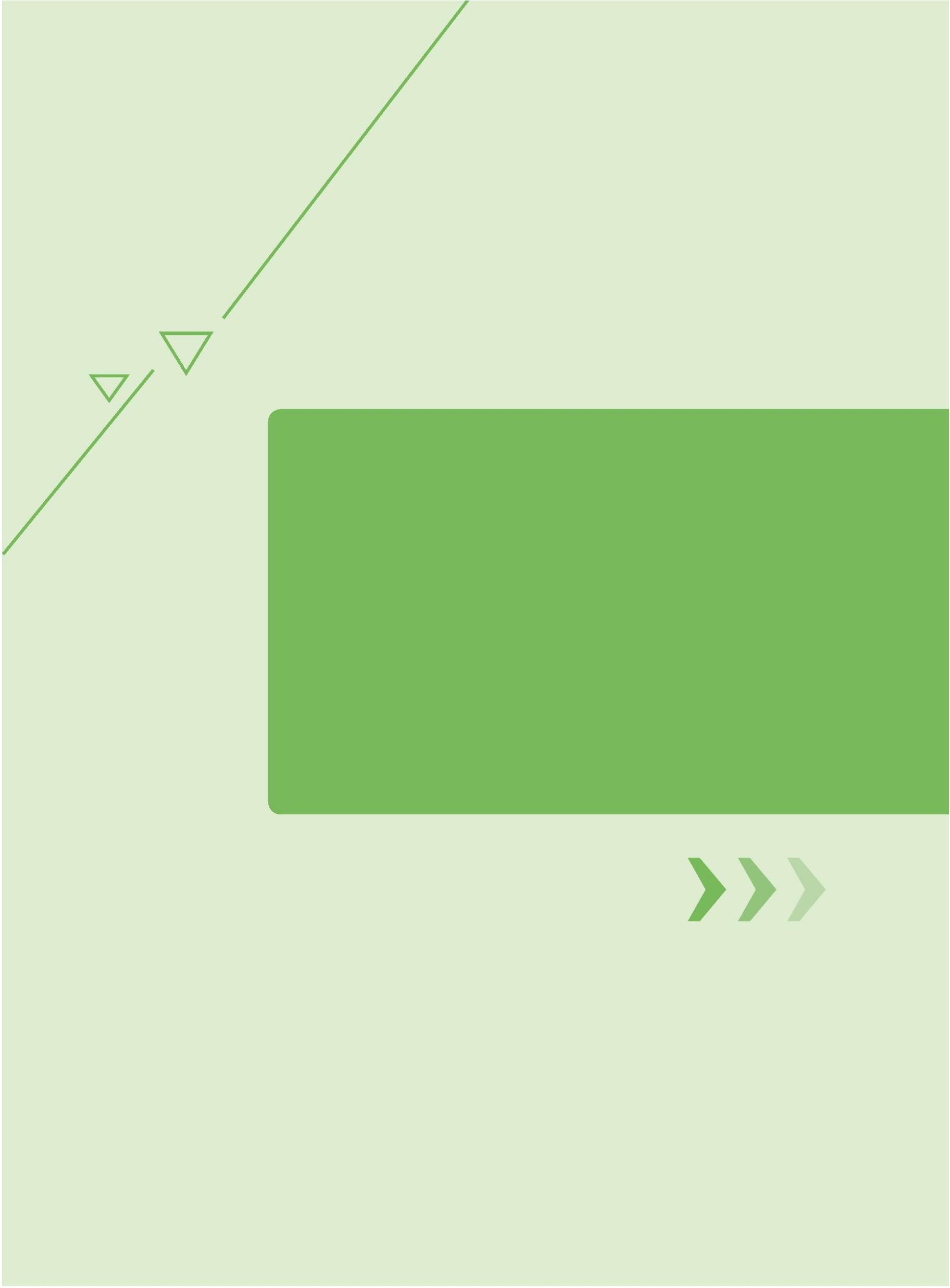 公共文化设施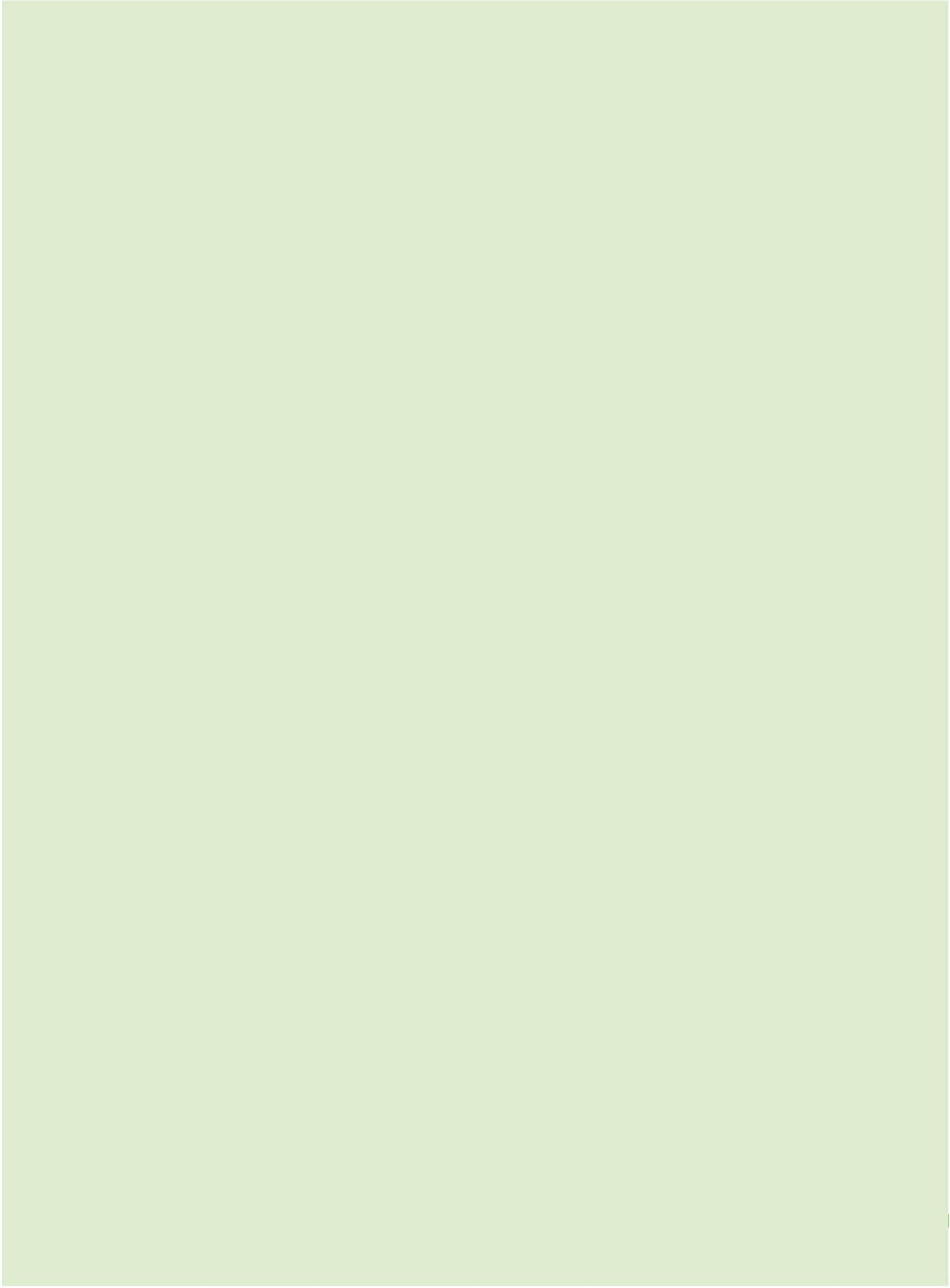 丰台区优秀社区（行政村）综合文化室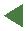 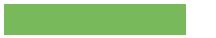 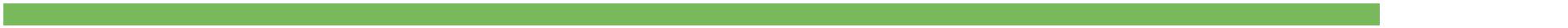 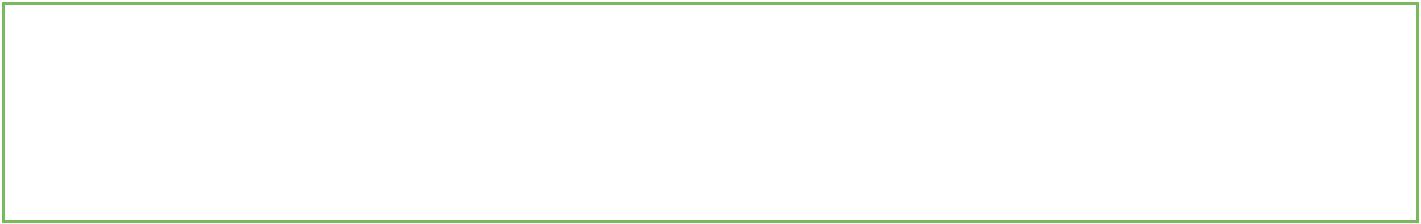 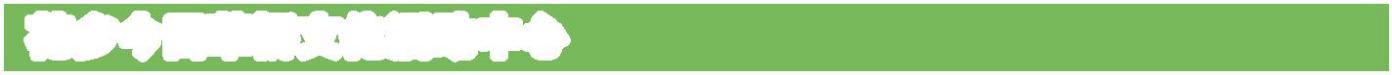 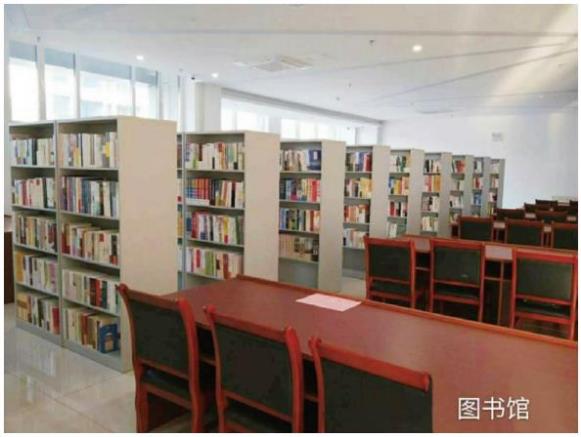 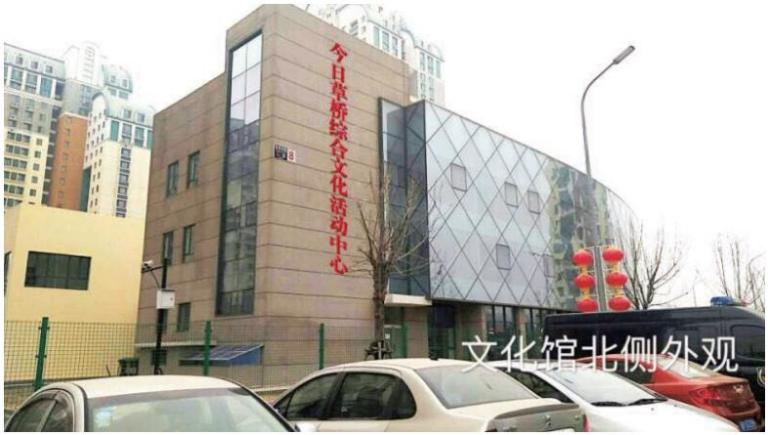 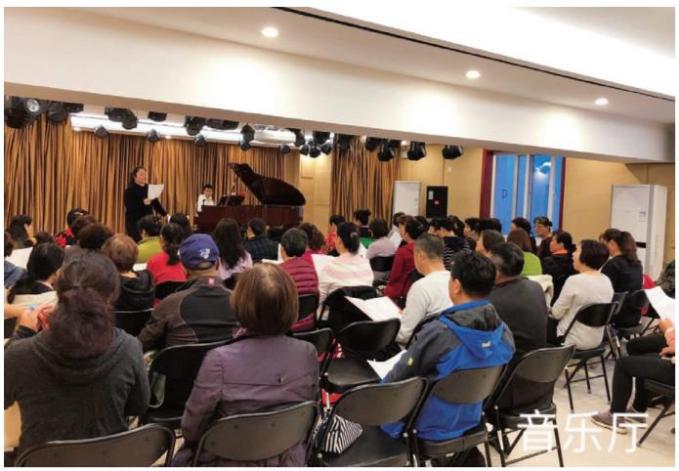 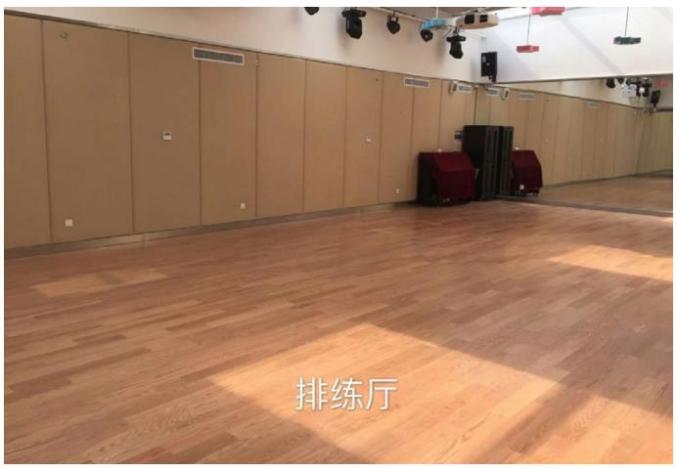 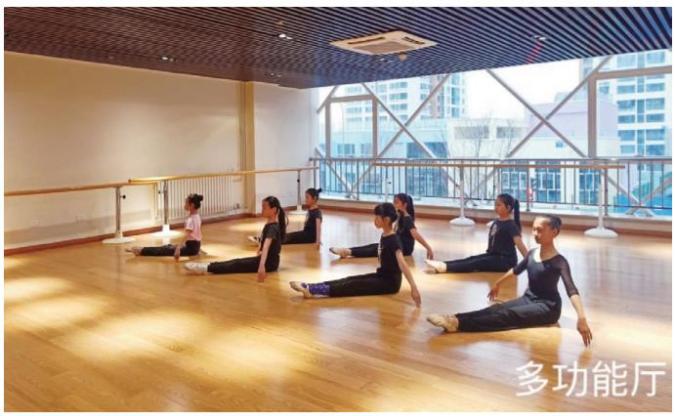 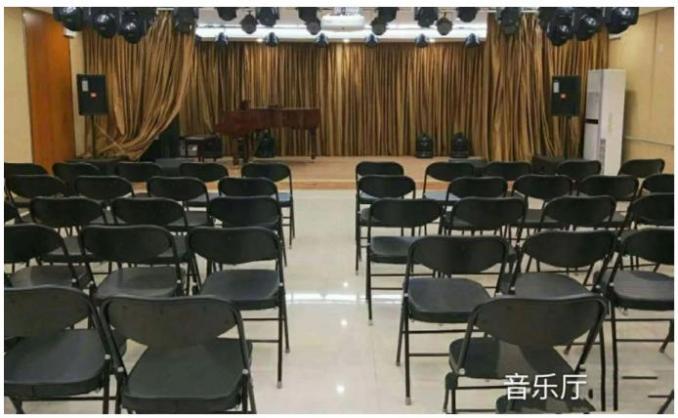 花乡今日草桥文化活动中心 今日草桥文化活动中心位于花乡草桥欣园二区 8 号楼，建筑面积 3000 余平米，2018 年 3 月 5 日正式开馆，
开放时间：8：30—17:30。中心设有图书馆、展览厅、美术室、舞蹈排练室和多功能厅等 30 个厅室，图书馆
藏书 8000 余册，阅览室设坐席 45 个。此外，活动中心还组建了 10 个社团，2 支文艺团队分别为合唱团、舞蹈团，
常年开展排练活动和文艺演出，中心开馆以来，累计组织开展文艺、体育、培训、展览、读书以及电影放映
等文化活动 80 余场。文化中心已成为社区群众的精神家园。所属街道：花乡地 址：丰台区草桥欣园二区 8 号楼 开放时间：周一至周日 8:30-17:30 联系电话：13701197868交通到达方式：乘坐地铁 10 号线在草桥地铁站下车，往北步行 400 米进入今日草桥小区即可到达111基 层 公 共 文 化 设 施 宣 传 手 册（第二册）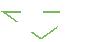 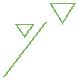 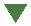 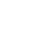 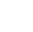 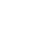 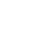 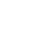 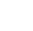 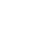 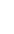 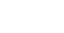 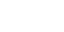 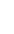 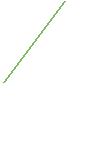 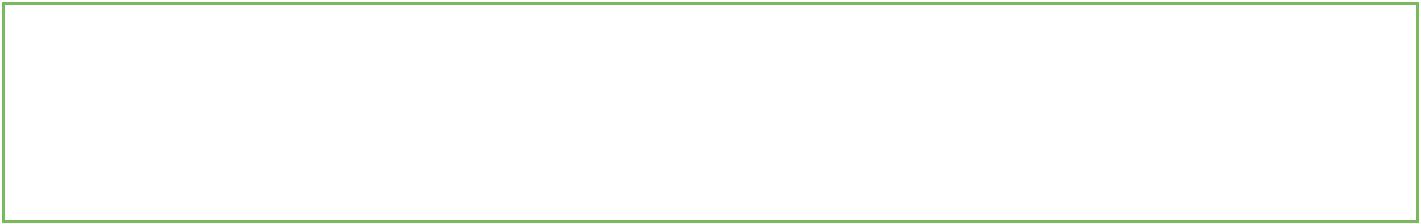 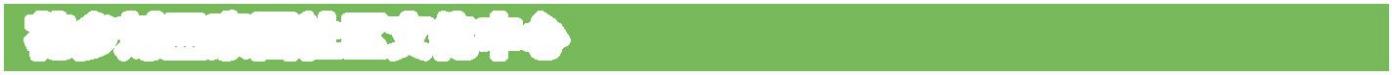 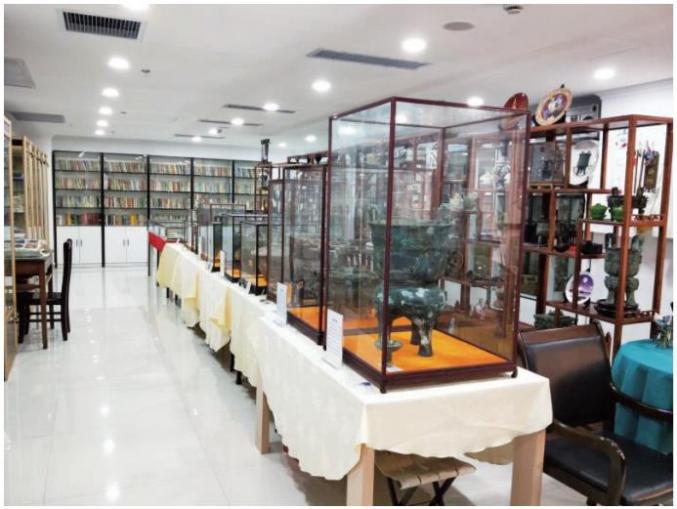 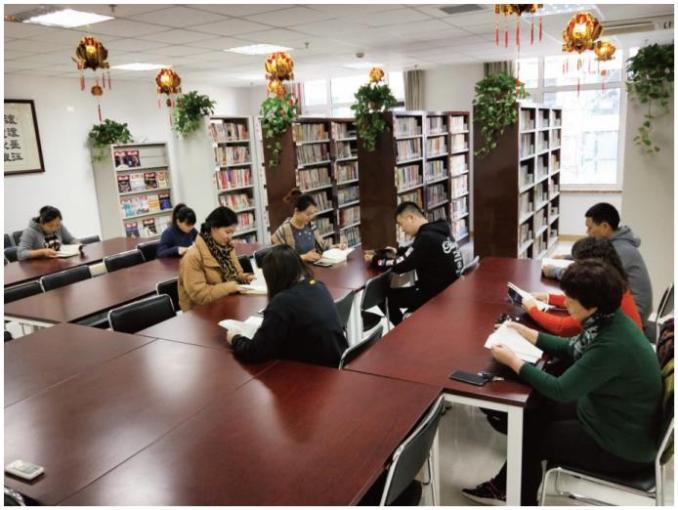 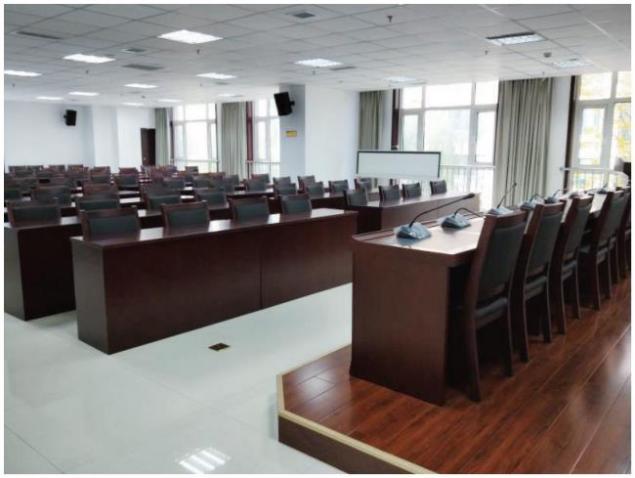 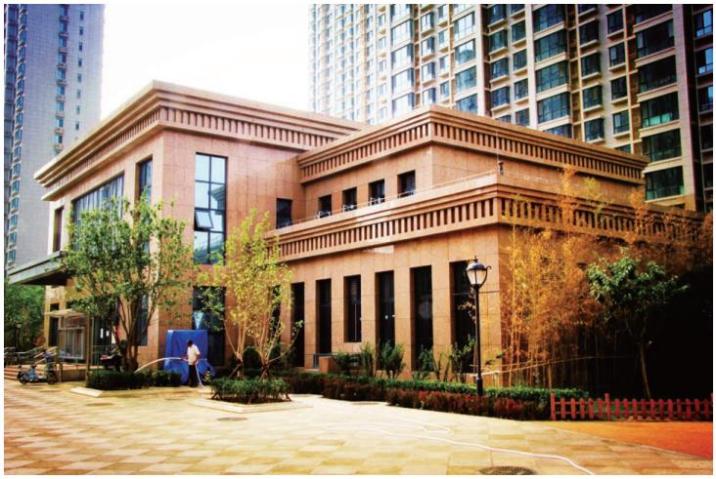 花乡刘孟家园社区文化中心 刘孟家园社区文化中心位于刘孟家园小区南门内，建筑面积 1997 平方米，2018 年 5 月 22 日正式启用。
中心设有演出大厅、图书室、培训室、会议室、排练厅、厨师博物馆，党员活动室和健身房，开放时间为 8:00-
17:30（健身房开放时间为 10:00 - 22:00），节假日正常开放。 中心组建有健身舞蹈队、戏剧队、秧歌队、门球和少林会等文艺队伍，制定了相应的规章制度和活动安排。
2019 年，中心举办知识讲座、阅读分享、参观培训、电影放映等文体活动 93 场，7000 余人次参与，营造了
良好的社区文化氛围。所属街道：花乡地 址：北京市丰台区康辛路刘孟家园小区内
开放时间：周一至周日 8:00-17:30联系电话：83688809交通到达方式：627 路、692 路鸿业兴园站下车；353 路、845 路、736 路、602 路、90 路新村站下车112丰台区优秀社区（行政村）综合文化室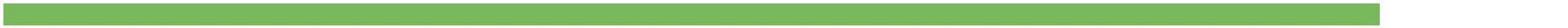 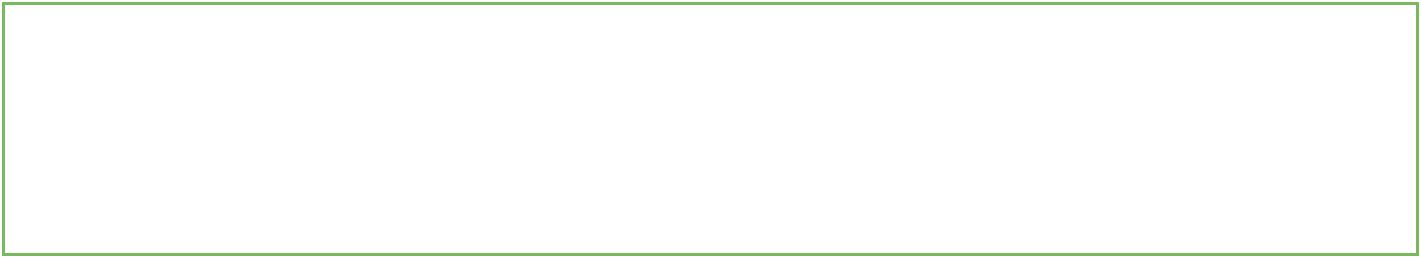 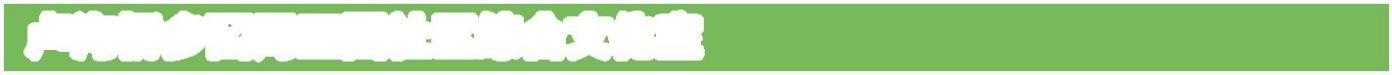 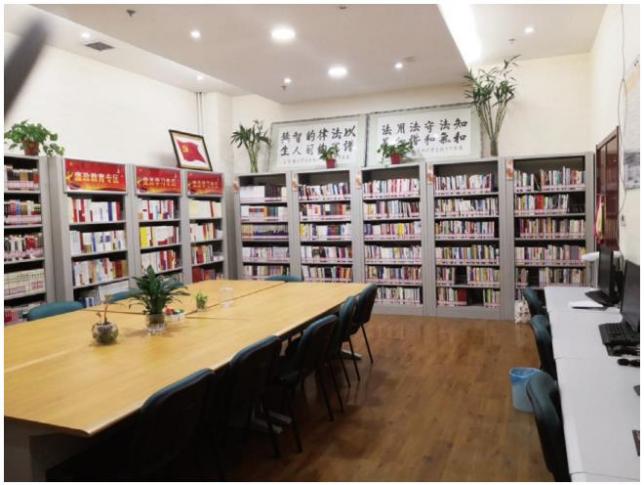 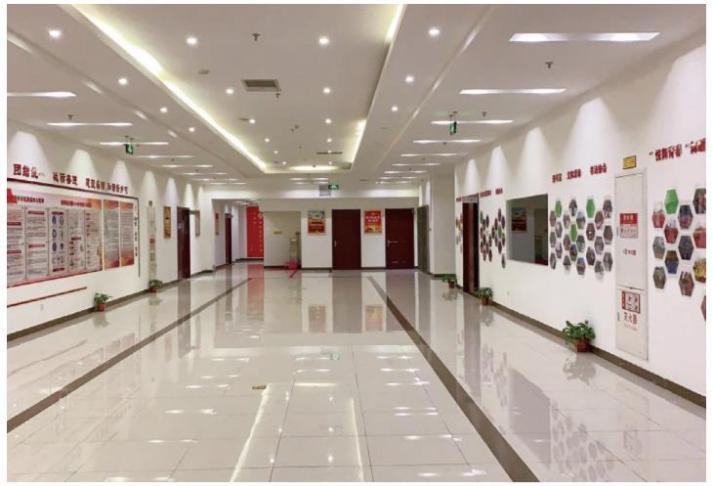 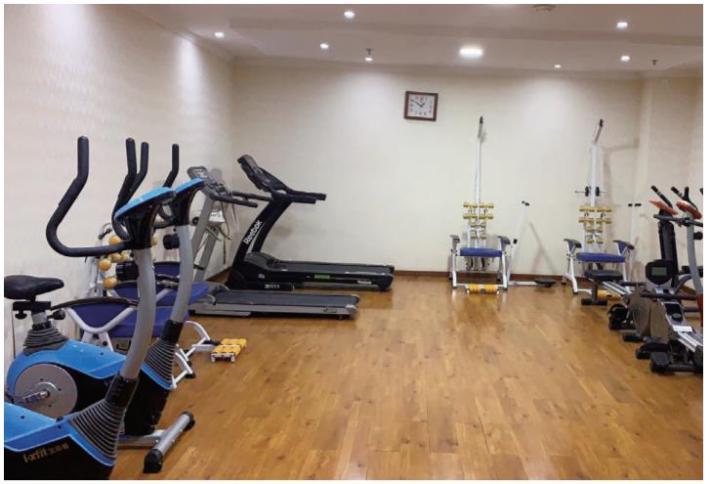 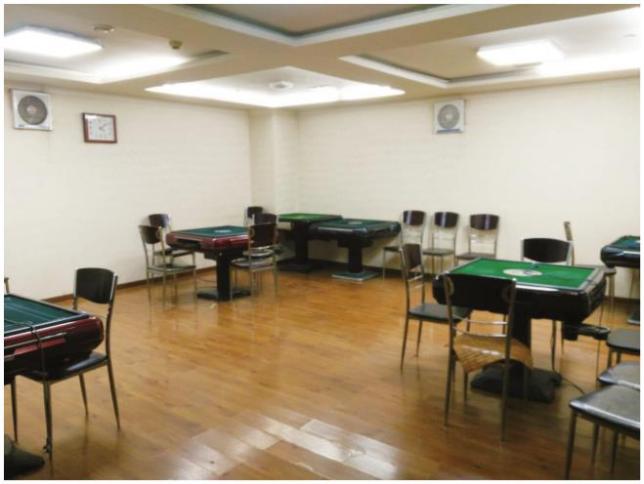 卢沟桥乡西局玉园社区综合文化室 西局玉园社区综合文化室，位于丰台区卢沟桥乡西局玉园社区内，总建筑面积 1000 余平方米，开放时间：
8:30- 21:00。内设室内健身房、乒乓球室、台球室、图书室、舞蹈厅、棋牌室等，社区居民开展教育培训、
文娱活动等起到了积极作用。 社区综合文化室通过多种途径，为社区文化文体志愿者创造学习机会。居民自发组建文艺团体 8 支，文
体协会 5 个。这些特色文化团体有效带动了社区文化舞台和社区居民业余文化生活的蓬勃发展。所属街道：卢沟桥乡地 址：丰台区卢沟桥乡西局玉园社区北区 7 号楼地下室 开放时间：周一至周五 8:30-21:00联系电话：83675997交通到达方式：83 路、323 路、458 路、480 路、830 路、958 路、973 路、998 路丰北路站；地铁 14 号线，10               号线西局站113基 层 公 共 文 化 设 施 宣 传 手 册（第二册）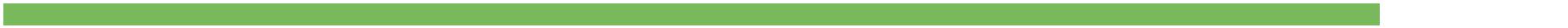 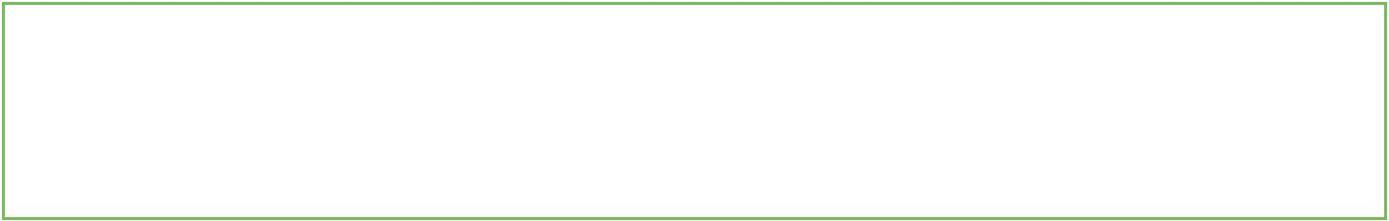 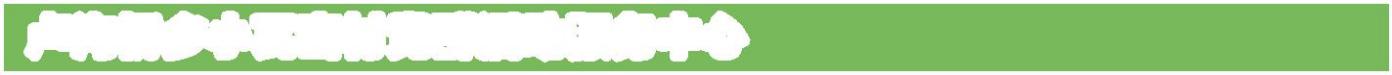 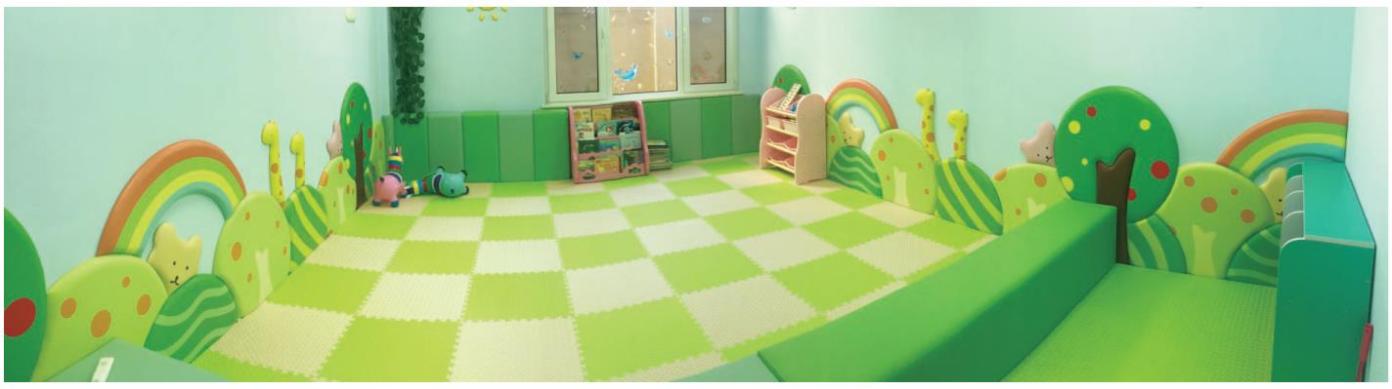 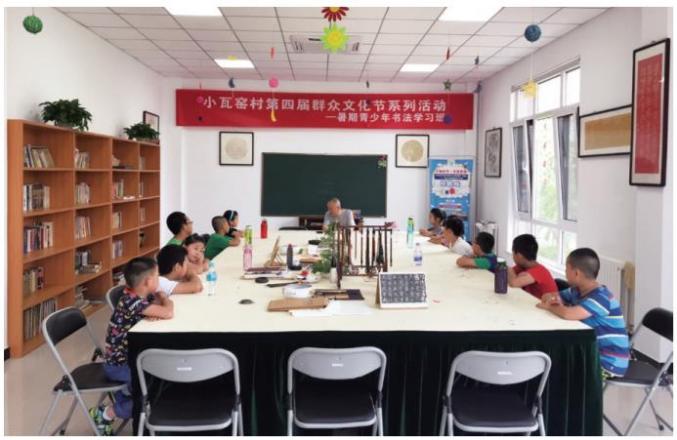 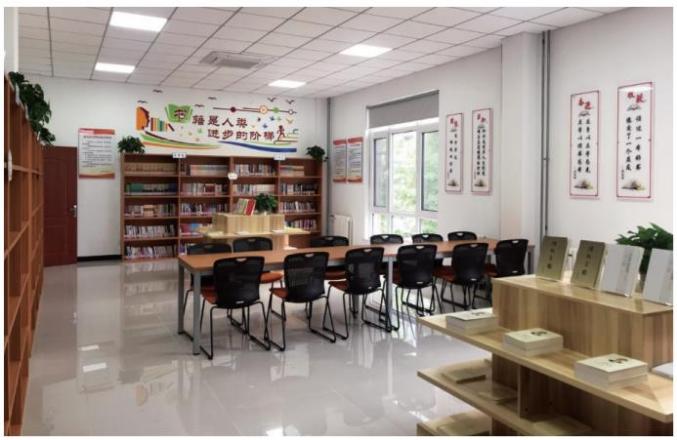 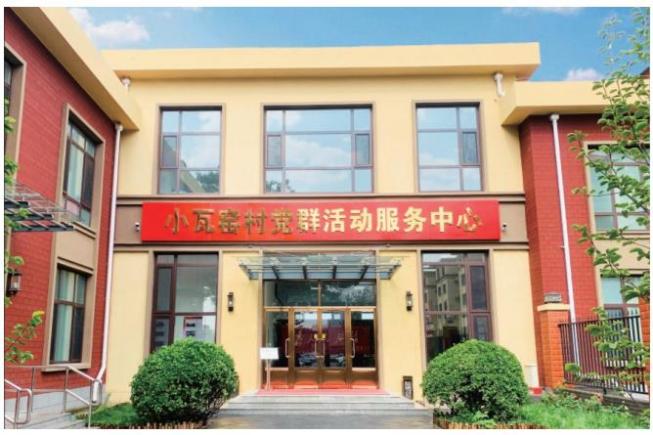 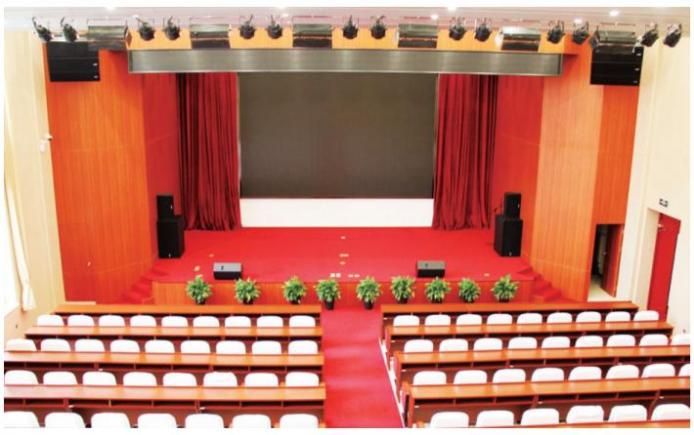 卢沟桥乡小瓦窑村党群活动服务中心 协同“疏解整治促提升”的专项行动，小瓦窑村在原有机械加工车间破旧厂房的基础上，升级改建了小
瓦窑村党群活动服务中心，改建后的中心，是一座总建筑面积约 2600 平方米集便民服务、多功能交流、阅览、
文体综合活动区、村史馆于一身的活动中心，开放时间：8:30- 17:00。 党群中心自成立以来开展了多种类型的文化体育活动，如儿童亲子阅读活动、小瓦窑村书画展、乒乓球
比赛等村民参与度极高的文化体育活动，成为了老百姓心中的一个文艺家园。所属街道：卢沟桥乡地 址：丰台区吴家村路兆丰园区西南角
开放时间：周一至周日早 8:30-17:00
联系电话：88681946交通到达方式：436、127、644、959、531 吴家村路东口114丰台区优秀社区（行政村）综合文化室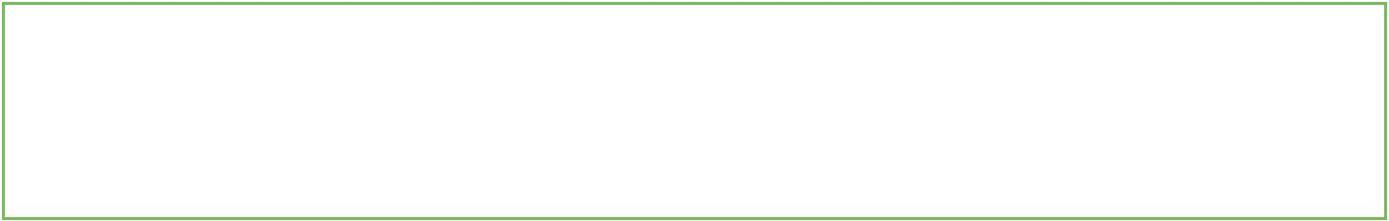 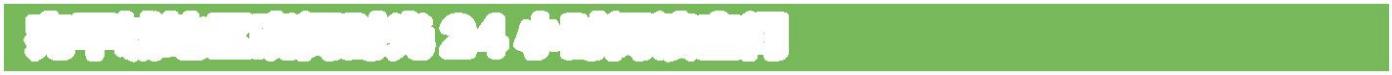 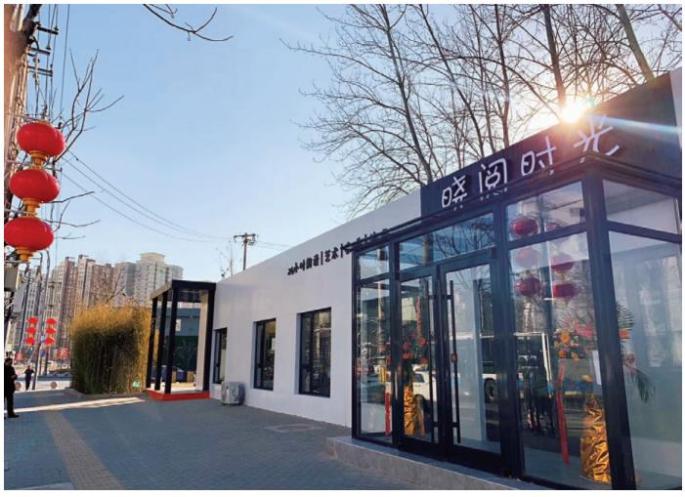 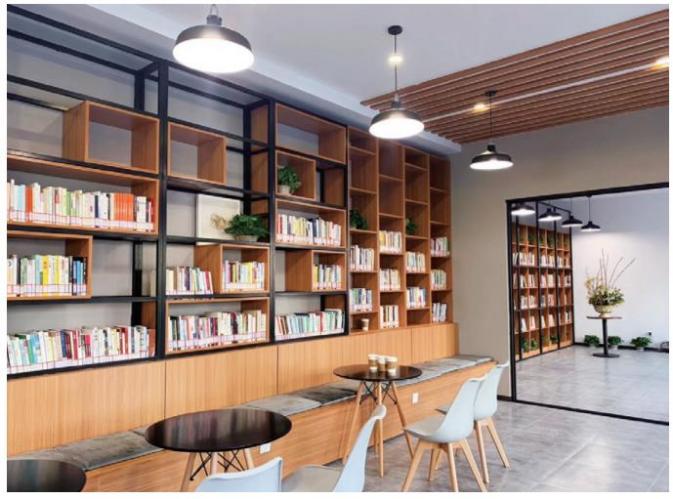 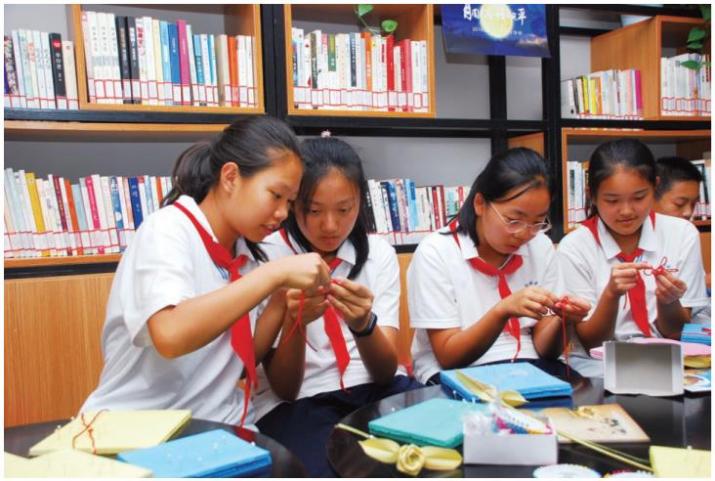 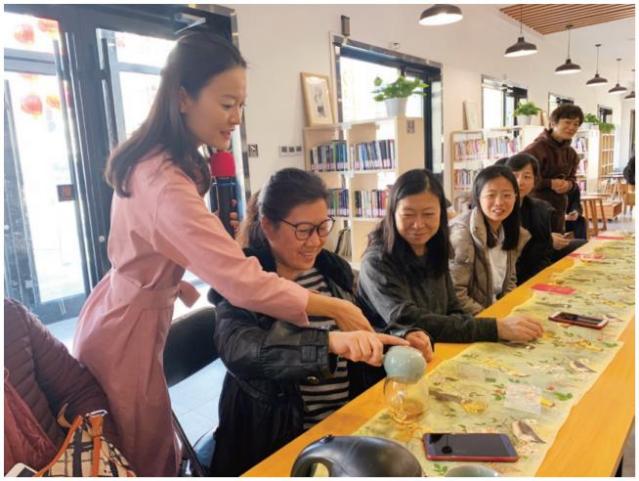 宛平城地区晓阅时光 24 小时阅读空间 晓阅时光 24 小时阅读空间位于晓月中路 24 号，晓月苑二里十字路口西北角 , 于 2019 年初正式对外开放，
因为地处晓月苑地区，“晓阅时光”取了小区名字的谐音 , 建筑面积 150㎡，可提供借阅、艺术展示、阅读 + 活动、
咖啡简餐等服务。为地区群众提供丰富的精神食粮，同时提升宛平城南部地区的文化氛围，促进地区和谐发展，
丰富百姓的业余文化生活。 运营一年以来，累计到达空间的人数已突破 18000 多人次，会员数量达到 200 名，图书借阅数量达到 600 本。
2019 年北京阅读季活动中被评为阅读北京“十佳优读空间”。目前晓阅时光阅读空间已实现一卡通联网，可
以提供通借通还服务，与宛平记忆阅读馆同称为丰台区图书馆宛平城地区分馆。所属街道：宛平城地区办事处地 址：丰台区晓月中路 24 号，晓月苑二里十字路口西北角
开放时间：10:00-20:00 联系电话：13011262887 交通到达方式：77、96、97、133、310115基 层 公 共 文 化 设 施 宣 传 手 册（第二册）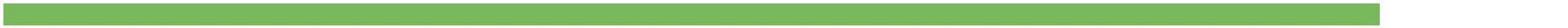 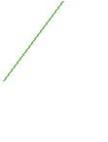 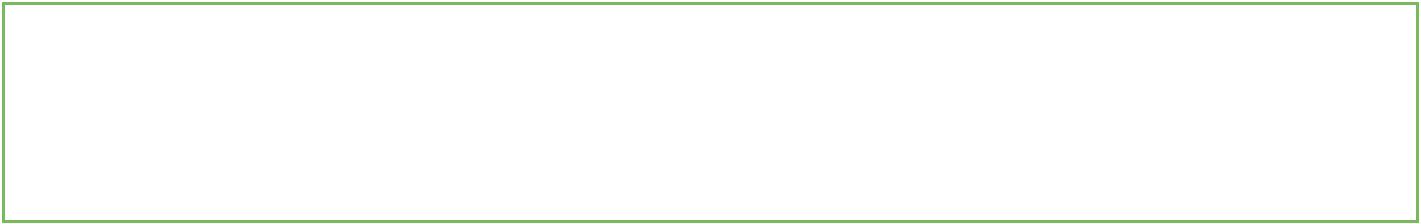 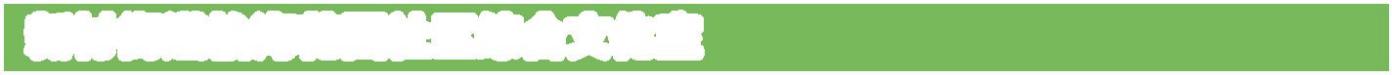 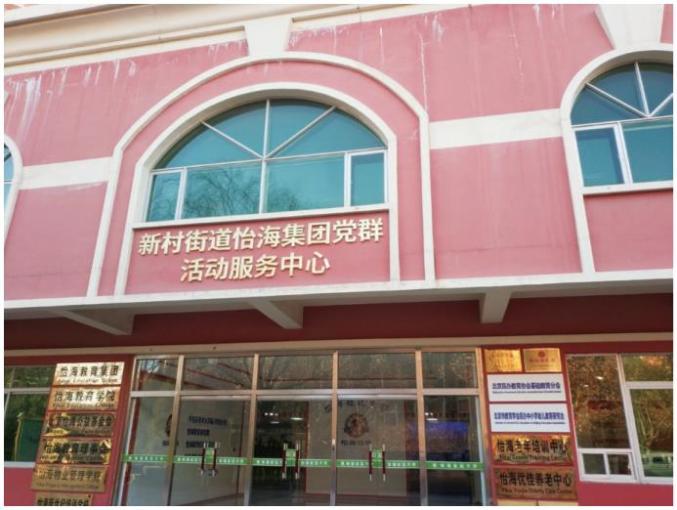 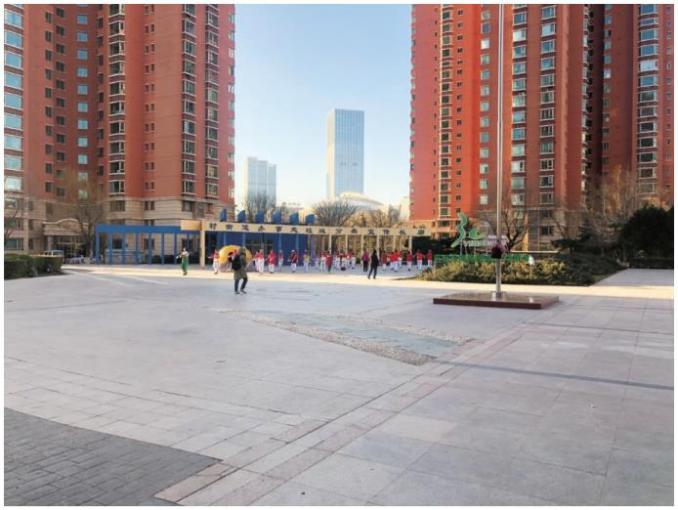 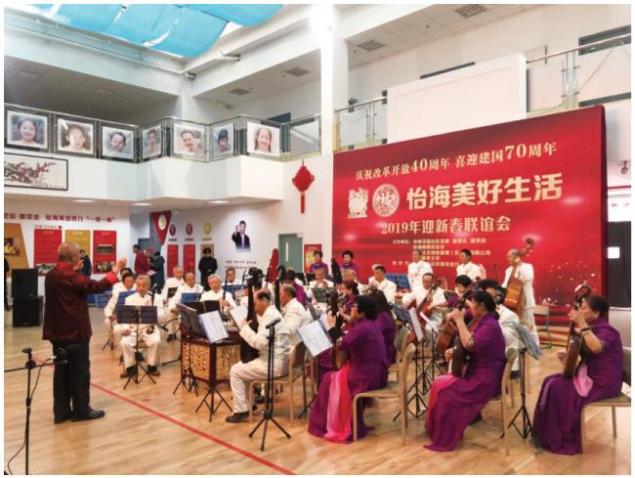 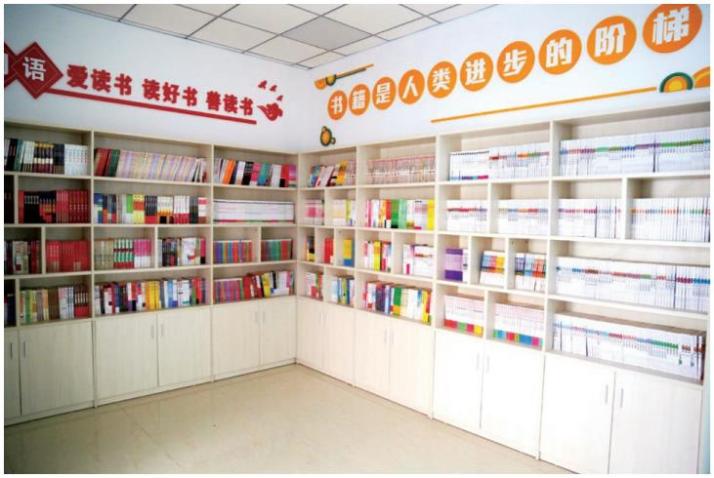 新村街道怡海花园社区综合文化室 怡海花园社区综合文化室坚持以服务为主，以满足社区居民生活娱乐学习，面积 945 平米，定期开展文
化及体育活动，每年开展的文化活动约 20 余场。图书室面积约为 30 平米，每周一到周六早 8:00—18:00 对
外开放，图书室分别设立在怡海花园居委会及怡海花园社区服务站内。怡海花园社区还拥有室外活动场地，
面积 3000 余平米，能够充分满足社区群众进行户外文化活动。怡海花园社区综合文化室通过丰富多彩的文体
活动，改善了居民的生活质量，增强了新时代下社区生活的成就感、获得感和幸福感。所属街道：丰台区新村街道地 址：北京市丰台区富润园 11 号楼 108 室
开放时间：每天 9:00-17:00 联系电话：63721489交通到达方式：83 路、694 路、特 7 路、运通 115 路、特 9 路、840 路等116北京市丰台区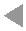 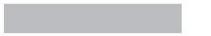 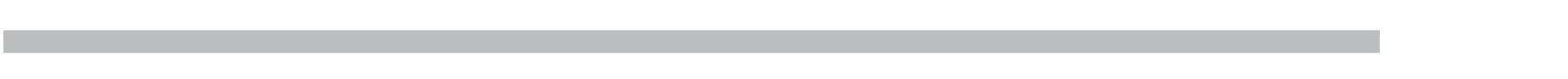 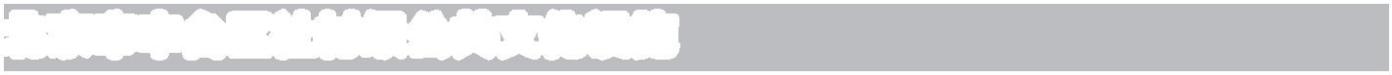 北京市丰台区社村级公共文化设施117基 层 公 共 文 化 设 施 宣 传 手 册（第二册）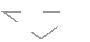 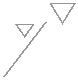 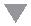 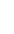 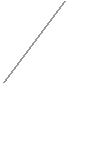 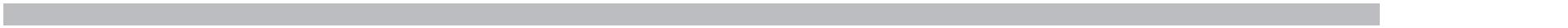 118北京市丰台区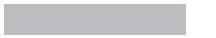 119基 层 公 共 文 化 设 施 宣 传 手 册（第二册）120北京市丰台区121基 层 公 共 文 化 设 施 宣 传 手 册（第二册）122北京市丰台区123基 层 公 共 文 化 设 施 宣 传 手 册（第二册）124北京市丰台区125基 层 公 共 文 化 设 施 宣 传 手 册（第二册）126北京市丰台区127基 层 公 共 文 化 设 施 宣 传 手 册（第二册）128北京市丰台区129基 层 公 共 文 化 设 施 宣 传 手 册（第二册）130北京市丰台区131基 层 公 共 文 化 设 施 宣 传 手 册（第二册）132北京市丰台区133基 层 公 共 文 化 设 施 宣 传 手 册（第二册）134北京市丰台区135基 层 公 共 文 化 设 施 宣 传 手 册（第二册）136阳光星苑南区社区综合文化室所属街道：南苑街道地址：1､ 丰台区西红门南一街 206 号院公园懿府小区 20 号楼 3 层社区活动室 2､ 丰台区西红门南一街 206 号院 21 号楼 3 层 8 号开放时间：周一至周日 9:00-17:00联系电话：67992197交通到达方式：专 67 路阳光星苑小区站下车；369 路、474 路、556 路、827 路、829 路、953 路槐房西路南口站下车诚苑社区综合文化室所属街道：南苑街道地址：丰台区南苑诚苑南里 2 号楼地下室居委会开放时间：周一至周日 9:00-17:00联系电话：67931509交通到达方式：343 路、353 路、827 路、954 路、运通 115 路、369 路、474 路、556 路翠海明苑社区综合文化室所属街道：南苑街道地址：丰台区翠海明苑小区院内开放时间：周一至周日 9:00-17:00联系电话：13910278302交通到达方式：529 路翠海明苑站下车；353 路、运通 115 路新宫村站下车；369 路、954 路、474 路、556 路、827 路、829 路等地铁新宫站下车槐房社区综合文化室所属街道：南苑街道地址：丰台区南苑槐房南里 300 号社区院内开放时间：周一至周日 9:00-17:00联系电话：67914020交通到达方式：353、115 路南庭新苑南区社区综合文化室所属街道：南苑街道地址：1､ 丰台区南苑槐房西路 318 号院南庭新苑南区居委会二楼2､ 丰台区南苑槐房西路 318 号院（南庭新苑南区）社区 20 号楼二层开放时间：周一至周日 9:00-17:00联系电话：67005968交通到达方式：公交线路：369 路、474 路、556 路、827 路、829 路、954 路、专 67 路、运通 128 路，公交站名南庭新苑南区阳光星苑社区综合文化室 1所属街道：南苑街道地址：丰台区西红门路 18 号院 8 号楼 1 层底商开放时间：周一至周日 9:00-17:00联系电话：67967876交通到达方式：556 路、957 路、366 路、369 路、676 路阳光星苑社区综合文化室 2所属街道：地址：丰台区西红门路 18 号院 3 号楼 1 层地下室开放时间：周一至周日 9:00-17:00联系电话：67967877交通到达方式：556 路、957 路、366 路、369 路、677 路地址：丰台区警备东路六号三区二十六干休所开放时间：周一至周日 9:00-17:00联系电话：67063196交通到达方式：501 路总站下车南庭新苑北区社区综合文化室所属街道：南苑街道地址：丰台区槐房西路 316 号院南庭新苑北区社区 16 号楼居委会二层开放时间：周一至周日 9:00-17:00联系电话：67005773交通到达方式：827 路、954 路、829 路、474 路、129 路、556 路、369 路、专 67 路槐房西路站下车西宏苑社区综合文化室所属街道：南苑街道 地址：1､ 丰台区南苑五爱屯东街 21 号西宏苑社区居委会二层 2､ 丰台区南苑五爱屯东街 21 号西宏苑小区三号楼地下室 3､ 丰台区南苑五爱屯东街 21 号西宏苑小区出口开放时间：周一至周日 9:00-17:00联系电话：67950379交通到达方式：366、485、556 红房子路口南下车东新华社区综合文化室所属街道：南苑街道地址：丰台区南苑东长街 12 号开放时间：周一至周日 9:00-17:00联系电话：67991594交通到达方式：501 路大营门下车；485 路、827 路南苑北里下车；353路、366 路、556 路、954 路、运通 115 路新华路南口下车鑫福里社区文化室所属街道：西罗园街道办事处地址：丰台区洋桥 71 号院立业大厦联合办公区、丰台区鑫福里小区 21号楼地下室开放时间：周一至周日 9:00-17:00联系电话：59732448交通到达方式：70 路、专 13 路、14 路马家堡东口站下车；专 13 路、343 路鑫福里小区站下车；地铁 10 号线（外环）角门东站 B 口出角门东里一社区文化室所属街道：西罗园街道办事处地址：丰台区西罗园街道角门东里一社区 21 号楼西侧平房 10 号屋开放时间：周一至周日 9:00-17:00联系电话：67526836交通到达方式：14 路、511 路、70 路、66 路、458 路、343 路、72 路、运通 107 路西马厂北口公交站；地铁十号线 A 口花椒树社区文化室所属街道：西罗园街道办事处地址：丰台区马家堡路 68 号院南侧平房开放时间：周一至周日 9:00-17:30联系电话：87207032交通到达方式：66 路、529、40 路、50 路四路通站下车；4 号线、14号线地铁 - 北京南站南出口地址：丰台区警备东路六号三区二十六干休所开放时间：周一至周日 9:00-17:00联系电话：67063196交通到达方式：501 路总站下车南庭新苑北区社区综合文化室所属街道：南苑街道地址：丰台区槐房西路 316 号院南庭新苑北区社区 16 号楼居委会二层开放时间：周一至周日 9:00-17:00联系电话：67005773交通到达方式：827 路、954 路、829 路、474 路、129 路、556 路、369 路、专 67 路槐房西路站下车西宏苑社区综合文化室所属街道：南苑街道 地址：1､ 丰台区南苑五爱屯东街 21 号西宏苑社区居委会二层 2､ 丰台区南苑五爱屯东街 21 号西宏苑小区三号楼地下室 3､ 丰台区南苑五爱屯东街 21 号西宏苑小区出口开放时间：周一至周日 9:00-17:00联系电话：67950379交通到达方式：366、485、556 红房子路口南下车东新华社区综合文化室所属街道：南苑街道地址：丰台区南苑东长街 12 号开放时间：周一至周日 9:00-17:00联系电话：67991594交通到达方式：501 路大营门下车；485 路、827 路南苑北里下车；353路、366 路、556 路、954 路、运通 115 路新华路南口下车鑫福里社区文化室所属街道：西罗园街道办事处地址：丰台区洋桥 71 号院立业大厦联合办公区、丰台区鑫福里小区 21号楼地下室开放时间：周一至周日 9:00-17:00联系电话：59732448交通到达方式：70 路、专 13 路、14 路马家堡东口站下车；专 13 路、343 路鑫福里小区站下车；地铁 10 号线（外环）角门东站 B 口出角门东里一社区文化室所属街道：西罗园街道办事处地址：丰台区西罗园街道角门东里一社区 21 号楼西侧平房 10 号屋开放时间：周一至周日 9:00-17:00联系电话：67526836交通到达方式：14 路、511 路、70 路、66 路、458 路、343 路、72 路、运通 107 路西马厂北口公交站；地铁十号线 A 口花椒树社区文化室所属街道：西罗园街道办事处地址：丰台区马家堡路 68 号院南侧平房开放时间：周一至周日 9:00-17:30联系电话：87207032交通到达方式：66 路、529、40 路、50 路四路通站下车；4 号线、14号线地铁 - 北京南站南出口地址：丰台区警备东路六号三区二十六干休所开放时间：周一至周日 9:00-17:00联系电话：67063196交通到达方式：501 路总站下车南庭新苑北区社区综合文化室所属街道：南苑街道地址：丰台区槐房西路 316 号院南庭新苑北区社区 16 号楼居委会二层开放时间：周一至周日 9:00-17:00联系电话：67005773交通到达方式：827 路、954 路、829 路、474 路、129 路、556 路、369 路、专 67 路槐房西路站下车西宏苑社区综合文化室所属街道：南苑街道 地址：1､ 丰台区南苑五爱屯东街 21 号西宏苑社区居委会二层 2､ 丰台区南苑五爱屯东街 21 号西宏苑小区三号楼地下室 3､ 丰台区南苑五爱屯东街 21 号西宏苑小区出口开放时间：周一至周日 9:00-17:00联系电话：67950379交通到达方式：366、485、556 红房子路口南下车东新华社区综合文化室所属街道：南苑街道地址：丰台区南苑东长街 12 号开放时间：周一至周日 9:00-17:00联系电话：67991594交通到达方式：501 路大营门下车；485 路、827 路南苑北里下车；353路、366 路、556 路、954 路、运通 115 路新华路南口下车鑫福里社区文化室所属街道：西罗园街道办事处地址：丰台区洋桥 71 号院立业大厦联合办公区、丰台区鑫福里小区 21号楼地下室开放时间：周一至周日 9:00-17:00联系电话：59732448交通到达方式：70 路、专 13 路、14 路马家堡东口站下车；专 13 路、343 路鑫福里小区站下车；地铁 10 号线（外环）角门东站 B 口出角门东里一社区文化室所属街道：西罗园街道办事处地址：丰台区西罗园街道角门东里一社区 21 号楼西侧平房 10 号屋开放时间：周一至周日 9:00-17:00联系电话：67526836交通到达方式：14 路、511 路、70 路、66 路、458 路、343 路、72 路、运通 107 路西马厂北口公交站；地铁十号线 A 口花椒树社区文化室所属街道：西罗园街道办事处地址：丰台区马家堡路 68 号院南侧平房开放时间：周一至周日 9:00-17:30联系电话：87207032交通到达方式：66 路、529、40 路、50 路四路通站下车；4 号线、14号线地铁 - 北京南站南出口红房子社区综合文化室所属街道：南苑街道地址：丰台区五爱屯西街 3 号院开放时间：周一至周日 9:00-17:00联系电话：67932278交通到达方式：954 路、115 路、353 路五爱屯站下车；957 路槐房西路南口下车海户西里北社区文化室所属街道：西罗园街道办事处地址：丰台区海户西里北社区 26 号楼北侧开放时间：周一至周日 9:00-17:00联系电话：87266403交通到达方式：998 路、70 路、14 路、51 路、66 路、741 路、72 路、957 路、运通 102 路、529 路、343 路、652 路洋桥南站下海户西里北社区文化室所属街道：西罗园街道办事处地址：丰台区海户西里北社区 26 号楼北侧开放时间：周一至周日 9:00-17:00联系电话：87266403交通到达方式：998 路、70 路、14 路、51 路、66 路、741 路、72 路、957 路、运通 102 路、529 路、343 路、652 路洋桥南站下合顺家园社区综合文化室所属街道：南苑街道地址：丰台区南苑西路 11 号 8 号楼 6 单元 1 层开放时间：周一至周日 9:00-17:00联系电话：67966978交通到达方式：115 路、353 路、827 路洋桥西里社区文化室所属街道：西罗园街道办事处地址：丰台区洋桥西里 15 号楼北侧开放时间：周一至周日 9:00-18:00联系电话：87202242交通到达方式：678、957、300、300 快、特 8、848、998、973、820、665、943、366、679、497 洋桥西公交站；4 号线地铁 - 北京南站南出口洋桥西里社区文化室所属街道：西罗园街道办事处地址：丰台区洋桥西里 15 号楼北侧开放时间：周一至周日 9:00-18:00联系电话：87202242交通到达方式：678、957、300、300 快、特 8、848、998、973、820、665、943、366、679、497 洋桥西公交站；4 号线地铁 - 北京南站南出口机场社区综合文化室所属街道：南苑街道海户西里南社区综合文化室所属街道：西罗园街道办事处地址：丰台区洋桥 71 号院立业大厦联合办公区开放时间：周一至周日 9:00-17:00联系电话：59732438交通到达方式：70 路、专 13 路、14 路马家堡东口站下车角门东里二社区文化室所属街道：西罗园街道办事处地址：丰台区角门小学南侧平房角门东里二社区居委会开放时间：周一至周日 9:00-17:00联系电话：67542378交通到达方式：公交 14 路、511 路、运通 125 路角门公交站；公交 14 路、343 路、501 路、70 路、957 路、专 13 路、运通 107 路西马厂北口公交站；地铁 10 号线角门东地铁站 A 出口地址：丰台区西罗园二区 3 号楼东侧平房、丰台区西罗园二区 21 号楼西罗园学校内开放时间：周一至周日 9:00-17:00联系电话：87266798交通到达方式：957、特 8、50、51、72、300、366、497、665、652、678、679、848、943、973 木樨园桥西站下车西罗园一区社区文化室所属街道：西罗园街道办事处地址：丰台区西罗园一区 9 号楼西侧居委会二楼开放时间：周一至周日 8:00-12:00；14:00-18:30联系电话：87265461交通到达方式：14、66、70 路四路通下车；4 号线北京南站南口出地址：丰台区西罗园二区 3 号楼东侧平房、丰台区西罗园二区 21 号楼西罗园学校内开放时间：周一至周日 9:00-17:00联系电话：87266798交通到达方式：957、特 8、50、51、72、300、366、497、665、652、678、679、848、943、973 木樨园桥西站下车西罗园一区社区文化室所属街道：西罗园街道办事处地址：丰台区西罗园一区 9 号楼西侧居委会二楼开放时间：周一至周日 8:00-12:00；14:00-18:30联系电话：87265461交通到达方式：14、66、70 路四路通下车；4 号线北京南站南口出西罗园第三社区综合文化室所属街道：西罗园街道办事处地址：丰台区西罗园第三社区 8# 楼西侧开放时间：周一至周日 9:00-17:30联系电话：51331086交通到达方式：14、66、529、专 13、50、300 路洋桥站下车；4 号线北京南站 D 口出翠一综合文化室所属街道：右安门街道办事处地址：丰台区右安门外翠林小区一里 9 号楼一层平房开放时间：周一至周日 9:00-17:00联系电话：83402050交通到达方式：19 路﹑ 48 路﹑ 72 路﹑ 88 路﹑ 377 路﹑ 454 路﹑ 474 路洋桥北里社区综合文化室所属街道：西罗园街道办事处地址：1､ 丰台区洋桥北里小区 37 号楼西侧 2､ 丰台区洋桥北里小区 12 号楼北侧第三存车处二层开放时间：周一至周五 9:00-17:00；周一至周日 9:00-17:00联系电话：67256330交通到达方式：665 路、529 路、特 17 路北京南站南广场站；300 路、特 8 路洋桥西站；50 路、14 路、66 路四路通站；4 号线地铁、14 号线地铁—北京南站南出口洋桥东里社区文化室所属街道：西罗园街道办事处地址：丰台区洋桥东里 1 号楼南侧居委会开放时间：周一至周日 8:00-12:00；14:00-18:30联系电话：87282992交通到达方式：14、66、300 路洋桥站下车；4 号线北京南站 D 口出四路通社区文化室所属街道：西罗园街道办事处地址：丰台区西罗园街道洋桥北里 4 号楼西侧红色小楼四路通社区开放时间：周一至周日 9:00-17:30联系电话：87297364交通到达方式：14 路、40 路、50 路、66 路、70 路、343 路、529 路、652 路、665 路、专 13 路四路通站下车；4 号线、14 号线地铁—北京南站南广场南口出洋桥村社区立业大厦文化室、洋桥村社区绿洲文化室所属街道：西罗园街道办事处地址：丰台区区马家堡东路 71 号 2 立业大厦大厦 1 层洋桥村社区、丰台区角门北路 3 号院首座绿洲小区东侧平房开放时间：周一至周日 9:00-12:00；14:00-17:00；绿洲文化室：周一至周日 8:00-12:00；14:00-18:00联系电话：59732428交通到达方式：66 路、14 路、998 路、51 路、72 路马家堡东口下马家堡东里社区文化室、祥龙公交礼堂（共建共享）所属街道：西罗园街道办事处地址：丰台区洋桥政洋家园 74 号、丰台区马家堡路 116 号开放时间：周一至周日 9:00-17:00联系电话：58413632交通到达方式：66 路、14 路、957 路、70 路、343 路、529 路洋桥南站下车；10 号线地铁—角门东站西北口出翠林二里社区文化室所属街道：右安门街道办事处地址：丰台区翠林二里社区 10 号楼前平房开放时间：周一至周五 9:00-17:00联系电话：83402974交通到达方式：地铁马家堡站、公交站（翠林小区）19、48、377、474、88 路翠林三里社区综合文化室所属街道：右安门街道办事处地址：丰台区右安门外翠林三里 19 号楼地下室开放时间：周一至周五 9:00-17:00联系电话：83401015交通到达方式：19、48、377、454、474、专 26玉林东里一区社区文化室所属街道：右安门街道办事处地址：丰台区玉林东里一区社区 13 号楼西侧文化活动室开放时间：每日 9:00-17:00联系电话：63055041交通到达方式：19 路、48 路、59 路、88 路、474 路、717 路、739 路、748 路、运通 102 路、特 3 路、特 12 路右安门外下车温馨家园二层所属街道：右安门街道办事处地址：丰台区右安门外玉林东里二区 13 号楼西侧温馨家园开放时间：周一至周五 9:00-17:00联系电话：63053122交通到达方式：无玉林东里三区社区综合文化室所属街道：右安门街道办事处地址：丰台区右外西后街 7 号，丰台区右外西三条 14 号开放时间：周一至周日 9:00-17:00联系电话：63292179交通到达方式：19 路、48 路、88 路、377 路、454 路、474 路、快速直达专线 155 路、特 17 路、夜 11 路、夜 12 路开阳里第一社区文化室所属街道：右安门街道办事处地址：开阳里三街 51 号开放时间：周一至周五 9:00-17:00；周六日 10:00-16:00联系电话：63571668交通到达方式：快专 155翠林二里社区文化室所属街道：右安门街道办事处地址：丰台区翠林二里社区 10 号楼前平房开放时间：周一至周五 9:00-17:00联系电话：83402974交通到达方式：地铁马家堡站、公交站（翠林小区）19、48、377、474、88 路翠林三里社区综合文化室所属街道：右安门街道办事处地址：丰台区右安门外翠林三里 19 号楼地下室开放时间：周一至周五 9:00-17:00联系电话：83401015交通到达方式：19、48、377、454、474、专 26玉林东里一区社区文化室所属街道：右安门街道办事处地址：丰台区玉林东里一区社区 13 号楼西侧文化活动室开放时间：每日 9:00-17:00联系电话：63055041交通到达方式：19 路、48 路、59 路、88 路、474 路、717 路、739 路、748 路、运通 102 路、特 3 路、特 12 路右安门外下车温馨家园二层所属街道：右安门街道办事处地址：丰台区右安门外玉林东里二区 13 号楼西侧温馨家园开放时间：周一至周五 9:00-17:00联系电话：63053122交通到达方式：无玉林东里三区社区综合文化室所属街道：右安门街道办事处地址：丰台区右外西后街 7 号，丰台区右外西三条 14 号开放时间：周一至周日 9:00-17:00联系电话：63292179交通到达方式：19 路、48 路、88 路、377 路、454 路、474 路、快速直达专线 155 路、特 17 路、夜 11 路、夜 12 路开阳里第一社区文化室所属街道：右安门街道办事处地址：开阳里三街 51 号开放时间：周一至周五 9:00-17:00；周六日 10:00-16:00联系电话：63571668交通到达方式：快专 155翠林二里社区文化室所属街道：右安门街道办事处地址：丰台区翠林二里社区 10 号楼前平房开放时间：周一至周五 9:00-17:00联系电话：83402974交通到达方式：地铁马家堡站、公交站（翠林小区）19、48、377、474、88 路翠林三里社区综合文化室所属街道：右安门街道办事处地址：丰台区右安门外翠林三里 19 号楼地下室开放时间：周一至周五 9:00-17:00联系电话：83401015交通到达方式：19、48、377、454、474、专 26玉林东里一区社区文化室所属街道：右安门街道办事处地址：丰台区玉林东里一区社区 13 号楼西侧文化活动室开放时间：每日 9:00-17:00联系电话：63055041交通到达方式：19 路、48 路、59 路、88 路、474 路、717 路、739 路、748 路、运通 102 路、特 3 路、特 12 路右安门外下车温馨家园二层所属街道：右安门街道办事处地址：丰台区右安门外玉林东里二区 13 号楼西侧温馨家园开放时间：周一至周五 9:00-17:00联系电话：63053122交通到达方式：无玉林东里三区社区综合文化室所属街道：右安门街道办事处地址：丰台区右外西后街 7 号，丰台区右外西三条 14 号开放时间：周一至周日 9:00-17:00联系电话：63292179交通到达方式：19 路、48 路、88 路、377 路、454 路、474 路、快速直达专线 155 路、特 17 路、夜 11 路、夜 12 路开阳里第一社区文化室所属街道：右安门街道办事处地址：开阳里三街 51 号开放时间：周一至周五 9:00-17:00；周六日 10:00-16:00联系电话：63571668交通到达方式：快专 155西罗园第四社区文化室所属街道：西罗园街道办事处地址：丰台区西罗园四区 32 号楼南侧居委会二层开放时间：周一至周日 9:00-17:00联系电话：67271088交通到达方式：14 路、70 路、665 路、40 路、专 13 路、529 路、50 路、66 路四路通站下车西罗园第二社区综合文化室、西罗园学校文化室（共建共享）所属街道：西罗园街道办事处开阳里第二社区文化室所属街道：右安门街道办事处 地址：1､ 丰台区右安门外开阳里三区 6 号楼社区居委会 2､ 丰台区右安门外开阳里三区 1 号楼 2 门 108 室 3､ 丰台区右安门外开阳里三区 11 号楼前侧平房开放时间：周一至周五 9:00-17:00；周六日 9:00-16:00联系电话：63571209交通到达方式：9 路、48 路、88 路、377 路、454 路、474 路、特 17 路、夜 11 路、夜 12 路开阳里第二社区文化室所属街道：右安门街道办事处 地址：1､ 丰台区右安门外开阳里三区 6 号楼社区居委会 2､ 丰台区右安门外开阳里三区 1 号楼 2 门 108 室 3､ 丰台区右安门外开阳里三区 11 号楼前侧平房开放时间：周一至周五 9:00-17:00；周六日 9:00-16:00联系电话：63571209交通到达方式：9 路、48 路、88 路、377 路、454 路、474 路、特 17 路、夜 11 路、夜 12 路开阳里第二社区文化室所属街道：右安门街道办事处 地址：1､ 丰台区右安门外开阳里三区 6 号楼社区居委会 2､ 丰台区右安门外开阳里三区 1 号楼 2 门 108 室 3､ 丰台区右安门外开阳里三区 11 号楼前侧平房开放时间：周一至周五 9:00-17:00；周六日 9:00-16:00联系电话：63571209交通到达方式：9 路、48 路、88 路、377 路、454 路、474 路、特 17 路、夜 11 路、夜 12 路开阳里第三社区文化室所属街道：右安门街道办事处地址：丰台区右安门外开阳里西庄 1 号楼西侧开放时间：周一至周五 9:00-17:00；周六日 9:00-16:00联系电话：83534424交通到达方式：155、485、特 14 路大灰厂村文化室 2所属街道：长辛店镇地址：丰台区长辛店镇大灰厂 37 号大会场二楼开放时间：周一至周日 8:30-17:00联系电话：83880836交通到达方式：843、391、897 大灰厂站开阳里第四社区文化室所属街道：右安门街道办事处地址：丰台区右安门外大街开阳里六区 1 号楼—开阳里第四社区文化活动室开放时间：周一至周五 9:00-17:00联系电话：83528088交 通 到 达 方 式：20 路、106 路、102 路、133 路、381 路、458 路、485 路都在南站公交枢纽站下车；地铁 4 号线—北京南站下车，北广场出口西铁营社区文化室所属街道：右安门街道办事处地址：丰台区右外大街 97 号院北侧西铁营社区地下一层活动室、丰台区右外大街 97 号院 3 号楼地下一层西铁营图书室开放时间：周一至周日 9:00-17:00联系电话：83972571交通到达方式：公交 19 路、48 路、88 路、17 路永乐社区文化室所属街道：右安门街道办事处地址：开阳里六区 12 号楼南侧开放时间：周一至周日 9:00-17:00联系电话：83409662交通到达方式：地铁 4 号线或 14 号线北京南站；公交特 14 路、专155 路开阳桥南站东滨河路社区文化室所属街道：右安门街道办事处地址：丰台区右安门外开阳桥西南角东滨河路社区活动室开放时间：周一至周日 9:00-12:00；14:00-17:00联系电话：63514055交通到达方式：458、377、454、50、62东庄社区文化室所属街道：右安门街道办事处地址：丰台区右安门外东庄社区 21 号楼西侧幸福四巷内开放时间：周一至周五 9:00-17:00；周六日 9:00-17:00联系电话：83108287交通到达方式：地铁 4 号线；377、458、155 路公交北京南站下车玉林里社区综合文化室所属街道：右安门街道办事处地址：丰台区玉林里社区 20 号楼对面二层开放时间：周一至周日 9:00-17:00联系电话：63053913交通到达方式：乘坐 59 路、90 路、122 路、458 路、474 路、特 12 路内环、运通 102 线等玉林西里社区公共文化室所属街道：右安门街道办事处地址：丰台区玉林里 49 号楼西侧平房院内开放时间：周一至周五 9:00-17:00联系电话：63051329交通到达方式：专 30 路长辛店村文化室所属街道：长辛店镇地址：丰台区长辛店杜家坎南路甲 17 号开放时间：周一至周日 8:00-17:00联系电话：83848828交通到达方式：459、662、339、952、983、391 路车杜家坎南站下车大灰厂村文化室 1所属街道：长辛店镇地址：丰台区长辛店镇大灰厂村委会开放时间：周一至周日 8:30-17:00联系电话：83880836交通到达方式：李家坟车站 843、574、356李家峪村文化室所属街道：长辛店镇地址：丰台区长辛店镇李家峪村 356 号开放时间：周一至周日 8:00-17:00联系电话：010-83866817交通到达方式：329 路李家峪村南下车辛庄村文化室所属街道：长辛店镇地址：丰台区长辛店辛庄村委会开放时间：周一至周日 8:00-17:00联系电话：15210796805交通到达方式：310、574、843、385 辛庄东站下车赵辛店村文化室所属街道：长辛店镇 地址：1､ 丰台区长辛店镇北岗洼 203 号 2､ 丰台区公主坟 5 号（东颐食品厂）南 100 米开放时间：周一至周日 8:00-12:00；13:30-17:30联系电话：83882178交通到达方式：952 路、896 路北岗洼下车太子峪村文化室所属街道：长辛店镇地址：丰台区长辛店太子峪村委会 10 号开放时间：周一至周日 8:30-17:00联系电话：83385485交通到达方式：458、309、951 太子峪南西洼地社区文化室所属街道：东高地街道地址：丰台区南苑东路五号院内开放时间：周一至周日 8:30-17:00联系电话：67969598交通到达方式：324 路、353 路、526 路、556 路、622 路、736 路、997路、夜 2 路、快速公交 1 线、685 路西洼地站六营门社区文化室所属街道：东高地街道地址：丰台区东高地街道六营门 8 栋西侧开放时间：周一至周日 8:30-17:00联系电话：88524326交通到达方式：680 路、576 路、526 路、341 路、快速公交 1 线六营门下车万源东里社区文化室所属街道：东高地街道地址：丰台区东高地街道万源东里社区居委会开放时间：周一至周日 8:30-17:00联系电话：68758090交通到达方式：576、343、622、353、680 路万源路下车三角地第一社区文化室所属街道：东高地街道地址：丰台区东高地街道三角地 40 栋东侧乒乓乐园内活动室开放时间：周一至周日 8:30-17:00联系电话：88537647交通到达方式：324、353、526、622、736、997、685 路、快速公交 1线东高地站三角地第二社区文化室所属街道：东高地街道地址：丰台区东高地街道益丰园 1 号楼东；丰台区东高地街道益丰园 4号楼北侧开放时间：周一至周日 8:30-17:00联系电话：88537544交通到达方式：324、353、526、622、736、997、685 路、快速公交 1线东高地站李家峪村文化室所属街道：长辛店镇地址：丰台区长辛店镇李家峪村 356 号开放时间：周一至周日 8:00-17:00联系电话：010-83866817交通到达方式：329 路李家峪村南下车辛庄村文化室所属街道：长辛店镇地址：丰台区长辛店辛庄村委会开放时间：周一至周日 8:00-17:00联系电话：15210796805交通到达方式：310、574、843、385 辛庄东站下车赵辛店村文化室所属街道：长辛店镇 地址：1､ 丰台区长辛店镇北岗洼 203 号 2､ 丰台区公主坟 5 号（东颐食品厂）南 100 米开放时间：周一至周日 8:00-12:00；13:30-17:30联系电话：83882178交通到达方式：952 路、896 路北岗洼下车太子峪村文化室所属街道：长辛店镇地址：丰台区长辛店太子峪村委会 10 号开放时间：周一至周日 8:30-17:00联系电话：83385485交通到达方式：458、309、951 太子峪南西洼地社区文化室所属街道：东高地街道地址：丰台区南苑东路五号院内开放时间：周一至周日 8:30-17:00联系电话：67969598交通到达方式：324 路、353 路、526 路、556 路、622 路、736 路、997路、夜 2 路、快速公交 1 线、685 路西洼地站六营门社区文化室所属街道：东高地街道地址：丰台区东高地街道六营门 8 栋西侧开放时间：周一至周日 8:30-17:00联系电话：88524326交通到达方式：680 路、576 路、526 路、341 路、快速公交 1 线六营门下车万源东里社区文化室所属街道：东高地街道地址：丰台区东高地街道万源东里社区居委会开放时间：周一至周日 8:30-17:00联系电话：68758090交通到达方式：576、343、622、353、680 路万源路下车三角地第一社区文化室所属街道：东高地街道地址：丰台区东高地街道三角地 40 栋东侧乒乓乐园内活动室开放时间：周一至周日 8:30-17:00联系电话：88537647交通到达方式：324、353、526、622、736、997、685 路、快速公交 1线东高地站三角地第二社区文化室所属街道：东高地街道地址：丰台区东高地街道益丰园 1 号楼东；丰台区东高地街道益丰园 4号楼北侧开放时间：周一至周日 8:30-17:00联系电话：88537544交通到达方式：324、353、526、622、736、997、685 路、快速公交 1线东高地站东营房社区文化室所属街道：东高地街道地址：丰台区东高地街道桃源里 12 栋西侧东营房社区开放时间：周一至周日 8:30-17:00联系电话：68754018交通到达方式：快速公交 1 号线、526 路、576 路、680 路六营门站下车万源西里社区文化室所属街道：东高地街道地址：丰台区东高地街道万源西里 50 栋西侧开放时间：周一至周日 8:30-17:00联系电话：68756750交通到达方式：324 路公交、576 路公交、680 路公交、353 路公交、622 路公交、736 路公交梅源社区文化室所属街道：东高地街道地址：丰台区东高地街道梅源小区 1 栋对面梅源社区居委会 2 楼开放时间：周一至周日 8:30-17:00联系电话：68751930交通到达方式：快速公交 1 路、576 路、680 路、324 路、622 路六营门下车东高地社区文化室所属街道：东高地街道地址：丰台区东高地 50 栋东侧开放时间：周一至周日 8:30-17:00联系电话：68384775交通到达方式：685 路、353 路、622 路、快速公交 1 号线东高地站万源南里社区文化室所属街道：东高地街道地址：丰台区东高地万源南里 33 栋东南侧开放时间：周一至周日 8:30-17:00联系电话：68199658交通到达方式：快速公交 1 线、526 路、576 路、680 路、324 路、六营门站下车南一社区综合文化室所属街道：云岗街道地址：丰台区云岗南区东里 13 楼东侧开放时间：周一至周日 8:30-17:00联系电话：010-68741422交通到达方式：321 路、459 路、458 路、983 路、830 路、897 路、978 路、951 路在云岗北区路口下车南二社区综合文化室所属街道：云岗街道地址：丰台区云岗南区东里 23 号院南二社区开放时间：周一至周日 8:30-17:00联系电话：010-83396550交通到达方式：321 路、459 路、458 路、983 路、830 路、897 路、978 路、951 路、339 路在云岗站下车951 路在云岗北区路口下车北里社区综合文化室所属街道：云岗街道地址：丰台区云岗北里 11 楼前北里社区开放时间：周一至周日 8:30-17:00联系电话：010-68741470交通到达方式：321 路、459 路、458 路、983 路、830 路、897 路、978 路、951 路在云岗北区路口下车翠园社区综合文化室所属街道：云岗街道地址：丰台区云岗街道翠园社区 10 号楼西侧翠园居委会开放时间：周一至周日 8:30-17:00联系电话：68375801交通到达方式：458 路、830 路、978 路、951 路镇岗塔路站下车镇岗南里社区综合文化室所属街道：云岗街道地址：丰台区云岗街道镇岗南里社区 22 楼东侧居委会开放时间：周一至周日 8:30-17:00联系电话：010-68741476交通到达方式：321 路、459 路、458 路、983 路、830 路、897 路、978 路、951 路在云岗北区路口下车大灰厂社区综合文化室所属街道：云岗街道地址：丰台区大灰厂路 88 号开放时间：周一至周日 8:30-17:00联系电话：010-83064388交通到达方式：574、843、356 路在大灰厂站下车成寿寺社区综合文化室所属街道：东铁匠营街道地址：丰台区横一条 24 号院 1 号楼地下室开放时间：周一至周五 9:00-11:00；下午 2:00-4:30；周六日上午 9:00-11:00联系电话：87672465交通到达方式：地铁 5 号线宋家庄下车转；511 路公共汽车横一条南口下车；39 路宋家庄下车成仪路社区文化室所属街道：东铁匠营街道地址：丰台区苇子坑 42 号院南侧平房开放时间：周一到周五 8:30-17:00，周六到周日 9:00-17:00联系电话：010-87676422交通到达方式：684 路、128 路方庄南路南口横七条路第一社区综合文化室所属街道：东铁匠营街道地址：丰台区横七条 11 号院内平房开放时间：周一至周五 9:00-17:00联系电话：67676400交通到达方式：43 路、12 路、7 路横七条站下车951 路在云岗北区路口下车北里社区综合文化室所属街道：云岗街道地址：丰台区云岗北里 11 楼前北里社区开放时间：周一至周日 8:30-17:00联系电话：010-68741470交通到达方式：321 路、459 路、458 路、983 路、830 路、897 路、978 路、951 路在云岗北区路口下车翠园社区综合文化室所属街道：云岗街道地址：丰台区云岗街道翠园社区 10 号楼西侧翠园居委会开放时间：周一至周日 8:30-17:00联系电话：68375801交通到达方式：458 路、830 路、978 路、951 路镇岗塔路站下车镇岗南里社区综合文化室所属街道：云岗街道地址：丰台区云岗街道镇岗南里社区 22 楼东侧居委会开放时间：周一至周日 8:30-17:00联系电话：010-68741476交通到达方式：321 路、459 路、458 路、983 路、830 路、897 路、978 路、951 路在云岗北区路口下车大灰厂社区综合文化室所属街道：云岗街道地址：丰台区大灰厂路 88 号开放时间：周一至周日 8:30-17:00联系电话：010-83064388交通到达方式：574、843、356 路在大灰厂站下车成寿寺社区综合文化室所属街道：东铁匠营街道地址：丰台区横一条 24 号院 1 号楼地下室开放时间：周一至周五 9:00-11:00；下午 2:00-4:30；周六日上午 9:00-11:00联系电话：87672465交通到达方式：地铁 5 号线宋家庄下车转；511 路公共汽车横一条南口下车；39 路宋家庄下车成仪路社区文化室所属街道：东铁匠营街道地址：丰台区苇子坑 42 号院南侧平房开放时间：周一到周五 8:30-17:00，周六到周日 9:00-17:00联系电话：010-87676422交通到达方式：684 路、128 路方庄南路南口横七条路第一社区综合文化室所属街道：东铁匠营街道地址：丰台区横七条 11 号院内平房开放时间：周一至周五 9:00-17:00联系电话：67676400交通到达方式：43 路、12 路、7 路横七条站下车云西路社区综合文化室所属街道：云岗街道地址：丰台区云岗西路 9 号院社区居委会开放时间：周一至周日 8:30-17:00联系电话：010-68741469交通到达方式：321 路、459 路、458 路、983 路、830 路、897 路、978 路、951 路在云岗站下车田城社区综合文化室所属街道：云岗街道地址：丰台区云岗东王佐北路 5 号院田城社区开放时间：周一至周日 8:30-17:00联系电话：010-68741471交通到达方式：云岗专 57 路在云岗一〇一所站下车北区社区综合文化室所属街道：云岗街道地址：丰台区云岗北区西里甲 3 号北区社区开放时间：周一至周日 8:30-17:00联系电话：010-68741479交通到达方式：321 路、459 路、458 路、983 路、830 路、897 路、978 路、横七条路第二社区文化室所属街道：东铁匠营街道 地址：1､ 丰台区横七条路 16 号院 2 号楼地下室 2､ 丰台区宋庄路 11 号天怡晴园 102、103 3､ 丰台区顺三条 18 号横七条路第二社区多功能厅开放时间：周一至周五 9:00-17:00联系电话：87610049交通到达方式：2 路、39 路顺四条下车横七条路第三社区文化室所属街道：东铁匠营街道地址：丰台区横七条 44 号院 1 号楼西侧平房横七条路第三社区开放时间：周一至周五 8:30-17:00联系电话：67677732交通到达方式：7 路、12 路、43 路横七条站下车；39 路、2 路顺四条下车红狮家园社区文化室所属街道：东铁匠营街道地址：丰台区宋庄路 26 号院 5 号楼 2 单元 201开放时间：周一至周五 8:30-17:00联系电话：87619762交通到达方式：公交 2 路、39 路、511 路、990 路、648 路宋家庄站榆站下车华苇景苑社区文化室所属街道：东铁匠营街道地址：丰台区成安路 7 号方庄公馆三层开放时间：周一至周日 9:00-17:00联系电话：56693326交通到达方式：25 路、93 路、665 路、680 路、821 路、成寿寺路下车；128 路、684 路方庄南路南口下车刘家窑第一社区文化室所属街道：东铁匠营街道地址：丰台区刘家窑南里 14 号楼北侧开放时间：周一至周五 9:00-17:00联系电话：87630570交通到达方式：7 路、运通 102、525 路、特 11 定安路下车蒲黄榆第一社区文化室所属街道：东铁匠营街道地址：丰台区蒲黄榆三里 8 号楼西侧开放时间：周一到周五上午 9:00-11:00；下午 14:00-16:00联系电话：67623874交通到达方式：53、122、957、128、39、25 蒲黄榆站及东侧路站蒲黄榆第二社区文化室所属街道：东铁匠营街道地址：丰台区蒲黄榆四里 6 号楼北侧平房开放时间：周一至周日 8:30-17:00联系电话：010-67642500交通到达方式：122 路、128 路、39 路、43 路、53 路、54 路、599 路、821 路、957 路、专 162 路、特 11 路、夜 24 路蒲黄榆第一社区文化室所属街道：东铁匠营街道地址：丰台区蒲黄榆三里 8 号楼西侧开放时间：周一到周五上午 9:00-11:00；下午 14:00-16:00联系电话：67623874交通到达方式：53、122、957、128、39、25 蒲黄榆站及东侧路站蒲黄榆第二社区文化室所属街道：东铁匠营街道地址：丰台区蒲黄榆四里 6 号楼北侧平房开放时间：周一至周日 8:30-17:00联系电话：010-67642500交通到达方式：122 路、128 路、39 路、43 路、53 路、54 路、599 路、821 路、957 路、专 162 路、特 11 路、夜 24 路蒲黄榆第一社区文化室所属街道：东铁匠营街道地址：丰台区蒲黄榆三里 8 号楼西侧开放时间：周一到周五上午 9:00-11:00；下午 14:00-16:00联系电话：67623874交通到达方式：53、122、957、128、39、25 蒲黄榆站及东侧路站蒲黄榆第二社区文化室所属街道：东铁匠营街道地址：丰台区蒲黄榆四里 6 号楼北侧平房开放时间：周一至周日 8:30-17:00联系电话：010-67642500交通到达方式：122 路、128 路、39 路、43 路、53 路、54 路、599 路、821 路、957 路、专 162 路、特 11 路、夜 24 路蒲黄榆第一社区文化室所属街道：东铁匠营街道地址：丰台区蒲黄榆三里 8 号楼西侧开放时间：周一到周五上午 9:00-11:00；下午 14:00-16:00联系电话：67623874交通到达方式：53、122、957、128、39、25 蒲黄榆站及东侧路站蒲黄榆第二社区文化室所属街道：东铁匠营街道地址：丰台区蒲黄榆四里 6 号楼北侧平房开放时间：周一至周日 8:30-17:00联系电话：010-67642500交通到达方式：122 路、128 路、39 路、43 路、53 路、54 路、599 路、821 路、957 路、专 162 路、特 11 路、夜 24 路蒲黄榆第一社区文化室所属街道：东铁匠营街道地址：丰台区蒲黄榆三里 8 号楼西侧开放时间：周一到周五上午 9:00-11:00；下午 14:00-16:00联系电话：67623874交通到达方式：53、122、957、128、39、25 蒲黄榆站及东侧路站蒲黄榆第二社区文化室所属街道：东铁匠营街道地址：丰台区蒲黄榆四里 6 号楼北侧平房开放时间：周一至周日 8:30-17:00联系电话：010-67642500交通到达方式：122 路、128 路、39 路、43 路、53 路、54 路、599 路、821 路、957 路、专 162 路、特 11 路、夜 24 路刘家窑第二社区文化室所属街道：东铁匠营街道地址：丰台区蒲黄榆路 15 号楼南侧平房开放时间：周一至周五上午 9:00-11:00；下午 14:00-16:00联系电话：87665960交通到达方式：地铁 5 号线刘家窑站 A 口往北走；公交车：7 路、39 路、43 路、821 路、599 路、957 路、93 路、刘家窑桥北下车；300 路刘家窑桥下车；2 路、50 路、51 路、54 路、652 路、665 路、827 路、829 路、839 路、848 路、927 路、954 路、973 路刘家窑桥西下车刘家窑第三社区文化室所属街道：东铁匠营街道地址：丰台区南三环中路 15 号院 2 号楼下开放时间：周一至周日 8:30-17:00联系电话：67623160交通到达方式：公交 839、973、51、17、43、50、54、652、665、827、829、848、927、93、954、957、运通 107 路刘家窑桥西站站下车木樨园第一社区综合文化室所属街道：东铁匠营街道地址：丰台区东木樨园 11 号楼北侧开放时间：周一至周五 9:00-17:00联系电话：67214702交通到达方式：特 8、957、839、820、848、954、50、51、54、17、93、120、927、300、运通 107、运通 102 木樨园桥东站木樨园第二社区文化室所属街道：东铁匠营街道地址：丰台区南三环中路 67 号院外东侧平房开放时间：周一至周五 9:00-17:00联系电话：87284071交通到达方式：525 路、特 11 路定安路下车；120 路、运通 102 路赵公口桥西下车南方庄社区文化室所属街道：东铁匠营街道地址：丰台区南方庄 1 号院 8 号楼 B1-12 号开放时间：周五 9:00-17:00联系电话：87672314交通到达方式：25 路、93 路、128 路、139 路、300 路快车内环、300路快车外环、300 路内环、300 路外环、511 路、665 路、821 路、848 路、973 路、快速直达专线 146 路、特 8 路内环、特 8 路外环、夜 30 路内环、运通 107 线方庄桥西下车蒲黄榆第三社区文化室所属街道：东铁匠营街道地址：丰台区东铁匠营街道蒲黄榆五巷 1 号楼西侧平房开放时间：周一至周五 9:00-17:00联系电话：87621260交通到达方式：25 路；地铁 5 号线、地铁 14 号线四方景园社区文化室所属街道：东铁匠营街道地址：丰台区四方景园五区一号楼西侧一层开放时间：周一至周日 9:00-18:00联系电话：67682040交通到达方式：665、93、128 方庄桥南站；25、821 成寿寺路北口站四方景园第二社区文化室所属街道：东铁匠营街道地址：丰台区四方景园五区 1 号楼西侧 201 室开放时间：周一至周五 9:00-17:00联系电话：010-67664030交 通 到 达 方 式：665 路、93 路、128 路、684 路 方 庄 桥 南 站 下 车；25 路、821 路成寿寺路北口站下车四方景园第二社区综合文化室所属街道：东铁匠营街道地址：丰台区四方景园二区 5 号楼西侧防空地下室开放时间：周一至周日上午 9:00-11:00；下午 14:00-17:00联系电话：010-67677430交 通 到 达 方 式：665 路、93 路、128 路、684 路 方 庄 桥 南 站 下 车；25 路、821 路成寿寺路北口站下车宋庄路第一社区文化室所属街道：东铁匠营街道地址：丰台区横一条小区 16 号楼西侧锅炉房院内开放时间：周一至周五 8:30-17:00联系电话：010-67622848交通到达方式：511 横一条北口；运通 107、128、821 东铁营桥东；300、特 8 方庄桥西宋庄路第二社区文化室所属街道：东铁匠营街道地址：丰台区顺五条 19 号开放时间：周一至周五 9:00-17:00联系电话：67653960交通到达方式：2 路、39 路顺四条下车；511 路横一条南口下车蒲黄榆第三社区文化室所属街道：东铁匠营街道地址：丰台区东铁匠营街道蒲黄榆五巷 1 号楼西侧平房开放时间：周一至周五 9:00-17:00联系电话：87621260交通到达方式：25 路；地铁 5 号线、地铁 14 号线四方景园社区文化室所属街道：东铁匠营街道地址：丰台区四方景园五区一号楼西侧一层开放时间：周一至周日 9:00-18:00联系电话：67682040交通到达方式：665、93、128 方庄桥南站；25、821 成寿寺路北口站四方景园第二社区文化室所属街道：东铁匠营街道地址：丰台区四方景园五区 1 号楼西侧 201 室开放时间：周一至周五 9:00-17:00联系电话：010-67664030交 通 到 达 方 式：665 路、93 路、128 路、684 路 方 庄 桥 南 站 下 车；25 路、821 路成寿寺路北口站下车四方景园第二社区综合文化室所属街道：东铁匠营街道地址：丰台区四方景园二区 5 号楼西侧防空地下室开放时间：周一至周日上午 9:00-11:00；下午 14:00-17:00联系电话：010-67677430交 通 到 达 方 式：665 路、93 路、128 路、684 路 方 庄 桥 南 站 下 车；25 路、821 路成寿寺路北口站下车宋庄路第一社区文化室所属街道：东铁匠营街道地址：丰台区横一条小区 16 号楼西侧锅炉房院内开放时间：周一至周五 8:30-17:00联系电话：010-67622848交通到达方式：511 横一条北口；运通 107、128、821 东铁营桥东；300、特 8 方庄桥西宋庄路第二社区文化室所属街道：东铁匠营街道地址：丰台区顺五条 19 号开放时间：周一至周五 9:00-17:00联系电话：67653960交通到达方式：2 路、39 路顺四条下车；511 路横一条南口下车蒲黄榆第三社区文化室所属街道：东铁匠营街道地址：丰台区东铁匠营街道蒲黄榆五巷 1 号楼西侧平房开放时间：周一至周五 9:00-17:00联系电话：87621260交通到达方式：25 路；地铁 5 号线、地铁 14 号线四方景园社区文化室所属街道：东铁匠营街道地址：丰台区四方景园五区一号楼西侧一层开放时间：周一至周日 9:00-18:00联系电话：67682040交通到达方式：665、93、128 方庄桥南站；25、821 成寿寺路北口站四方景园第二社区文化室所属街道：东铁匠营街道地址：丰台区四方景园五区 1 号楼西侧 201 室开放时间：周一至周五 9:00-17:00联系电话：010-67664030交 通 到 达 方 式：665 路、93 路、128 路、684 路 方 庄 桥 南 站 下 车；25 路、821 路成寿寺路北口站下车四方景园第二社区综合文化室所属街道：东铁匠营街道地址：丰台区四方景园二区 5 号楼西侧防空地下室开放时间：周一至周日上午 9:00-11:00；下午 14:00-17:00联系电话：010-67677430交 通 到 达 方 式：665 路、93 路、128 路、684 路 方 庄 桥 南 站 下 车；25 路、821 路成寿寺路北口站下车宋庄路第一社区文化室所属街道：东铁匠营街道地址：丰台区横一条小区 16 号楼西侧锅炉房院内开放时间：周一至周五 8:30-17:00联系电话：010-67622848交通到达方式：511 横一条北口；运通 107、128、821 东铁营桥东；300、特 8 方庄桥西宋庄路第二社区文化室所属街道：东铁匠营街道地址：丰台区顺五条 19 号开放时间：周一至周五 9:00-17:00联系电话：67653960交通到达方式：2 路、39 路顺四条下车；511 路横一条南口下车蒲黄榆第三社区文化室所属街道：东铁匠营街道地址：丰台区东铁匠营街道蒲黄榆五巷 1 号楼西侧平房开放时间：周一至周五 9:00-17:00联系电话：87621260交通到达方式：25 路；地铁 5 号线、地铁 14 号线四方景园社区文化室所属街道：东铁匠营街道地址：丰台区四方景园五区一号楼西侧一层开放时间：周一至周日 9:00-18:00联系电话：67682040交通到达方式：665、93、128 方庄桥南站；25、821 成寿寺路北口站四方景园第二社区文化室所属街道：东铁匠营街道地址：丰台区四方景园五区 1 号楼西侧 201 室开放时间：周一至周五 9:00-17:00联系电话：010-67664030交 通 到 达 方 式：665 路、93 路、128 路、684 路 方 庄 桥 南 站 下 车；25 路、821 路成寿寺路北口站下车四方景园第二社区综合文化室所属街道：东铁匠营街道地址：丰台区四方景园二区 5 号楼西侧防空地下室开放时间：周一至周日上午 9:00-11:00；下午 14:00-17:00联系电话：010-67677430交 通 到 达 方 式：665 路、93 路、128 路、684 路 方 庄 桥 南 站 下 车；25 路、821 路成寿寺路北口站下车宋庄路第一社区文化室所属街道：东铁匠营街道地址：丰台区横一条小区 16 号楼西侧锅炉房院内开放时间：周一至周五 8:30-17:00联系电话：010-67622848交通到达方式：511 横一条北口；运通 107、128、821 东铁营桥东；300、特 8 方庄桥西宋庄路第二社区文化室所属街道：东铁匠营街道地址：丰台区顺五条 19 号开放时间：周一至周五 9:00-17:00联系电话：67653960交通到达方式：2 路、39 路顺四条下车；511 路横一条南口下车蒲安里第一社区文化室所属街道：东铁匠营街道地址：丰台区刘家窑北里 15 号楼对面平房开放时间：周一至周五 9:00-17:00联系电话：67699700交通到达方式：525 路、特 11 路、7 路琉璃井站下车宋家庄社区文化室所属街道：东铁匠营街道地址：丰台区宋家庄顺八条 8 号院一区 3 号楼开放时间：周一至周五 8:30-17:00联系电话：87619522交通到达方式：地铁 5 号线、十号线宋家庄站宋家庄社区文化室所属街道：东铁匠营街道地址：丰台区宋家庄顺八条 8 号院一区 3 号楼开放时间：周一至周五 8:30-17:00联系电话：87619522交通到达方式：地铁 5 号线、十号线宋家庄站蒲安里第二社区文化室所属街道：东铁匠营街道地址：丰台区蒲安东里 7 号楼地下室开放时间：周一至周五 8:30-17:00联系电话：67698532交通到达方式：43 路、39 路、54 路、599 路、957 路、821 路等蒲黄同仁园社区文化室 1所属街道：东铁匠营街道地址：丰台区东铁营 249 号院内开放时间：周一至周五 9:00-16:00联系电话：87675162交通到达方式：公交 17 路、51 路刘家窑桥西站同仁园社区文化室 1所属街道：东铁匠营街道地址：丰台区东铁营 249 号院内开放时间：周一至周五 9:00-16:00联系电话：87675162交通到达方式：公交 17 路、51 路刘家窑桥西站同仁园社区文化室 1所属街道：东铁匠营街道地址：丰台区东铁营 249 号院内开放时间：周一至周五 9:00-16:00联系电话：87675162交通到达方式：公交 17 路、51 路刘家窑桥西站同仁园社区文化室 2所属街道：东铁匠营街道地址：丰台区光彩路与沙子口路交叉口东 100 米开放时间：周一至周五 9:00-16:00联系电话：87675162交通到达方式：公交 7 路、43 路赵公口桥南鑫兆雅园社区文化室所属街道：东铁匠营街道地址：1､ 丰台区宋庄路 71 号院 8 号楼平房 2､ 丰台区宋庄路 73 号院 1 号 1 层开放时间：周一至周日 9:00-11:00；14:00-16:00联系电话：67608300交通到达方式：39 路、511 路、 2 路宋家庄地铁站下车政馨家园社区文化室所属街道：东铁匠营街道地址：丰台区石榴庄路（政馨园二区 8 号楼旁）开放时间：周一至周五下午 14:00-16:00联系电话：010-87691570交通到达方式：684 路、511 路、990 路南窑站下车芳古园一区第一社区文化室所属街道：方庄地区办事处地址：丰台区芳古园一区 23 号楼西侧平房开放时间：周一至周日 9:00-17:00联系电话：67642550交通到达方式：特 12 路、122 路、128 路、39 路、53 路、43 路蒲黄榆站下车；地铁 5 号线、14 号线蒲黄榆站 E 口芳古园一区第二社区文化室所属街道：方庄地区办事处地址：丰台区方庄芳古园一区 1 号楼西侧地下活动室开放时间：周一至周日 9:00-17:00联系电话：87616620交通到达方式：公交车 122 路、53 路、91 路芳古园北站；地铁 5 号线、14 号线蒲黄榆站 E 口芳古园二区社区文化室所属街道：方庄地区办事处地址：丰台区芳古园二区 1 号楼平房开放时间：周一至周日 9:00-17:00联系电话：67696519交通到达方式：122 路、53 路、91 路芳古园北站；地铁 5 号线、14 号线蒲黄榆站 E 口芳城园一区文化室所属街道：方庄地区办事处地址：丰台区方庄芳城园一区 13 号楼开放时间：周一至周日 9:00-17:00联系电话：67686864交通到达方式：公交车 51 路、91 路芳城路；地铁 5 号线、14 号线蒲黄榆站 B 口芳城园二区文化室所属街道：方庄地区办事处地址：丰台区方庄芳城园二区 6 号楼对面平房开放时间：周一至周日 9:00-17:00联系电话：87689320交通到达方式：122 路、特 12 路内环、51 路、50 路、139 路、12 路、91 路、511 路；14 号线方庄站芳城园三区文化室所属街道：方庄地区办事处地址：丰台区方庄芳城园三区 16 号楼对面平房开放时间：周一至周日 9:00-17:00联系电话：67647853交通到达方式：122 路、特 12 路外环、51 路、50 路、139 路、12 路、91 路、684 路、511 路、特 3 路、352 路；14 号线方庄站芳群园一区居委会文化室所属街道：方庄地区办事处地址：丰台区芳群园一区 12 号楼地下室开放时间：周一至周日 9:00-17:00联系电话：67623134交通到达方式：128 路蒲方路西口；蒲黄榆地铁站五号线 C 口，14 号线 G 口芳群园二区社区综合文化室所属街道：方庄地区办事处地址：丰台区芳群园二区 13 号楼 1 单元 108 室开放时间：周一至周日 9:00-17:00联系电话：67636861交 通 到 达 方 式：53 路、128 路、821 路、511 路、50 路、51 路、12路方庄环岛西下车；地铁 5 号线刘家窑 B 口芳群园三区社区文化室所属街道：方庄地区办事处地址：丰台区方庄芳群园三区甲 12 号楼开放时间：周一至周日 9:00-17:00联系电话：87614892交通到达方式：公交车 300 路刘家窑桥；821、运通 107 刘家窑桥东；地铁刘家窑 B 口芳群园四区社区文化室所属街道：方庄地区办事处地址：丰台区方庄地区芳群园四区 9 号楼 102 室开放时间：周一至周日 9:00-17:00联系电话：67606070交通到达方式：12 路、50 路、51 路方庄南口站下车；2 路、12 路、39 路刘家窑桥东站下车；25 路、128 路、139 路东铁营桥东站下车；地铁 5 号线刘家窑芳星园一区文化室所属街道：方庄地区办事处地址：丰台区芳星园一区 15 号方庄市场四层开放时间：周一至周日 9:00-17:00联系电话：67674722交通到达方式：12 路、50 路、51 路、53 路方庄南口下车；25 路、128 路方庄环岛南下车；地铁 14 号线方庄站芳星园二区文化室所属街道：方庄地区办事处地址：丰台区芳星园二区 19 楼 103开放时间：周一至周日 9:00-17:00联系电话：67605100交通到达方式：122 路、特 12 路八里河下车；地铁 14 号线方庄站芳星园三区文化室所属街道：方庄地区办事处地址：丰台区方庄芳星园三区 7 号楼 108 室开放时间：周一至周日 9:00-17:00联系电话：87678130交通到达方式：51 路、53 路、12 路、128 路、821 路芳星园三区文化室所属街道：方庄地区办事处地址：丰台区方庄芳星园三区 24 号楼 1 单元 101 室开放时间：周一至周日 9:00-17:00联系电话：87678130交通到达方式：51 路、53 路、12 路、128 路、821 路芳星园三区文化室所属街道：方庄地区办事处地址：丰台区方庄芳星园三区 24 号楼地下室开放时间：周一至周日 9:00-17:00联系电话：87678130交通到达方式：51 路、53 路、12 路、128 路、821 路芳城东里社区文化室所属街道：方庄地区办事处地址：丰台区方庄芳城东里社区东侧平房开放时间：周一至周日 9:00-17:00联系电话：87623480交通到达方式：公交 122 路、12 路环行、139 路、35 路、50 路、51 路、684 路、91 路左安门外站下车；地铁 14 号线方庄站芳城东里社区党员文化室所属街道：方庄地区办事处地址：丰台区方庄芳城东里社区 8 号楼一层开放时间：周一至周日 9:00-17:00联系电话：87623480交通到达方式：公交 122 路、12 路环行、139 路、35 路、50 路、51 路、684 路、91 路左安门外站下车；地铁 14 号线方庄站紫芳园社区文化室所属街道：方庄地区办事处地址：丰台区方庄路紫芳园二区 6 号楼地下活动室开放时间：周一至周日 9:00-17:00联系电话：87651605交通到达方式：162 路、161 路、511 路；地铁 14 号线方庄站紫芳园南里社区文化室所属街道：方庄地区办事处地址：丰台区紫芳园六区北门开放时间：周一至周日 9:00-17:00联系电话：87164613交通到达方式：25 路、511 路、53 路、680 路、985 路、986 路、300 路、652 路、848 路、973 路、夜 30 路方庄桥东站下车；14 号线地铁方庄站 B 出口彩虹家园北区 11 号楼社区居委会所属街道：丰台街道地址：丰台区丰台街道程庄路 10 号院 4 号楼地下室一层开放时间：周一至周五 8:00-17:00；周六日 8:00-11:00；14:00-17:00联系电话：83692931交通到达方式：452、546、390 程庄路北口东安街头条 19 号院文化室所属街道：丰台街道地址：丰台区丰台街道丰体南路 8 号院社区居委会开放时间：周一至周日上午 8:00-12:00；下午 13:30-17:30联系电话：66873458交通到达方式：丰台体育中心南门 458 路 830 路；14 号线地铁—大井站 A 口出63 号院文化室所属街道：丰台街道地址：丰台区丰台街道西四环南路 63 号院社区居委会开放时间：周一至周五 8:00-17:00；周六日 8:00-14:00联系电话：66940255交通到达方式：83 路、335 路、351 路、480 路、602 路、627 路、685 路 [ 原运通 115 线 ]、694 路、736 路、740 路内环、740 路外环、740 路外环公益西桥、840 路、967 路、969 路、998 路、特 7 路、夜 36 路岔路口下车北大地西区文化室所属街道：丰台街道地址：丰台区丰台街道北大地三里平房开放时间：周一至周日上午 8:00-12:00；下午 14:00-18:00联系电话：63808087交通到达方式：351 路、77 路、480 路、83 路、998 路、349 路、602 路、627 路、694 路、740 路、840 路、845 路、967 路、特 7 路、特 9 路、运通 115 路北大地 16 号院文化室所属街道：丰台街道地址： 丰台区丰台街道北大地三里北大地 16 号院社区开放时间：周一至周日 8:00-12:00；13:00-17:00联系电话：66941369交通到达方式：特 7 路、特 9 路、740 路、83 路、694 路、845 路、323 路、349 路、967 路等北大地公交站下车福顺里小区 1 号楼地下室所属街道：丰台街道地址：丰台区丰台街道福顺里小区 4 号楼北侧开放时间：周一至周日上午 8:00-12:00；下午 14:00-18:00联系电话：63856433交通到达方式：77 路，459 路，678 路，546 路丰台医院下车，福顺里小区内东安街头条文化室所属街道：丰台街道地址：丰台区丰台街道东安街头条 15 号楼东侧开放时间：周一至周五 8:00-17:00；周六日 8:00-14:00联系电话：63805242交通到达方式：77 路、349 路、998 路丰台镇东安街站下车北大街北里文化室所属街道：丰台街道地址：丰台区丰台街道近园路北大街北里社区开放时间：上午 8:00-12:00；下午 13:00-17:00联系电话：63814633交通到达方式：694、323、627、351 岔路口下车近园路东大街西里 2 号楼北侧所属街道：丰台街道地址：丰台区丰台街道东大街西里平房 1 号开放时间：周一至周日上午 8:30-12:30；下午 13:00-17:00联系电话：63815998交通到达方式：477 路、77 路、323 路、夜 16 路；9 号线地铁—七里 庄站 H 口出北大街文化室所属街道：丰台街道地址：丰台区丰台街道北大街南里 10 号楼南侧平房开放时间：8:00-12:00；13:00-17:00联系电话：63814611交通到达方式：323、77、349、845、335 北大街站东幸福街文化室所属街道：丰台街道地址：丰台区丰台街道东幸福街社区院内平房开放时间：周一至周五 8:00-17:00；周六日 8:00-14:00联系电话：63846136交通到达方式：可到达的公交线路：740、77、83、323、351、480、602、627、685、694、736、840、845、967、969、998、特 7 正阳桥北下车永善文化室所属街道：丰台街道地址：丰台区丰台街道电报局街 3 号楼前平房开放时间：周一至周五 8:00-17:00；周六日 8:00-14:00联系电话：63846960交通到达方式：477、459、395、678 正阳桥东下车正阳北里文化室所属街道：丰台街道地址：丰台区丰台街道正阳北里小区同盛里 7 号楼北侧开放时间：上午 8:00-12:00；下午 13:00-17:00联系电话：63842776交通到达方式：可到达该文化设施的公共交通：477 路、459 路、395路丰台火车站东大街东里文化室所属街道：丰台街道地址：丰台区丰台街道东大街东里 6 号楼前平房开放时间：周一至周五 8:00-17:00；周六日上午 9:00-11:30； 下午 14:00-17:00联系电话：63867316交通到达方式：323、77、477 路公交前东大街北口下车后往北走 300 米；特 9 内环、快速直达专线 45、快速直达专线 97、特 7 路、夜 36 路、83路、458 路、480 路、483 路、531 路、830 路、839 路、840 路、896 路、958 路、969 路、973 路七里庄站下车东大街文化室所属街道：丰台街道地址：丰台区丰台街道游泳场北路 9 号院写字楼 1 层东侧开放时间：周一到周日 8:30-17:00联系电话：63800684交通到达方式：335 路、477 路、678 路、459 路、445 路、395 路、349 路、游泳场北路东口下车；9 号线地铁—东大街站 A 口出前泥洼文化室所属街道：丰台街道地址：丰台区丰台街道丰管路前泥洼小区一区 4 号楼开放时间：周一至周日 8:00-12:00；14:00-18:00联系电话：63865130交通到达方式：公交车 678、459、349 在前泥洼站下车；地铁 10 号线泥洼站下车往南 100 米即到南开西里文化室所属街道：丰台街道地址：丰台区丰台街道南开西里社区居委会开放时间：周一至周日上午 8:00-12:00；下午 13:00-17:00联系电话：63797517交通到达方式：340 路、353 路、451 路、477 路、480 路、546 路、604 路、617 路、658 路、687 路、692 路、694 路、740 路内环、740 路外环、840 路、913 路、959 路、967 路、969 路、981 路、967 路快车高峰车、特 7 路、特 9 路内环、特 9 路外环、运通 115 路看丹桥下车开放时间：周一到周日上午 7:30-11:30；下午 1:30-5:30联系电话：83312410交通到达方式：983、321 路南宫新苑小区站佃起村文化室所属街道：王佐镇地址：丰台区王佐镇佃起村文化大院开放时间：周一到周日 8:00-17:00联系电话：83393876交通到达方式：321、983 张家坟站南 800 米开放时间：周一到周日上午 7:30-11:30；下午 1:30-5:30联系电话：83312410交通到达方式：983、321 路南宫新苑小区站佃起村文化室所属街道：王佐镇地址：丰台区王佐镇佃起村文化大院开放时间：周一到周日 8:00-17:00联系电话：83393876交通到达方式：321、983 张家坟站南 800 米向阳文化室所属街道：丰台街道地址：丰台区丰台街道新华街一里 1 号开放时间：周一 9:00-17:00；周二至周日上午 8:00-12:00； 下午 13:30-17:30联系电话：51106584交通到达方式：602、736 新华街站；7 号线地铁—丰台南路 A 口出庄户村文化室所属街道：王佐镇地址：丰台区王佐镇王庄村民学校院内、米粮屯村东、河西综合文化活动室（筹备中）开放时间：周一至周日上午 9:00-11:00；下午 14:00-16:00联系电话：83312024交通到达方式：897 贺照云村下步行至米粮屯庄户村文化室所属街道：王佐镇地址：丰台区王佐镇王庄村民学校院内、米粮屯村东、河西综合文化活动室（筹备中）开放时间：周一至周日上午 9:00-11:00；下午 14:00-16:00联系电话：83312024交通到达方式：897 贺照云村下步行至米粮屯庄户村文化室所属街道：王佐镇地址：丰台区王佐镇王庄村民学校院内、米粮屯村东、河西综合文化活动室（筹备中）开放时间：周一至周日上午 9:00-11:00；下午 14:00-16:00联系电话：83312024交通到达方式：897 贺照云村下步行至米粮屯建国街文化室所属街道：丰台街道地址：丰台区丰台街道新华街一里 1 号开放时间：周一 9:00-17:00；周二至周日上午 8:00-12:00； 下午 13:30-17:30联系电话：52837714交通到达方式：602、736 新华街站；7 号线地铁—丰台南路 A 口出怪村文化室所属街道：王佐镇地址：丰台区王佐镇怪村村委会开放时间：每周一至周日 8:30-11:30；13:00-18:00联系电话：83313002-8010交通到达方式：830 怪村村委会站新华街北文化室所属街道：丰台街道地址：丰台区丰台街道新华街一里 1 号开放时间：周一 9:00-17:00；周二至周日上午 8:00-12:00； 下午 13:30-17:30联系电话：52838141交通到达方式：602、736 新华街站；8 号线地铁—丰台南路 A 口出新华街南文化室所属街道：丰台街道地址：丰台区丰台街道新华街一里 1 号开放时间：周一 9:00-17:00 周二至周日上午 8:00-12:00； 下午 13:30-17:30联系电话：52832471交通到达方式：602、736 新华街站；9 号线地铁—丰台南路 A 口出程庄路 16 号文化室所属街道：丰台街道地址：丰台区丰台街道程庄路 16 号院 39 楼东侧开放时间：周一至周日上午 8:00-12:00；下午 14:00-18:00联系电话：63802523交通到达方式：交通路线 390、452、546 程庄路下车丰益花园文化室所属街道：丰台街道地址：丰台区丰台街道丰管路 3 号院西管头车站路北开放时间：周一至周日 8:00-11:30；13:30-17:00联系电话：63899664交通到达方式：836、678、971、937、349、395 等公交车西管头站丰管路文化室所属街道：丰台街道地址：丰台区丰台街道丰管路 9 号院西侧平房开放时间：周一至周五 8:00-17:00；周六日 8:00-14:00联系电话：63863370交通到达方式：477、678 路公交前泥洼站下车后往东走 800 米彩虹南文化室所属街道：丰台街道地址：丰台区丰台街道程庄路 20 号院彩虹嘉园南区 2 号楼开放时间：周一至周五 8:00-17:00；周六日 8:30-11:00；14:00-17:00联系电话：52412913交通到达方式：390、546、452南宫村文化室所属街道：王佐镇地址：丰台区王佐镇长青路 103 号院 108 号魏各庄村文化室所属街道：王佐镇地址：丰台区王佐镇魏各庄鑫湖家园 C 区开放时间：周一至周五 8:00-11:30；13:30-17:30联系电话：83391272交通到达方式：830 鑫湖家园站沙锅村文化室所属街道：王佐镇地址：丰台区王佐镇沙锅村村委会开放时间：周一至周六 8:00-17:00联系电话：83396509交通到达方式：356、550 沙锅村南站西庄店文化室所属街道：王佐镇地址：丰台区王佐镇西庄店村委会、小店村南、精品园、后甫营村中、羊圈头村中开放时间：周一至周六 8:00-17:00联系电话：83872408交通到达方式：550 小店站西王佐文化室所属街道：王佐镇地址：丰台区王佐镇西王佐村委会东侧开放时间：周一至周六 8:00-17:30联系电话：83319069交通到达方式：550 王佐学校站山语城社区文化室所属街道：王佐镇地址：丰台区王佐镇山语城社区服务中心开放时间：周一至周六 8:30-18:00联系电话：83398192交通到达方式：356 王佐学校站南宫雅苑社区文化室所属街道：王佐镇地址：丰台区王佐镇南宫雅苑社区服务中心开放时间：周一至周日 9:00-17:30联系电话：83489212交通到达方式：321 南宫站翡翠山社区文化室所属街道：王佐镇地址：丰台区王佐镇翡翠山社区服务中心开放时间：周一至周六 8:30-17:30联系电话：83317902交通到达方式：458、459、321、830、565魏各庄村文化室所属街道：王佐镇地址：丰台区王佐镇魏各庄鑫湖家园 C 区开放时间：周一至周五 8:00-11:30；13:30-17:30联系电话：83391272交通到达方式：830 鑫湖家园站沙锅村文化室所属街道：王佐镇地址：丰台区王佐镇沙锅村村委会开放时间：周一至周六 8:00-17:00联系电话：83396509交通到达方式：356、550 沙锅村南站西庄店文化室所属街道：王佐镇地址：丰台区王佐镇西庄店村委会、小店村南、精品园、后甫营村中、羊圈头村中开放时间：周一至周六 8:00-17:00联系电话：83872408交通到达方式：550 小店站西王佐文化室所属街道：王佐镇地址：丰台区王佐镇西王佐村委会东侧开放时间：周一至周六 8:00-17:30联系电话：83319069交通到达方式：550 王佐学校站山语城社区文化室所属街道：王佐镇地址：丰台区王佐镇山语城社区服务中心开放时间：周一至周六 8:30-18:00联系电话：83398192交通到达方式：356 王佐学校站南宫雅苑社区文化室所属街道：王佐镇地址：丰台区王佐镇南宫雅苑社区服务中心开放时间：周一至周日 9:00-17:30联系电话：83489212交通到达方式：321 南宫站翡翠山社区文化室所属街道：王佐镇地址：丰台区王佐镇翡翠山社区服务中心开放时间：周一至周六 8:30-17:30联系电话：83317902交通到达方式：458、459、321、830、565魏各庄村文化室所属街道：王佐镇地址：丰台区王佐镇魏各庄鑫湖家园 C 区开放时间：周一至周五 8:00-11:30；13:30-17:30联系电话：83391272交通到达方式：830 鑫湖家园站沙锅村文化室所属街道：王佐镇地址：丰台区王佐镇沙锅村村委会开放时间：周一至周六 8:00-17:00联系电话：83396509交通到达方式：356、550 沙锅村南站西庄店文化室所属街道：王佐镇地址：丰台区王佐镇西庄店村委会、小店村南、精品园、后甫营村中、羊圈头村中开放时间：周一至周六 8:00-17:00联系电话：83872408交通到达方式：550 小店站西王佐文化室所属街道：王佐镇地址：丰台区王佐镇西王佐村委会东侧开放时间：周一至周六 8:00-17:30联系电话：83319069交通到达方式：550 王佐学校站山语城社区文化室所属街道：王佐镇地址：丰台区王佐镇山语城社区服务中心开放时间：周一至周六 8:30-18:00联系电话：83398192交通到达方式：356 王佐学校站南宫雅苑社区文化室所属街道：王佐镇地址：丰台区王佐镇南宫雅苑社区服务中心开放时间：周一至周日 9:00-17:30联系电话：83489212交通到达方式：321 南宫站翡翠山社区文化室所属街道：王佐镇地址：丰台区王佐镇翡翠山社区服务中心开放时间：周一至周六 8:30-17:30联系电话：83317902交通到达方式：458、459、321、830、565首经贸中街社区文化室所属街道：新村街道地址：丰台区首经贸中街一号院 1 号楼院外底商开放时间：周一至周日 9:00-17:00联系电话：83600994交通到达方式：692 路到首经贸大学东门下车步行到首经贸中街社区居委会芳菲路社区文化室所属街道：新村街道地址：丰台区芳菲路 88 号院 7、14 号楼地下室开放时间：周一至周日 9:00-17:00联系电话：83600694交通到达方式：692 路首经贸南路东口下车韩庄子第一社区文化室所属街道：新村街道地址：丰台区韩庄子东里 3 号楼南侧平房开放时间：周一至周日 8:30-17:00联系电话：63716306交通到达方式：351、691、845、353、627 韩庄子北看丹社区文化室（与看丹村共建）所属街道：新村街道地址：丰台区看丹健康科技产业园开放时间：周一至周五 9:00-16:00联系电话：52361162交通到达方式：678 路、专 68 路科学城第二社区文化室所属街道：新村街道地址：丰台区恒富街 2 号阳光四季小区东侧小白楼开放时间：周一至周日 9:00-17:00联系电话：52832284交通到达方式：840 路、967 路、692 路、83 路、特 7 路科丰桥北鑫阁下车银地第二社区文化室所属街道：新村街道地址：丰台区新发地银地西路银地燕保家园 4 号楼 2 层开放时间：周一至周五 8:30-11:30；14:00-17:00；周六日 9:00-11:30；14:00-16:00联系电话：83716604交通到达方式：423 路、106 路银地社区文化室所属街道：新村街道地址：银地西路 4 号开放时间：周一至周五 8:30-11:30；14:00-17:00；周六日 9:00-11:30；14:00-16:00联系电话：83722684交通到达方式：423、353、497 银地家园站下车育芳园社区综合文化室所属街道：新村街道地址：丰台区育芳园社区 13 号楼北侧开放时间：9:00-17:00联系电话：63724643交通到达方式：691 路、49 路、351 路到樊家村站下车东行 300 米，向北 200 米左右即到育仁里社区文化室所属街道：新村街道地址：丰台区花乡桥南育仁里社区居委会开放时间：周一至周日 8:30-11:30；13:30-17:00联系电话：83621890交通到达方式：627 路、845 路花乡桥南站下车；740 路、运通 115 路花乡桥西站下车；602 路、736 路、90 路花乡桥站下车鑫阁下车银地第二社区文化室所属街道：新村街道地址：丰台区新发地银地西路银地燕保家园 4 号楼 2 层开放时间：周一至周五 8:30-11:30；14:00-17:00；周六日 9:00-11:30；14:00-16:00联系电话：83716604交通到达方式：423 路、106 路银地社区文化室所属街道：新村街道地址：银地西路 4 号开放时间：周一至周五 8:30-11:30；14:00-17:00；周六日 9:00-11:30；14:00-16:00联系电话：83722684交通到达方式：423、353、497 银地家园站下车育芳园社区综合文化室所属街道：新村街道地址：丰台区育芳园社区 13 号楼北侧开放时间：9:00-17:00联系电话：63724643交通到达方式：691 路、49 路、351 路到樊家村站下车东行 300 米，向北 200 米左右即到育仁里社区文化室所属街道：新村街道地址：丰台区花乡桥南育仁里社区居委会开放时间：周一至周日 8:30-11:30；13:30-17:00联系电话：83621890交通到达方式：627 路、845 路花乡桥南站下车；740 路、运通 115 路花乡桥西站下车；602 路、736 路、90 路花乡桥站下车明春苑社区综合文化室所属街道：新村街道地址：丰台区明春东园 19 号楼旁平房居委会开放时间：周一至周日 8:30-17:00联系电话：83709165交通到达方式：423 路、477 路、480 路明春苑总站下车，步行 10 分钟左右到达造甲村社区文化室所属街道：新村街道地址：丰台区造甲村 90 号开放时间：8:30-17:00联系电话：63716973交通到达方式：602 路、736 路、351 路、845 路、353 路、691 路造甲村站下车三环新城第三社区综合文化室所属街道：新村街道地址：丰台区丰桥路 8 号院 3 号楼甲 2-58（地下一层活动室）开放时间：周一至周五图书室、书画室开放时间 8:30-17:00联系电话：010-83209728交通到达方式：专 4 路公交车青秀城社区文化室所属街道：新村街道地址：丰台区马家楼路 1 号院青秀城西区 24 号楼地下二层开放时间：9:00-17:00联系电话：83678392交通到达方式：90 路、602 路、736 路、740 路内环、快速直达专线 22 路、特 9 路内环、运通 115 线黄土岗站下车青秀城社区文化室所属街道：新村街道地址：丰台区马家楼路 1 号院青秀城西区 24 号楼地下二层开放时间：9:00-17:00联系电话：83678392交通到达方式：90 路、602 路、736 路、740 路内环、快速直达专线 22 路、特 9 路内环、运通 115 线黄土岗站下车青秀城社区文化室所属街道：新村街道地址：丰台区马家楼路 1 号院青秀城西区 24 号楼地下二层开放时间：9:00-17:00联系电话：83678392交通到达方式：90 路、602 路、736 路、740 路内环、快速直达专线 22 路、特 9 路内环、运通 115 线黄土岗站下车万年花城第一社区文化室所属街道：新村街道地址：丰台区万年花城小区万芳园一区 2 号楼地下室及万芳园一区 2 号楼 3 单元居委会二楼开放时间：周一至周日 9:00-17:00联系电话：83688405交通到达方式：351 路、691 路、692 路、67 路分别在樊家村站下车向东步行 100 米万柳西园社区文化室所属街道：新村街道地址：丰台区万柳西园 15 号楼西侧平房开放时间：周一至周日 8:30-17:00联系电话：63350403交通到达方式： 乘坐公交 49、67、300、351、691、692、678、631、993、998、运通103 路夏家胡同站下车中海九浩苑社区综合文化室所属街道：新村街道地址：丰台区六圈路 2 号院 2 号楼东侧底商中海社区二层开放时间：周一至周日 8:30-17:30联系电话：83608060交通到达方式：353、627 路棉花城小区北公交车站下车、845 路中海御优筑社区综合文化室所属街道：新村街道地址：丰台区新村街道樊家村甲 4 号院 6 号楼底商 7 号开放时间：周一至周日 9:00-17:00联系电话：83209129交通到达方式：351 路、691 路、49 路樊家村站下车鸿业兴园社区综合文化室所属街道：新村街道地址：丰台区鸿业兴园社区一区 11 号楼南侧平房开放时间：9:00-17:00联系电话：83817576交通到达方式：692 路、627 鸿业兴园社区下车；602、736、961 新村站下车风格与林社区综合文化室所属街道：新村街道地址：丰台区阳光大厦 301 室开放时间：9:00-17:00联系电话：83712648交通到达方式：423、483、353 银地家园站草桥社区文化室所属街道：新村街道地址：丰台区草桥 28 号院 8 号楼 B2 活动室开放时间：9:00-17:00联系电话：67547941交通到达方式：300 路外环、特 8 路草桥站下车，步行 1 公里到达开放时间：9:00-17:00联系电话：67547941交通到达方式：300 路外环、特 8 路草桥站下车，步行 1 公里到达开放时间：9:00-17:00联系电话：67547941交通到达方式：300 路外环、特 8 路草桥站下车，步行 1 公里到达开放时间：周一至周日 9:00-17:00联系电话：010-63721489交通到达方式：83 路、694 路、特 7 路、运通 115 路、特 9 路、840 路等开放时间：周一至周日 9:00-17:00联系电话：010-63721489交通到达方式：83 路、694 路、特 7 路、运通 115 路、特 9 路、840 路等科学城第一社区文化室所属街道：新村街道地址：丰台区百强大道 10 号楼东侧二层红色小楼开放时间：9:00-17:00联系电话：59477342交通到达方式：840、967、692 路科丰桥北下车；83 路宝隆温泉公寓站下车万年花城第二社区文化室所属街道：新村街道地址：丰台区万芳园二区 6 号楼地下室开放时间：周一至周日 9:00-17:00联系电话：010-83263078交通到达方式：691、49、351 樊家村站下车造甲南里社区文化室所属街道：新村街道地址：丰台区新村街道造甲南里 20 号院 3 号楼底商开放时间：周一至周日 9:00-17:00联系电话：010-63712764交通到达方式：90 路、627 路、736 路、602 路、691 路造甲村东下车富锦嘉园社区综合文化室所属街道：新村街道地址：丰台区丰葆路富锦嘉园二区九号楼三层开放时间：周一至周五 9:00-17:00联系电话：83623479交通到达方式：乘车 692、477、969、967、840、480 路田何庄站下车，向西 500 米。韩二社区文化室所属街道：新村街道地址：丰台区韩庄子二里北门开放时间：9:00-17:00联系电话：010-63716972交通到达方式：694 路、83 路、840 路、967 路、969 路、特 7 路韩庄子南站下车；323 路、353 路、395 路、470 路、477 路、480 路、546 路、740 路、特 9 路、运通 115 路看丹桥站下车桥二社区文化室所属街道：新村街道地址：丰台区新村三里平房开放时间：周一至周日 8:30-16:30联系电话：63791908交通到达方式：602 路、691 路、692 路、736 路、845 路新村车站下车丰西社区文化室所属街道：新村街道地址：丰台区丰西北里小区物业综合楼 2 层开放时间：周一至周日上午 8:30-11:30；下午 14:00-17:00联系电话：51858872交通到达方式：349 路丰台西站；678 路洪泰路南口三环新城第一社区文化室所属街道：新村街道地址：丰台区丰桥路 8 号院 14 号楼 1 单元底商二层 36 号开放时间：8:30-11:30；14:00-17:00联系电话：52361128/52361129交通到达方式：351 路桥梁厂路下车万柳园社区综合文化室所属街道：新村街道地址：丰台区新村街道万柳园社区 1 号楼居委会开放时间：周一至周五 8:30-17:00 周六日 9:00-11:00；14:00-16:00联系电话：010-63302250交通到达方式：692 路、300 路、特 8 路、998 路、49 路、483 路玉泉营桥西站下车怡海花园社区文化室所属街道：新村街道地址：丰台区富润园 11 号楼 108 室三环二社区文化室所属街道：新村街道地址：丰台区丰桥路 6 号院 9 号楼地下二层开放时间：8:30-17:00联系电话：83626387交通到达方式：专 4 路三环英合站桥一社区文化室（与三环二社区共享）所属街道：新村街道地址：丰台区丰桥路 6 号院 9 号楼地下二层开放时间：8:30-17:00联系电话：83626387交通到达方式：专 4 路三环英合站富丰园社区文化室所属街道：新村街道地址：丰台区富丰园小区 9 号楼后平房开放时间：8:30-12:00；14:00-17:00联系电话：52229360交通到达方式：353、602、736 路看丹桥下车电力机社区文化室所属街道：新村街道地址：丰台区丰西北里西小区东门外北开放时间：周一至周日 9:00-17:00联系电话：010-51858772交通到达方式：349 路、专 68 路丰台西站北站站下车新发地村文化室所属街道：花乡地址：丰台区花乡新发地村天伦锦城 15 号楼乙坐地下室开放时间：周一至周五 8:00-17:00联系电话：83727906交通到达方式：423、483今日草桥综合文化室所属街道：花乡地址：丰台区草桥欣园二区 8 号楼开放时间：周一至周日 8:30-17:30联系电话：13701197868交通到达方式：乘坐地铁 10 号线在草桥地铁站下车，向南进入今日草桥小区步行 400 米即可到达南极星社区文化室所属街道：花乡地址：丰台区富锦嘉园一区一号楼对面文化站开放时间：周一至周日上午 8:30-12:00；下午 14:00-17:00； 乒乓球室 8:00-21:00联系电话：63781618交通到达方式：477、840、692、480、969天伦锦城社区文化室所属街道：花乡地址：丰台区新发地天伦锦城 15 甲地下二层开放时间：周一至周日 9:00-17:30联系电话：83790529交通到达方式：乘坐 483 路天伦锦城下车即到；乘坐 423 路天伦锦城南门下车即到四合欣园社区文化室所属街道：花乡地址：丰台区四合欣园社区 7 号楼地下二层开放时间：周一到周日 9:00-17:00联系电话：63729427交通到达方式：公交 627、845 到益辰欣园，步行 6 分钟到达葆台村综合文化室所属街道：花乡地址：丰台区花乡葆台北路综合文化站开放时间：周一至周日早上 8:00 至晚上 6:00联系电话：13693262131交通到达方式：房山线地铁大葆台站下车三环二社区文化室所属街道：新村街道地址：丰台区丰桥路 6 号院 9 号楼地下二层开放时间：8:30-17:00联系电话：83626387交通到达方式：专 4 路三环英合站桥一社区文化室（与三环二社区共享）所属街道：新村街道地址：丰台区丰桥路 6 号院 9 号楼地下二层开放时间：8:30-17:00联系电话：83626387交通到达方式：专 4 路三环英合站富丰园社区文化室所属街道：新村街道地址：丰台区富丰园小区 9 号楼后平房开放时间：8:30-12:00；14:00-17:00联系电话：52229360交通到达方式：353、602、736 路看丹桥下车电力机社区文化室所属街道：新村街道地址：丰台区丰西北里西小区东门外北开放时间：周一至周日 9:00-17:00联系电话：010-51858772交通到达方式：349 路、专 68 路丰台西站北站站下车新发地村文化室所属街道：花乡地址：丰台区花乡新发地村天伦锦城 15 号楼乙坐地下室开放时间：周一至周五 8:00-17:00联系电话：83727906交通到达方式：423、483今日草桥综合文化室所属街道：花乡地址：丰台区草桥欣园二区 8 号楼开放时间：周一至周日 8:30-17:30联系电话：13701197868交通到达方式：乘坐地铁 10 号线在草桥地铁站下车，向南进入今日草桥小区步行 400 米即可到达南极星社区文化室所属街道：花乡地址：丰台区富锦嘉园一区一号楼对面文化站开放时间：周一至周日上午 8:30-12:00；下午 14:00-17:00； 乒乓球室 8:00-21:00联系电话：63781618交通到达方式：477、840、692、480、969天伦锦城社区文化室所属街道：花乡地址：丰台区新发地天伦锦城 15 甲地下二层开放时间：周一至周日 9:00-17:30联系电话：83790529交通到达方式：乘坐 483 路天伦锦城下车即到；乘坐 423 路天伦锦城南门下车即到四合欣园社区文化室所属街道：花乡地址：丰台区四合欣园社区 7 号楼地下二层开放时间：周一到周日 9:00-17:00联系电话：63729427交通到达方式：公交 627、845 到益辰欣园，步行 6 分钟到达葆台村综合文化室所属街道：花乡地址：丰台区花乡葆台北路综合文化站开放时间：周一至周日早上 8:00 至晚上 6:00联系电话：13693262131交通到达方式：房山线地铁大葆台站下车三环二社区文化室所属街道：新村街道地址：丰台区丰桥路 6 号院 9 号楼地下二层开放时间：8:30-17:00联系电话：83626387交通到达方式：专 4 路三环英合站桥一社区文化室（与三环二社区共享）所属街道：新村街道地址：丰台区丰桥路 6 号院 9 号楼地下二层开放时间：8:30-17:00联系电话：83626387交通到达方式：专 4 路三环英合站富丰园社区文化室所属街道：新村街道地址：丰台区富丰园小区 9 号楼后平房开放时间：8:30-12:00；14:00-17:00联系电话：52229360交通到达方式：353、602、736 路看丹桥下车电力机社区文化室所属街道：新村街道地址：丰台区丰西北里西小区东门外北开放时间：周一至周日 9:00-17:00联系电话：010-51858772交通到达方式：349 路、专 68 路丰台西站北站站下车新发地村文化室所属街道：花乡地址：丰台区花乡新发地村天伦锦城 15 号楼乙坐地下室开放时间：周一至周五 8:00-17:00联系电话：83727906交通到达方式：423、483今日草桥综合文化室所属街道：花乡地址：丰台区草桥欣园二区 8 号楼开放时间：周一至周日 8:30-17:30联系电话：13701197868交通到达方式：乘坐地铁 10 号线在草桥地铁站下车，向南进入今日草桥小区步行 400 米即可到达南极星社区文化室所属街道：花乡地址：丰台区富锦嘉园一区一号楼对面文化站开放时间：周一至周日上午 8:30-12:00；下午 14:00-17:00； 乒乓球室 8:00-21:00联系电话：63781618交通到达方式：477、840、692、480、969天伦锦城社区文化室所属街道：花乡地址：丰台区新发地天伦锦城 15 甲地下二层开放时间：周一至周日 9:00-17:30联系电话：83790529交通到达方式：乘坐 483 路天伦锦城下车即到；乘坐 423 路天伦锦城南门下车即到四合欣园社区文化室所属街道：花乡地址：丰台区四合欣园社区 7 号楼地下二层开放时间：周一到周日 9:00-17:00联系电话：63729427交通到达方式：公交 627、845 到益辰欣园，步行 6 分钟到达葆台村综合文化室所属街道：花乡地址：丰台区花乡葆台北路综合文化站开放时间：周一至周日早上 8:00 至晚上 6:00联系电话：13693262131交通到达方式：房山线地铁大葆台站下车草桥社区文化室所属街道：花乡地址：丰台区花乡草桥欣园四区 2 号楼南开放时间：一层多功能厅早八点半至晚间十点；二层图书馆早八点至晚七点；全年无休联系电话：87508335交通到达方式：地铁十号线草桥站；公交 529。黄土岗文化室所属街道：花乡地址：丰台区黄土岗宜兰园一区社区综合服务站二层开放时间：周一至周日 8:00-17:00联系电话：63945519交通到达方式：736、特 9、685、602、483、529、410、679、497郭公庄幸福家园社区文化室所属街道：花乡地址：丰台区花乡郭公庄幸福家园一号院 3 号楼地下、五号院 1 号楼地下开放时间：周一至周日上午 8:00-12:00；下午 13:30-17:30联系电话：交通到达方式：公交 497、627；地铁九号线郭公庄站草桥社区文化室所属街道：花乡地址：丰台区花乡草桥欣园四区 2 号楼南开放时间：一层多功能厅早八点半至晚间十点；二层图书馆早八点至晚七点；全年无休联系电话：87508335交通到达方式：地铁十号线草桥站；公交 529。黄土岗文化室所属街道：花乡地址：丰台区黄土岗宜兰园一区社区综合服务站二层开放时间：周一至周日 8:00-17:00联系电话：63945519交通到达方式：736、特 9、685、602、483、529、410、679、497郭公庄幸福家园社区文化室所属街道：花乡地址：丰台区花乡郭公庄幸福家园一号院 3 号楼地下、五号院 1 号楼地下开放时间：周一至周日上午 8:00-12:00；下午 13:30-17:30联系电话：交通到达方式：公交 497、627；地铁九号线郭公庄站大井社区文化室所属街道：卢沟桥街道办事处地址：丰台区卢沟桥街道大井社区 266 号开放时间：周一至周六 8:00-17:30联系电话：63856612交通到达方式：97 路、96 路、390 路丰台路口西下车，步行 243 米大瓦窑社区文化室所属街道：卢沟桥街道办事处地址：丰台区大瓦窑村 305 号大瓦窑村村水站院内开放时间：周一至周日 9:00-19:00联系电话：83292009交通到达方式：专 17 路大瓦窑站下芳园社区文化室所属街道：卢沟桥街道办事处地址：1、丰台区卢沟桥街道大成里芳园 6 号楼西侧平房芳园社区居委会 2、丰台区军队离休退休干部第十八休养所活动室开放时间：周一至周日 9:00-17:00联系电话：68671524交通到达方式：634 路、611 路到大成里公交站下车；473 路、436 路、64 路大井社区文化室所属街道：卢沟桥街道办事处地址：丰台区卢沟桥街道大井社区 266 号开放时间：周一至周六 8:00-17:30联系电话：63856612交通到达方式：97 路、96 路、390 路丰台路口西下车，步行 243 米大瓦窑社区文化室所属街道：卢沟桥街道办事处地址：丰台区大瓦窑村 305 号大瓦窑村村水站院内开放时间：周一至周日 9:00-19:00联系电话：83292009交通到达方式：专 17 路大瓦窑站下芳园社区文化室所属街道：卢沟桥街道办事处地址：1、丰台区卢沟桥街道大成里芳园 6 号楼西侧平房芳园社区居委会 2、丰台区军队离休退休干部第十八休养所活动室开放时间：周一至周日 9:00-17:00联系电话：68671524交通到达方式：634 路、611 路到大成里公交站下车；473 路、436 路、64 路大井社区文化室所属街道：卢沟桥街道办事处地址：丰台区卢沟桥街道大井社区 266 号开放时间：周一至周六 8:00-17:30联系电话：63856612交通到达方式：97 路、96 路、390 路丰台路口西下车，步行 243 米大瓦窑社区文化室所属街道：卢沟桥街道办事处地址：丰台区大瓦窑村 305 号大瓦窑村村水站院内开放时间：周一至周日 9:00-19:00联系电话：83292009交通到达方式：专 17 路大瓦窑站下芳园社区文化室所属街道：卢沟桥街道办事处地址：1、丰台区卢沟桥街道大成里芳园 6 号楼西侧平房芳园社区居委会 2、丰台区军队离休退休干部第十八休养所活动室开放时间：周一至周日 9:00-17:00联系电话：68671524交通到达方式：634 路、611 路到大成里公交站下车；473 路、436 路、64 路羊坊村文化室所属街道：花乡地址：丰台区花乡羊坊花园 2 号院 2 号楼 2 层开放时间：周一至周日 8:30-17:30联系电话：83794157交通到达方式：乘坐 470、477 到高新家园下车往东 700 米；乘坐 845到羊坊花园站下车往西 200 米刘孟家园综合文化室所属街道：花乡地址：丰台区康辛路刘孟家园 19 号楼开放时间：周一至周日 8:00-17:30联系电话：83688809交通到达方式：627 路、692 路鸿业兴园站下车；353 路、845 路、736 路、602 路、90 路新村站下车。八一厂社区文化室所属街道：卢沟桥街道办事处地址：丰台区六里桥北里甲 1 号院居委会开放时间：周一至周日 9:00-17:00联系电话：66824652交通到达方式：982、133、133 区间到六里桥西公交站下车丰台路口社区文化室所属街道：卢沟桥街道办事处地址：丰台区望园西里 17 号楼北门开放时间：周一至周日 9:00-17:00联系电话：63831978交通到达方式：乘坐 483、958、973、480、458、531 丰台路口站下车丰体时代社区文化室所属街道：卢沟桥街道办事处地址：丰台区丰体南路 1 号院丰体时代社区 3 号楼地下 B2 层活动室开放时间：周一至周日 9:00-17:00联系电话：63876708交通到达方式：97 路、133 路、973 路丰体时代花园下车；458 路体育中心南门下车丰西路社区文化室所属街道：卢沟桥街道办事处地址：1、丰台区丰西路 41 号院平房居委会 2、丰台区丰西路 45 号院平房开放时间：周一至周五 9:00-19:00；周六日 09:00-12:00联系电话：83652213交通到达方式：390 路、452 路、77 路、459 路、998 路、678 路、349路南五里店下车丰台路口社区文化室所属街道：卢沟桥街道办事处地址：丰台区望园西里 17 号楼北门开放时间：周一至周日 9:00-17:00联系电话：63831978交通到达方式：乘坐 483、958、973、480、458、531 丰台路口站下车丰体时代社区文化室所属街道：卢沟桥街道办事处地址：丰台区丰体南路 1 号院丰体时代社区 3 号楼地下 B2 层活动室开放时间：周一至周日 9:00-17:00联系电话：63876708交通到达方式：97 路、133 路、973 路丰体时代花园下车；458 路体育中心南门下车丰西路社区文化室所属街道：卢沟桥街道办事处地址：1、丰台区丰西路 41 号院平房居委会 2、丰台区丰西路 45 号院平房开放时间：周一至周五 9:00-19:00；周六日 09:00-12:00联系电话：83652213交通到达方式：390 路、452 路、77 路、459 路、998 路、678 路、349路南五里店下车丰台路口社区文化室所属街道：卢沟桥街道办事处地址：丰台区望园西里 17 号楼北门开放时间：周一至周日 9:00-17:00联系电话：63831978交通到达方式：乘坐 483、958、973、480、458、531 丰台路口站下车丰体时代社区文化室所属街道：卢沟桥街道办事处地址：丰台区丰体南路 1 号院丰体时代社区 3 号楼地下 B2 层活动室开放时间：周一至周日 9:00-17:00联系电话：63876708交通到达方式：97 路、133 路、973 路丰体时代花园下车；458 路体育中心南门下车丰西路社区文化室所属街道：卢沟桥街道办事处地址：1、丰台区丰西路 41 号院平房居委会 2、丰台区丰西路 45 号院平房开放时间：周一至周五 9:00-19:00；周六日 09:00-12:00联系电话：83652213交通到达方式：390 路、452 路、77 路、459 路、998 路、678 路、349路南五里店下车丰台路口社区文化室所属街道：卢沟桥街道办事处地址：丰台区望园西里 17 号楼北门开放时间：周一至周日 9:00-17:00联系电话：63831978交通到达方式：乘坐 483、958、973、480、458、531 丰台路口站下车丰体时代社区文化室所属街道：卢沟桥街道办事处地址：丰台区丰体南路 1 号院丰体时代社区 3 号楼地下 B2 层活动室开放时间：周一至周日 9:00-17:00联系电话：63876708交通到达方式：97 路、133 路、973 路丰体时代花园下车；458 路体育中心南门下车丰西路社区文化室所属街道：卢沟桥街道办事处地址：1、丰台区丰西路 41 号院平房居委会 2、丰台区丰西路 45 号院平房开放时间：周一至周五 9:00-19:00；周六日 09:00-12:00联系电话：83652213交通到达方式：390 路、452 路、77 路、459 路、998 路、678 路、349路南五里店下车丰台路口社区文化室所属街道：卢沟桥街道办事处地址：丰台区望园西里 17 号楼北门开放时间：周一至周日 9:00-17:00联系电话：63831978交通到达方式：乘坐 483、958、973、480、458、531 丰台路口站下车丰体时代社区文化室所属街道：卢沟桥街道办事处地址：丰台区丰体南路 1 号院丰体时代社区 3 号楼地下 B2 层活动室开放时间：周一至周日 9:00-17:00联系电话：63876708交通到达方式：97 路、133 路、973 路丰体时代花园下车；458 路体育中心南门下车丰西路社区文化室所属街道：卢沟桥街道办事处地址：1、丰台区丰西路 41 号院平房居委会 2、丰台区丰西路 45 号院平房开放时间：周一至周五 9:00-19:00；周六日 09:00-12:00联系电话：83652213交通到达方式：390 路、452 路、77 路、459 路、998 路、678 路、349路南五里店下车丰台路口社区文化室所属街道：卢沟桥街道办事处地址：丰台区望园西里 17 号楼北门开放时间：周一至周日 9:00-17:00联系电话：63831978交通到达方式：乘坐 483、958、973、480、458、531 丰台路口站下车丰体时代社区文化室所属街道：卢沟桥街道办事处地址：丰台区丰体南路 1 号院丰体时代社区 3 号楼地下 B2 层活动室开放时间：周一至周日 9:00-17:00联系电话：63876708交通到达方式：97 路、133 路、973 路丰体时代花园下车；458 路体育中心南门下车丰西路社区文化室所属街道：卢沟桥街道办事处地址：1、丰台区丰西路 41 号院平房居委会 2、丰台区丰西路 45 号院平房开放时间：周一至周五 9:00-19:00；周六日 09:00-12:00联系电话：83652213交通到达方式：390 路、452 路、77 路、459 路、998 路、678 路、349路南五里店下车丰台路口社区文化室所属街道：卢沟桥街道办事处地址：丰台区望园西里 17 号楼北门开放时间：周一至周日 9:00-17:00联系电话：63831978交通到达方式：乘坐 483、958、973、480、458、531 丰台路口站下车丰体时代社区文化室所属街道：卢沟桥街道办事处地址：丰台区丰体南路 1 号院丰体时代社区 3 号楼地下 B2 层活动室开放时间：周一至周日 9:00-17:00联系电话：63876708交通到达方式：97 路、133 路、973 路丰体时代花园下车；458 路体育中心南门下车丰西路社区文化室所属街道：卢沟桥街道办事处地址：1、丰台区丰西路 41 号院平房居委会 2、丰台区丰西路 45 号院平房开放时间：周一至周五 9:00-19:00；周六日 09:00-12:00联系电话：83652213交通到达方式：390 路、452 路、77 路、459 路、998 路、678 路、349路南五里店下车保利益丰社区文化室所属街道：卢沟桥街道办事处地址：丰台区西局西路 58 号院底商 58-73开放时间：周一至周日 9:00-17:00联系电话：63770704交通到达方式：专 3 路保利百合花园站下车和风四季社区文化室所属街道：卢沟桥街道办事处地址：1、丰台区程庄南里 8 号楼西侧二层红楼 2、丰台区程庄南里 1 号楼 4 层开放时间：周一至周四 8:00-20:00；周五 9:00-17:00联系电话：83653036/83655163交通到达方式：390 路、452 路、546 路到程庄路南口下车和风四季社区文化室所属街道：卢沟桥街道办事处地址：1、丰台区程庄南里 8 号楼西侧二层红楼 2、丰台区程庄南里 1 号楼 4 层开放时间：周一至周四 8:00-20:00；周五 9:00-17:00联系电话：83653036/83655163交通到达方式：390 路、452 路、546 路到程庄路南口下车和风四季社区文化室所属街道：卢沟桥街道办事处地址：1、丰台区程庄南里 8 号楼西侧二层红楼 2、丰台区程庄南里 1 号楼 4 层开放时间：周一至周四 8:00-20:00；周五 9:00-17:00联系电话：83653036/83655163交通到达方式：390 路、452 路、546 路到程庄路南口下车和风四季社区文化室所属街道：卢沟桥街道办事处地址：1、丰台区程庄南里 8 号楼西侧二层红楼 2、丰台区程庄南里 1 号楼 4 层开放时间：周一至周四 8:00-20:00；周五 9:00-17:00联系电话：83653036/83655163交通到达方式：390 路、452 路、546 路到程庄路南口下车和风四季社区文化室所属街道：卢沟桥街道办事处地址：1、丰台区程庄南里 8 号楼西侧二层红楼 2、丰台区程庄南里 1 号楼 4 层开放时间：周一至周四 8:00-20:00；周五 9:00-17:00联系电话：83653036/83655163交通到达方式：390 路、452 路、546 路到程庄路南口下车长安新城第二社区多功能文化室所属街道：卢沟桥街道办事处地址：丰台区大成南里三区甲 1 号楼（大成郡北门西侧办公楼）开放时间：周一至周日 9:00-17:00联系电话：68291302交通到达方式：公交车 473 路大成中路假日万恒社区文化室所属街道：卢沟桥街道办事处地址：丰台区大瓦窑北路 2 号院 2 号楼开放时间：周一至周日 8:00-20:00联系电话：83205843交通到达方式：507 路公交车小屯路南口下车假日万恒社区文化室所属街道：卢沟桥街道办事处地址：丰台区大瓦窑北路 2 号院 2 号楼开放时间：周一至周日 8:00-20:00联系电话：83205843交通到达方式：507 路公交车小屯路南口下车长安新城第一社区文化室所属街道：卢沟桥街道办事处地址：丰台区大成南里一区 13 号楼开放时间：周一至周日 9:00-17:00联系电话：68696369交通到达方式：611 路、64 路、473 路、531 路、634 路大成里站下车建邦枫景社区文化室所属街道：卢沟桥街道办事处地址：丰台区双林东路 105 号院 8 号楼底下开放时间：周一至周日 9:00-17:00联系电话：63709551交通到达方式：专 17 路、634 路郭庄子公交场站建邦枫景社区文化室所属街道：卢沟桥街道办事处地址：丰台区双林东路 105 号院 8 号楼底下开放时间：周一至周日 9:00-17:00联系电话：63709551交通到达方式：专 17 路、634 路郭庄子公交场站建邦枫景社区文化室所属街道：卢沟桥街道办事处地址：丰台区双林东路 105 号院 8 号楼底下开放时间：周一至周日 9:00-17:00联系电话：63709551交通到达方式：专 17 路、634 路郭庄子公交场站春园社区综合文化室所属街道：卢沟桥街道办事处地址：丰台区大成里春园 9 号楼北侧二层开放时间：周一至周日 9:00-17:00联系电话：68674784交通到达方式：公交 473、611、634、531 路、快速直达专线 179金家村第二社区综合文化室所属街道：卢沟桥街道办事处地址：丰台区金家村 1 号院平房开放时间：周一至周日 9:00-17:30联系电话：51763819交通到达方式：627 路、77 路、568 路、68 路、941 路金家村桥北金家村第二社区综合文化室所属街道：卢沟桥街道办事处地址：丰台区金家村 1 号院平房开放时间：周一至周日 9:00-17:30联系电话：51763819交通到达方式：627 路、77 路、568 路、68 路、941 路金家村桥北金家村第二社区综合文化室所属街道：卢沟桥街道办事处地址：丰台区金家村 1 号院平房开放时间：周一至周日 9:00-17:30联系电话：51763819交通到达方式：627 路、77 路、568 路、68 路、941 路金家村桥北金家村第二社区综合文化室所属街道：卢沟桥街道办事处地址：丰台区金家村 1 号院平房开放时间：周一至周日 9:00-17:30联系电话：51763819交通到达方式：627 路、77 路、568 路、68 路、941 路金家村桥北金家村第二社区综合文化室所属街道：卢沟桥街道办事处地址：丰台区金家村 1 号院平房开放时间：周一至周日 9:00-17:30联系电话：51763819交通到达方式：627 路、77 路、568 路、68 路、941 路金家村桥北金家村第二社区综合文化室所属街道：卢沟桥街道办事处地址：丰台区金家村 1 号院平房开放时间：周一至周日 9:00-17:30联系电话：51763819交通到达方式：627 路、77 路、568 路、68 路、941 路金家村桥北金家村第一社区文化室所属街道：卢沟桥街道办事处地址：丰台区靛厂路 9 号院海丰家园 5 号楼前开放时间：周一至周日 9:00-17:30联系电话：88253872交通到达方式：52 路、77 路、627 路、941 路莲宝路口北青塔西里社区综合文化室所属街道：卢沟桥街道办事处地址：丰台区青塔中街 44 号院 青岸风景园 3 号楼开放时间：周一至周日 9:00-17:00联系电话：68671244交通到达方式：452 路、611 路、634 路、64 路、701 路、专 125 路、运通 113 路青塔蔚园站下车青塔西里社区综合文化室所属街道：卢沟桥街道办事处地址：丰台区青塔中街 44 号院 青岸风景园 3 号楼开放时间：周一至周日 9:00-17:00联系电话：68671244交通到达方式：452 路、611 路、634 路、64 路、701 路、专 125 路、运通 113 路青塔蔚园站下车京铁家园社区综合文化室所属街道：卢沟桥街道办事处地址：1、丰台区京铁家园二区 8 号楼二层 2、丰台区京铁家园一区 4 号楼地下室开放时间：周一至周日 9:00-17:00联系电话：51806369交通到达方式：335 路、624 路、736 路、740 内环、952 路、958 路、959、路 967、路 97 路、982 路、983 路望园社区文化室所属街道：卢沟桥街道办事处地址：1、丰台区望园东里 3 号平房 ;2、丰台区望园西里 22 号楼二层3、丰台区望园东里 24 号楼地下室开放时间：周一至周日 9:00-17:00联系电话：63825041交通到达方式：83 路、特 7 路、480 路、996 路、958 路、483 路、458路七里庄站下车望园社区文化室所属街道：卢沟桥街道办事处地址：1、丰台区望园东里 3 号平房 ;2、丰台区望园西里 22 号楼二层3、丰台区望园东里 24 号楼地下室开放时间：周一至周日 9:00-17:00联系电话：63825041交通到达方式：83 路、特 7 路、480 路、996 路、958 路、483 路、458路七里庄站下车科兴佳园社区文化室所属街道：卢沟桥街道办事处地址：丰台区靛厂路 26 号院 15 号楼地下一层开放时间：周一至周日 9:00-17:00联系电话：55498624交通到达方式：57 路岳各庄东路北口蔚园社区文化室所属街道：卢沟桥街道办事处地址：丰台区大成里蔚园 12 号楼东侧平房开放时间：周一至周日 9:00-17:00联系电话：68671324交通到达方式：611 路、64 路、701 路、452 路、634 路到青塔蔚园站莲怡园社区文化室所属街道：卢沟桥街道办事处地址：丰台区莲怡园一区居委会二层开放时间：周一至周日 9:00-17:00联系电话：63366110交通到达方式：941 快、568 路莲宝中路下车六里桥北里社区综合文化室所属街道：卢沟桥街道办事处地址：丰台区莲花池西里甲 26 号开放时间：周一至周日 9:00-17:00联系电话：63967558交通到达方式：52 路、473 路、68 路马官营西六里桥社区文化室所属街道：卢沟桥街道办事处地址：丰台区卢沟桥街道六里桥北里甲 15 号六里桥社区文化室开放时间：周一至周日早 9:00- 晚 17:00联系电话：63438902交通到达方式：568、554 莲怡园东路站下六里桥南里社区文化室所属街道：卢沟桥街道办事处地址：丰台区小井村 294 号西院二层开放时间：周一至周日 9:00-17:00联系电话：63801054交通到达方式：57 路、113 路、941 路、982 路小井路口东站下车美域家园社区综合文化室所属街道：卢沟桥街道办事处地址：丰台区小屯路 149 号美域家园南区 3 号楼二层开放时间：周一至周日 9:00-17:00联系电话：88608852交通到达方式：338、507、830 梅市口南站；507、554、959、专 17 兴源路；634 兴源路口北民岳家园社区综合文化室所属街道：卢沟桥街道办事处地址：1、丰台区梅市口路 10 号院物业楼一层 2、丰台区梅市口路 15 号院 4 号楼地下室开放时间：周一至周日 9:00-17:00联系电话：63869639交通到达方式：554、531、959 到梅市口路东口青塔东里社区文化室所属街道：卢沟桥街道办事处地址：丰台区青塔东里 19 号楼地下室开放时间：周一至周日 9:00-17:00联系电话：68159751交通到达方式：115 路、335 路、354 路、473 路、627 路、624 路、736 路、740 路、952 路、958 路、959 路、967 路、982 路、983 路青塔站下车五里店第二社区文化室所属街道：卢沟桥街道办事处地址：丰台区五里店路 17 号路居委会开放时间：周一至周日 9:00-17:00联系电话：63814420交通到达方式：390 路、77 路、452、998 路、349 路五里店下车往北走1000 米即到；113 路、97 路、973 路五里店下车往南走 800 米即到五里店第一社区文化室所属街道：卢沟桥街道办事处地址：丰台区卢沟桥路农场宿舍对面二层灰楼开放时间：周一至周五 9:00-18:00；周六、周日 9:00-17:00联系电话：63825042交通到达方式：133、97、96、546、973、458 五里店站小屯社区综合文化室所属街道：卢沟桥街道办事处地址：丰台区小屯路 106 号开放时间：周一至周日 8:00-17:00联系电话：83696606交通到达方式：634 路、507 路、554 路、特 17 路兴源路站下车小瓦窑西里社区综合文化室所属街道：卢沟桥街道办事处地址：1、丰台区张仪村路 4 号院 ;2、丰台区张仪村路 4 号院征收中心开放时间：周一至周日 9:00-17:00联系电话：88690346交通到达方式：76 路、598 路、546 路、961 路、611 路、612 路、574路吴庄南站下车秀园社区文化室所属街道：卢沟桥街道办事处地址：丰台区大成里秀园青塔街心公园南侧开放时间：周一至周日 9:00-17:00联系电话：68676766交通到达方式：64 路蔚园；531 路、473 路、611 路、634 路大成里站下车油泵厂社区文化室所属街道：卢沟桥街道办事处地址：丰台区程庄路三号院一号楼南侧平房开放时间：周一至周日 9:00-17:00联系电话：63812179交通到达方式：390、452 程庄路北口下车岳各庄社区文化室所属街道：卢沟桥街道办事处地址：丰台区西四环中路 112 号阅园一区 5 号楼底商 2-12开放时间：周一至周四 7:00-18:00；周五 7:00-19:00联系电话：83667896交通到达方式：554 岳各庄北桥东站五里店第二社区文化室所属街道：卢沟桥街道办事处地址：丰台区五里店路 17 号路居委会开放时间：周一至周日 9:00-17:00联系电话：63814420交通到达方式：390 路、77 路、452、998 路、349 路五里店下车往北走1000 米即到；113 路、97 路、973 路五里店下车往南走 800 米即到五里店第一社区文化室所属街道：卢沟桥街道办事处地址：丰台区卢沟桥路农场宿舍对面二层灰楼开放时间：周一至周五 9:00-18:00；周六、周日 9:00-17:00联系电话：63825042交通到达方式：133、97、96、546、973、458 五里店站小屯社区综合文化室所属街道：卢沟桥街道办事处地址：丰台区小屯路 106 号开放时间：周一至周日 8:00-17:00联系电话：83696606交通到达方式：634 路、507 路、554 路、特 17 路兴源路站下车小瓦窑西里社区综合文化室所属街道：卢沟桥街道办事处地址：1、丰台区张仪村路 4 号院 ;2、丰台区张仪村路 4 号院征收中心开放时间：周一至周日 9:00-17:00联系电话：88690346交通到达方式：76 路、598 路、546 路、961 路、611 路、612 路、574路吴庄南站下车秀园社区文化室所属街道：卢沟桥街道办事处地址：丰台区大成里秀园青塔街心公园南侧开放时间：周一至周日 9:00-17:00联系电话：68676766交通到达方式：64 路蔚园；531 路、473 路、611 路、634 路大成里站下车油泵厂社区文化室所属街道：卢沟桥街道办事处地址：丰台区程庄路三号院一号楼南侧平房开放时间：周一至周日 9:00-17:00联系电话：63812179交通到达方式：390、452 程庄路北口下车岳各庄社区文化室所属街道：卢沟桥街道办事处地址：丰台区西四环中路 112 号阅园一区 5 号楼底商 2-12开放时间：周一至周四 7:00-18:00；周五 7:00-19:00联系电话：83667896交通到达方式：554 岳各庄北桥东站珠江紫台社区综合文化室所属街道：卢沟桥街道办事处地址：1、丰台区青塔西路 58 号院 7 号楼地下室 2、丰台区青塔西路 58 号院 18-19 号楼底商二层开放时间：周一至周日 07:30-11:30；13:00-17:30联系电话：63877633交通到达方式：452 路、554 路、959 路、531 路莲香园社区多功能文化室所属街道：卢沟桥街道办事处地址：1、丰台区莲怡园东路与莲怡园北路交叉路口 ; 2、丰台区莲香园 14 号楼 102开放时间：周一至周日 8:00-20:00联系电话：63992399交通到达方式：68、52 路马官营西城北社区文化室所属街道：宛平城地区办事处地址：丰台区小郭庄西路甲 1 号开放时间：周一至周日 9：00-17:00联系电话：83292755交通到达方式：546、598 小郭庄站下车；地铁十四号线大瓦窑站换乘546 或 598 小郭庄下车开放时间：周一至周日 9:00-17:00联系电话：83211352交通到达方式：97、专 17、77、133、452沸城社区文化室所属街道：宛平城地区办事处地址：丰台区晓月中路八里二号楼底商 5 号开放时间：周一至周日 9:00-17:00联系电话：83219235交通到达方式：97、专 17、96、329、310老庄子社区文化室所属街道：宛平城地区办事处地址：丰台区晓月苑六里党群服务站、社区服务站开放时间：周一至周日 9:00-17:00联系电话：63775549交通到达方式：313 大王庙站；17 路、329 路、97 路晓月苑八里站北天堂村文化室所属街道：宛平城地区办事处地址：丰台区北天堂村 8 号（与街道文化中心共享）开放时间：周一至周日 9:00-17:00联系电话：63775005交通到达方式：卢沟桥乘坐 313 路公共汽车大王庙下车开放时间：周一至周日 9:00-17:00联系电话：83211352交通到达方式：97、专 17、77、133、452沸城社区文化室所属街道：宛平城地区办事处地址：丰台区晓月中路八里二号楼底商 5 号开放时间：周一至周日 9:00-17:00联系电话：83219235交通到达方式：97、专 17、96、329、310老庄子社区文化室所属街道：宛平城地区办事处地址：丰台区晓月苑六里党群服务站、社区服务站开放时间：周一至周日 9:00-17:00联系电话：63775549交通到达方式：313 大王庙站；17 路、329 路、97 路晓月苑八里站北天堂村文化室所属街道：宛平城地区办事处地址：丰台区北天堂村 8 号（与街道文化中心共享）开放时间：周一至周日 9:00-17:00联系电话：63775005交通到达方式：卢沟桥乘坐 313 路公共汽车大王庙下车开放时间：周一至周日 9:00-17:00联系电话：83211352交通到达方式：97、专 17、77、133、452沸城社区文化室所属街道：宛平城地区办事处地址：丰台区晓月中路八里二号楼底商 5 号开放时间：周一至周日 9:00-17:00联系电话：83219235交通到达方式：97、专 17、96、329、310老庄子社区文化室所属街道：宛平城地区办事处地址：丰台区晓月苑六里党群服务站、社区服务站开放时间：周一至周日 9:00-17:00联系电话：63775549交通到达方式：313 大王庙站；17 路、329 路、97 路晓月苑八里站北天堂村文化室所属街道：宛平城地区办事处地址：丰台区北天堂村 8 号（与街道文化中心共享）开放时间：周一至周日 9:00-17:00联系电话：63775005交通到达方式：卢沟桥乘坐 313 路公共汽车大王庙下车开放时间：周一至周日 9:00-17:00联系电话：83211352交通到达方式：97、专 17、77、133、452沸城社区文化室所属街道：宛平城地区办事处地址：丰台区晓月中路八里二号楼底商 5 号开放时间：周一至周日 9:00-17:00联系电话：83219235交通到达方式：97、专 17、96、329、310老庄子社区文化室所属街道：宛平城地区办事处地址：丰台区晓月苑六里党群服务站、社区服务站开放时间：周一至周日 9:00-17:00联系电话：63775549交通到达方式：313 大王庙站；17 路、329 路、97 路晓月苑八里站北天堂村文化室所属街道：宛平城地区办事处地址：丰台区北天堂村 8 号（与街道文化中心共享）开放时间：周一至周日 9:00-17:00联系电话：63775005交通到达方式：卢沟桥乘坐 313 路公共汽车大王庙下车开放时间：周一至周日 9:00-17:00联系电话：83211352交通到达方式：97、专 17、77、133、452沸城社区文化室所属街道：宛平城地区办事处地址：丰台区晓月中路八里二号楼底商 5 号开放时间：周一至周日 9:00-17:00联系电话：83219235交通到达方式：97、专 17、96、329、310老庄子社区文化室所属街道：宛平城地区办事处地址：丰台区晓月苑六里党群服务站、社区服务站开放时间：周一至周日 9:00-17:00联系电话：63775549交通到达方式：313 大王庙站；17 路、329 路、97 路晓月苑八里站北天堂村文化室所属街道：宛平城地区办事处地址：丰台区北天堂村 8 号（与街道文化中心共享）开放时间：周一至周日 9:00-17:00联系电话：63775005交通到达方式：卢沟桥乘坐 313 路公共汽车大王庙下车开放时间：周一至周日 9:00-17:00联系电话：83211352交通到达方式：97、专 17、77、133、452沸城社区文化室所属街道：宛平城地区办事处地址：丰台区晓月中路八里二号楼底商 5 号开放时间：周一至周日 9:00-17:00联系电话：83219235交通到达方式：97、专 17、96、329、310老庄子社区文化室所属街道：宛平城地区办事处地址：丰台区晓月苑六里党群服务站、社区服务站开放时间：周一至周日 9:00-17:00联系电话：63775549交通到达方式：313 大王庙站；17 路、329 路、97 路晓月苑八里站北天堂村文化室所属街道：宛平城地区办事处地址：丰台区北天堂村 8 号（与街道文化中心共享）开放时间：周一至周日 9:00-17:00联系电话：63775005交通到达方式：卢沟桥乘坐 313 路公共汽车大王庙下车宛平城社区文化室所属街道：宛平城地区办事处地址：丰台区卢沟桥城内街甲 60、62、64 号（与地区图书馆分馆共享）开放时间：周一至周日 9:00-17:00联系电话：83891410交通到达方式：乘 309、339、329、310、624、896、983、952 等多条公交线路到抗日战争雕塑园下车，步行至宛平城城内抗日战争纪念馆对面永合庄村文化室所属街道：宛平城地区办事处地址：丰台区永合庄村委会（与街道文化中心共享）开放时间：周一至周日 9:00-17:00联系电话：83628299交通到达方式：公交 678 路永合庄村总站永合庄村文化室所属街道：宛平城地区办事处地址：丰台区永合庄村委会（与街道文化中心共享）开放时间：周一至周日 9:00-17:00联系电话：83628299交通到达方式：公交 678 路永合庄村总站永合庄村文化室所属街道：宛平城地区办事处地址：丰台区永合庄村委会（与街道文化中心共享）开放时间：周一至周日 9:00-17:00联系电话：83628299交通到达方式：公交 678 路永合庄村总站宛平城东关社区文化室所属街道：宛平城地区办事处地址：丰台区卢沟桥北里 2 号楼底商开放时间：周一至周日 9:00-17:00联系电话：83215092交通到达方式：乘 310、309、339、329.458、459、624、952、978、983、843、896 支路抗战雕塑园站下车，步行 200 米三路居社区文化室所属街道：太平桥街道地址：丰台区三路居路 101 号院东侧平房开放时间：周一至周四 8:30-20:30；周五 9:00-17:00联系电话：63490530交通到达方式：乘坐 89 路到红莲南里下车向南走 200 米，向西走 50 米即到三路居社区文化室所属街道：太平桥街道地址：丰台区三路居路 101 号院东侧平房开放时间：周一至周四 8:30-20:30；周五 9:00-17:00联系电话：63490530交通到达方式：乘坐 89 路到红莲南里下车向南走 200 米，向西走 50 米即到三路居社区文化室所属街道：太平桥街道地址：丰台区三路居路 101 号院东侧平房开放时间：周一至周四 8:30-20:30；周五 9:00-17:00联系电话：63490530交通到达方式：乘坐 89 路到红莲南里下车向南走 200 米，向西走 50 米即到三路居社区文化室所属街道：太平桥街道地址：丰台区三路居路 101 号院东侧平房开放时间：周一至周四 8:30-20:30；周五 9:00-17:00联系电话：63490530交通到达方式：乘坐 89 路到红莲南里下车向南走 200 米，向西走 50 米即到三路居社区文化室所属街道：太平桥街道地址：丰台区三路居路 101 号院东侧平房开放时间：周一至周四 8:30-20:30；周五 9:00-17:00联系电话：63490530交通到达方式：乘坐 89 路到红莲南里下车向南走 200 米，向西走 50 米即到三路居社区文化室所属街道：太平桥街道地址：丰台区三路居路 101 号院东侧平房开放时间：周一至周四 8:30-20:30；周五 9:00-17:00联系电话：63490530交通到达方式：乘坐 89 路到红莲南里下车向南走 200 米，向西走 50 米即到三路居社区文化室所属街道：太平桥街道地址：丰台区三路居路 101 号院东侧平房开放时间：周一至周四 8:30-20:30；周五 9:00-17:00联系电话：63490530交通到达方式：乘坐 89 路到红莲南里下车向南走 200 米，向西走 50 米即到晓月苑社区文化室所属街道：宛平城地区办事处地址：丰台区晓月苑社区一层活动室、文化广场南侧篮球馆内舞蹈室开放时间：周一至周日 9:00-17:00联系电话：83214629交通到达方式：96 路、97 路、77 路、133 路、452 路、329 路、310 路、专 17 路晓月苑一里下车，步行 150 米菜户营社区文化室所属街道：太平桥街道地址：丰台区菜户营甲 88 号院鹏润家园雅苑西北 黄楼开放时间：周一至周四 8:30-20:30周五 9:00-17:00联系电话：63356436交通到达方式：5 路、59 路菜户营桥下车菜户营社区文化室所属街道：太平桥街道地址：丰台区菜户营甲 88 号院鹏润家园雅苑西北 黄楼开放时间：周一至周四 8:30-20:30周五 9:00-17:00联系电话：63356436交通到达方式：5 路、59 路菜户营桥下车菜户营社区文化室所属街道：太平桥街道地址：丰台区菜户营甲 88 号院鹏润家园雅苑西北 黄楼开放时间：周一至周四 8:30-20:30周五 9:00-17:00联系电话：63356436交通到达方式：5 路、59 路菜户营桥下车菜户营社区文化室所属街道：太平桥街道地址：丰台区菜户营甲 88 号院鹏润家园雅苑西北 黄楼开放时间：周一至周四 8:30-20:30周五 9:00-17:00联系电话：63356436交通到达方式：5 路、59 路菜户营桥下车菜户营社区文化室所属街道：太平桥街道地址：丰台区菜户营甲 88 号院鹏润家园雅苑西北 黄楼开放时间：周一至周四 8:30-20:30周五 9:00-17:00联系电话：63356436交通到达方式：5 路、59 路菜户营桥下车城南社区文化室所属街道：宛平城地区办事处地址：丰台区丰台区卢沟桥交警楼东侧开放时间：周一至周日 9:00-17:00联系电话：83891705交通到达方式：133、452、97、96、310、329、77 晓月苑一里万润社区文化室所属街道：太平桥街道地址：丰台区万泉寺 256 号院 5 号楼底商开放时间：周一至周日 8:30-17:00联系电话：63250959交通到达方式：458 路中国戏曲学院城南第二社区文化室所属街道：宛平城地区办事处地址：丰台区卢沟桥垂虹街 7 号对面城南第二社区开放时间：周一至周日 9:00-17:00联系电话：83215817交通到达方式：96 路、97 路、77 路、133 路、452 路、329 路、310 路、专 17 路晓月苑一里下车，步行 150 米东管头社区综合文化室所属街道：太平桥街道地址：丰台区太平桥街道丽泽雅园东侧停车场灰色 2 层小楼开放时间：周一至周五 8:00-19:00；周六下午 14:00-17:00联系电话：63257911交通到达方式：830、458、83、958 丽泽桥东站下车，步行 610 米到东管头社区居委会；特 17、74、专 27、997 北京西站南路南口下车，步行 340 米到东管头社区居委会东管头社区综合文化室所属街道：太平桥街道地址：丰台区太平桥街道丽泽雅园东侧停车场灰色 2 层小楼开放时间：周一至周五 8:00-19:00；周六下午 14:00-17:00联系电话：63257911交通到达方式：830、458、83、958 丽泽桥东站下车，步行 610 米到东管头社区居委会；特 17、74、专 27、997 北京西站南路南口下车，步行 340 米到东管头社区居委会东管头社区综合文化室所属街道：太平桥街道地址：丰台区太平桥街道丽泽雅园东侧停车场灰色 2 层小楼开放时间：周一至周五 8:00-19:00；周六下午 14:00-17:00联系电话：63257911交通到达方式：830、458、83、958 丽泽桥东站下车，步行 610 米到东管头社区居委会；特 17、74、专 27、997 北京西站南路南口下车，步行 340 米到东管头社区居委会东管头社区综合文化室所属街道：太平桥街道地址：丰台区太平桥街道丽泽雅园东侧停车场灰色 2 层小楼开放时间：周一至周五 8:00-19:00；周六下午 14:00-17:00联系电话：63257911交通到达方式：830、458、83、958 丽泽桥东站下车，步行 610 米到东管头社区居委会；特 17、74、专 27、997 北京西站南路南口下车，步行 340 米到东管头社区居委会东管头社区综合文化室所属街道：太平桥街道地址：丰台区太平桥街道丽泽雅园东侧停车场灰色 2 层小楼开放时间：周一至周五 8:00-19:00；周六下午 14:00-17:00联系电话：63257911交通到达方式：830、458、83、958 丽泽桥东站下车，步行 610 米到东管头社区居委会；特 17、74、专 27、997 北京西站南路南口下车，步行 340 米到东管头社区居委会东管头社区综合文化室所属街道：太平桥街道地址：丰台区太平桥街道丽泽雅园东侧停车场灰色 2 层小楼开放时间：周一至周五 8:00-19:00；周六下午 14:00-17:00联系电话：63257911交通到达方式：830、458、83、958 丽泽桥东站下车，步行 610 米到东管头社区居委会；特 17、74、专 27、997 北京西站南路南口下车，步行 340 米到东管头社区居委会东管头社区综合文化室所属街道：太平桥街道地址：丰台区太平桥街道丽泽雅园东侧停车场灰色 2 层小楼开放时间：周一至周五 8:00-19:00；周六下午 14:00-17:00联系电话：63257911交通到达方式：830、458、83、958 丽泽桥东站下车，步行 610 米到东管头社区居委会；特 17、74、专 27、997 北京西站南路南口下车，步行 340 米到东管头社区居委会景园社区文化室所属街道：宛平城地区办事处地址：丰台区晓月中路 20 号院 2 号楼一层开放时间：周一至周日 9:00-17:00联系电话：83215125交通到达方式：133 路、77 路、96 路、97 路、452 路、专 17 路、329 路、310 路晓月苑一里蓝调社区综合文化室所属街道：太平桥街道地址：丰台区三路居路 88 号院 3 号楼 3 单元中厅开放时间：周一至周日 9:00-17:00联系电话：63254716交通到达方式：74 路、414 路柳村下车蓝调社区综合文化室所属街道：太平桥街道地址：丰台区三路居路 88 号院 3 号楼 3 单元中厅开放时间：周一至周日 9:00-17:00联系电话：63254716交通到达方式：74 路、414 路柳村下车晓月苑第二社区文化室所属街道：宛平城地区办事处地址：丰台区晓月苑五里 10 号楼地下一层丽湾社区综合文化室所属街道：太平桥街道地址：丰台区丽泽路 1 号院 9 号楼外侧丽湾居委会开放时间：周一至周四 8:30-20:30；周五 9:00-17:00丽湾社区综合文化室所属街道：太平桥街道地址：丰台区丽泽路 1 号院 9 号楼外侧丽湾居委会开放时间：周一至周四 8:30-20:30；周五 9:00-17:00丽湾社区综合文化室所属街道：太平桥街道地址：丰台区丽泽路 1 号院 9 号楼外侧丽湾居委会开放时间：周一至周四 8:30-20:30；周五 9:00-17:00丽湾社区综合文化室所属街道：太平桥街道地址：丰台区丽泽路 1 号院 9 号楼外侧丽湾居委会开放时间：周一至周四 8:30-20:30；周五 9:00-17:00联系电话：63386915交通到达方式：744、414、977、830太南里社区综合文化室所属街道：太平桥街道地址：丰台区太平桥西里 45 号平房太南里社区居委会、丰台区华源一里 18 号楼西侧平房、丰台区华源一里 13 号楼地下二层开放时间：周一至周五 8:30-17:00；周六 8:30-11:30联系电话：63369280交通到达方式：公交 420 路太平桥站下车；地铁 9 号线地铁—六里桥东站 C 口出首威社区文化室所属街道：太平桥街道地址：丰台区华源三里 3 号楼地下二层开放时间：周一至周四 8:30-20:30；周五 9:00-17:00联系电话：63328924交通到达方式：运通 420 华源三里站或 74 路华源三里站天伦北里社区文化室所属街道：太平桥街道地址：丰台区天伦北里 10 号楼地下室开放时间：周一至周四 8:00-20:30；周五 9:00-17:00联系电话：63356337交通到达方式：410 路、122 路、5 路、59 路菜户营桥北站万泉寺东社区文化室所属街道：太平桥街道地址：丰台区万泉寺东社区万泉寺北路 12 号院 1 号楼北侧开放时间：周一至周四 8:30-20:30；周五 9:00-17:00联系电话：57502875交通到达方式：74 路、特 17 路、997 路、830 路、692 路、83 路、997路、395 路万泉寺社区文化室所属街道：太平桥街道地址：丰台区万泉寺南里 14 号楼对面居委会开放时间：周一至周五 8:00-18:00；周六 9:00-15:00联系电话：63338084交通到达方式：74 路、特 17 路菜户营桥西站下车步行 1000 米太西里社区文化室所属街道：太平桥街道地址：丰台区太平桥街道太西里社区 25 号太西里居委会开放时间：周一至周五 8:30-11:30；13:30-17:00联系电话：63321630交通到达方式：6 路、38 路、57 路、74 路、76 路、133 路、309 路、309 路区间、321 路、321 区间、349 路、390 路、477 路、691 路、820 路、832 路、835 路快、836 路、838 高碑店班车、838 路、838路松林店、890 路、895 路、917 路、917 路快车、917 路区间、941 快、941 路、968 路、971 路、982 路、高铁专线 2 路、快速直达专线 130 路、快速直达专线 140 路 ; 快速直达专线 154 路 ; 快速直达专线 32 路、快速直达专线 3 路、快速直达专线 63 路、快速直达专线 86 路、特 7路、夜 7 路、运通 120 线六里桥东下车或 9 号线地铁—六里桥东站 D口出太平桥中里社区文化室所属街道：太平桥街道地址：丰台区西客站南路甲三号开放时间：周一至周日 9:00-17:00（周六、日需提前预约）联系电话：63455730交通到达方式：9 号线—六里桥东站东南口 309 路、390 路、477 路、349 路、57 路、6 路、57 路、691 路、74 路、113 路、820 路、836 路快、917 路、941 路、地铁 9 号线、特 7 路、420 路太东里社区文化室所属街道：太平桥街道地址：丰台区太平桥东里 4 号楼南侧平房开放时间：周一 - 周四 :800-19:00；周五 8:00-20:00联系电话：63363553交通到达方式：6 路、38 路、57 路、76 路、133 路、390 路、477 路、691 路、特 7 路、夜 7 路精图社区文化室所属街道：太平桥街道地址：丰台区西三环南路甲 16 号北侧楼东北角开放时间：周一至周四 8:30-20:30；周五、周日 9:00-17:00联系电话：63480981交通到达方式：特 7、特 2、323、349、300 至西局莲花池社区综合文化室所属街道：太平桥街道地址：丰台区太平桥街道水口子街莲花池长途客运站东侧 50 米黄色楼莲花池社区居委会二楼开放时间：周一至周日 8:30-17:00联系电话：63481756交通到达方式：6 路、38 路、321 路、57 路、691 路大红门锦苑一社区文化室所属街道：南苑乡人民政府地址：丰台区大红门锦苑小区 B7 公建楼四层开放时间：周一至周五上午 9:00-12:00；下午 1:30-5:00联系电话：010-67063759/010-67063971交通到达方式：324 路、366 路、485 路、501 路、526 路、54 路、622 路、736 路、827 路、954 路、997 路、快速公交 1 路到久敬庄下车倒专 163路到大红门锦苑小区下车大红门锦苑二社区文化室所属街道：南苑乡人民政府地址：大红门锦苑小区 B 区社区办公楼 2 层开放时间：周一至周日上午 8:00-12:00；下午 13:00-17:00联系电话：67063809交通到达方式：北京爱琴海购物公园商场西侧，大红门锦苑小区 B 区社区办公楼 2 层时村村文化室所属街道：南苑乡人民政府地址：丰台区石榴园南里甲 35 号开放时间：周一至周日 9:00-17:00联系电话：010-87285183交通到达方式：光彩路南口：特 11 路、820 路、829 路、366 路、511路、990 路、71 路东罗园文化室所属街道：南苑乡人民政府地址：丰台区东罗园 54 号开放时间：周一至周日 9:00-17:00联系电话：67225627交通到达方式：300 路、17 路、107 路、57 路福海棠华苑社区文化室所属街道：南苑乡人民政府地址：丰台区马家堡东路 189 号 11 号楼 2 层开放时间：周一至周五 9:00-17:00联系电话：010-67565541交通到达方式：501 路、957 路、运通 125 线内环、专 145 公益东桥北下车果园村综合文化室所属街道：南苑乡人民政府地址：丰台区南苑路 15 号大红门服装城六层多功能厅开放时间：周一至周五 9:00-17:00联系电话：67226598交通到达方式：54 路、324 路、526 路、622 路、827 路、954 路、997 路、快速公交 1 线、专 34 路、专 76 路南苑路果园站右安门村文化室所属街道：南苑乡人民政府地址：丰台区马家堡西路南甲 1 号开放时间：周一至周五上午 8:00-12:00；下午 13:00-18:00联系电话：67589673交通到达方式：474 路、646 路、556 路、运通 125 路内环新宫文化室所属街道：南苑乡人民政府地址：丰台区南苑新宫家园北区 8#B1开放时间：周一至周五上午 8:30-11:30；下午 14:00-17:00 周末休息联系电话：67911779交通到达方式：115、353 新宫站下车；343 路、353 路、369 路、474 路、556 路、827 路、829 路、954 路地铁新宫站下车双石二社区综合文化室所属街道：南苑乡人民政府地址：丰台区顶秀金颐家园 4 号楼开放时间：周一至周五 9:00-17:00联系电话：87685952交通到达方式：2 路、39 路双庙站下车双石一社区综合文化室所属街道：南苑乡人民政府地址：丰台区金桥东街 6 号院双石一社区内开放时间：周一至周日 9:00-17:00联系电话：87691332交通到达方式：2 路、39 路德鑫嘉园社区综合文化室所属街道：南苑乡人民政府地址：丰台区槐房南路二号院御槐园底商 6 号楼开放时间：周一至周日 9:00-12:00；14:00-16:30联系电话：67912295交通到达方式：957 槐房农贸市场站郑常庄文化室所属街道：卢沟桥乡地址：丰台区魏家村南路 21 号院 3 号楼开放时间：周一至周日早 8:30-17:00联系电话：83666200交通到达方式：701 路公共汽车马连道村文化室所属街道：卢沟桥乡地址：丰台区三路居路 109 号，马连道欣园小区内开放时间：周一至周日 8:30-17:30联系电话：63255819交通到达方式：45 路、46 路小屯村综合文化室所属街道：卢沟桥乡地址：丰台区卢沟桥乡双林苑小区 1 号楼地下开放时间：周一至周日 9:00-17:00联系电话：83201216交通到达方式：338、507张仪村村综合文化室所属街道：卢沟桥乡地址：丰仪家园 125 号院内党群活动中心开放时间：周一至周五早 8:00-17:00联系电话：68633992交通到达方式：76 路张仪村西站；546、598、574、611、612 张仪村站太平桥村文化室所属街道：卢沟桥乡地址：丰台区太平桥华源二里 3 号楼地下一层开放时间：周一至周日 9:00-20:00联系电话：63467004交通到达方式：67 路、134 路、特 2 路六里桥村文化室所属街道：卢沟桥乡地址：丰台区莲怡园二区二号楼西侧底商开放时间：周一至周五 8:30-19:00联系电话：63251700交通到达方式：554、941 快、568 到莲宝中路大井村文化室所属街道：卢沟桥乡地址：丰台区程庄南里小区 1 号楼 4 层开放时间：周一至周日，上午 9:00-11:00，下午 15:00-21:00（除法定节假日）联系电话：83655163交通到达方式：390、452、546 路公交车小瓦窑村文化室所属街道：卢沟桥乡地址：丰台区吴家村路兆丰园南区西南角开放时间：周一至周日早 8:30-17:00联系电话：88681946交通到达方式：436、127、644、959、531岳各庄村文化室所属街道：卢沟桥乡地址：丰台区碾子坟 301 号开放时间：周一至周五 9:00-17:00联系电话：63826505交通到达方式：531郭庄子村文化室所属街道：卢沟桥乡地址：丰台区五里店北里二区 3 号楼二层开放时间：周一至周五 9:00-17:00联系电话：83699207交通到达方式：546 路、96 路、97 路、973 路、458 路、133 路五里店东站下车靛厂村文化室所属街道：卢沟桥乡地址：丰台区靛厂锦园 7 号楼 9 单元地下室开放时间：周一至周五 9:00-17:00联系电话：88247915交通到达方式：52 路、57 路周庄子村文化室所属街道：卢沟桥乡地址：丰台区周庄子家园 5 号楼 B1 层开放时间：周一至周五 9:00-17:00联系电话：63850629交通到达方式：地铁 10 号线西局站西局玉园社区文化室所属街道：卢沟桥乡地址：丰台区卢沟桥乡西局玉园社区北区 7 号楼地下室开放时间：周一至周五 8:30-21:00联系电话：83675997交通到达方式：83 路、323 路、458 路、480 路、830 路、958 路、973 路、998 路丰北路站；地铁 14 号线、10 号线西局站小井村综合文化室所属街道：卢沟桥乡地址：丰台区小井润园小区 11 号院 1、3、5 号楼地下室开放时间：周一至周日 8:30-17:00联系电话：63810859交通到达方式：483、531 望园东路金鹏天润社区老年文化室所属街道：卢沟桥乡地址：丰台区卢沟桥乡三路居 18 号院 4 号楼开放时间：周一至周日 9:00-17:00联系电话：53037363交通到达方式：395、631、958、74、83、458大瓦窑村综合文化室所属街道：卢沟桥乡地址：丰台区大瓦窑中路 12 号院地下室开放时间：周一至周六 8:00-17:30联系电话：83292154交通到达方式：973、961、专 17 路公共交通菜户营村文化室所属街道：卢沟桥乡地址：丰台区菜户营村东路 363 号开放时间：周一至周五 8:30-20:00联系电话：13552569831交通到达方式：49､381、456、676、410万泉寺村文化室所属街道：卢沟桥乡地址：丰台区万泉盛景园 11 号楼工会大讲堂开放时间：周一至周六 9:00-17:00联系电话：63338868-1081交通到达方式：74、84丽泽景园社区文化室所属街道：卢沟桥乡地址：丰台区益泽路一号院，丽泽景园小区一号楼一层开放时间：周一至周日 8:30-17:30联系电话：交通到达方式：459、458、483、958 丽泽桥西下车，地铁 10 号线，14 号线西局站458、978 崔村站下车步行 800 米即到长馨园社区文化室所属街道：长辛店街道地址：丰台区长辛店街道安康路 2 号院长馨园小区 2 号楼一层开放时间：周一至周五 9:00-17:00联系电话：83805455交通到达方式：458 路、309 路、978 路、专 65 路458、978 崔村站下车步行 800 米即到长馨园社区文化室所属街道：长辛店街道地址：丰台区长辛店街道安康路 2 号院长馨园小区 2 号楼一层开放时间：周一至周五 9:00-17:00联系电话：83805455交通到达方式：458 路、309 路、978 路、专 65 路458、978 崔村站下车步行 800 米即到长馨园社区文化室所属街道：长辛店街道地址：丰台区长辛店街道安康路 2 号院长馨园小区 2 号楼一层开放时间：周一至周五 9:00-17:00联系电话：83805455交通到达方式：458 路、309 路、978 路、专 65 路458、978 崔村站下车步行 800 米即到长馨园社区文化室所属街道：长辛店街道地址：丰台区长辛店街道安康路 2 号院长馨园小区 2 号楼一层开放时间：周一至周五 9:00-17:00联系电话：83805455交通到达方式：458 路、309 路、978 路、专 65 路458、978 崔村站下车步行 800 米即到长馨园社区文化室所属街道：长辛店街道地址：丰台区长辛店街道安康路 2 号院长馨园小区 2 号楼一层开放时间：周一至周五 9:00-17:00联系电话：83805455交通到达方式：458 路、309 路、978 路、专 65 路458、978 崔村站下车步行 800 米即到长馨园社区文化室所属街道：长辛店街道地址：丰台区长辛店街道安康路 2 号院长馨园小区 2 号楼一层开放时间：周一至周五 9:00-17:00联系电话：83805455交通到达方式：458 路、309 路、978 路、专 65 路北岗洼社区文化室所属街道：长辛店街道地址：丰台区长辛店乡北岗洼村 203 号开放时间：周一至周五 9:00-17:00联系电话：83840415交通到达方式：896、952 路北岗洼站下车陈庄社区文化室所属街道：长辛店街道地址：丰台区长辛店公园西门对面开放时间：周一至周五 9:00-17:00联系电话：83875751交通到达方式：早晚高峰专 33 路、309、458 到崔村下车，往南走 2500米；14 号线园博园 C 出口北岗洼社区文化室所属街道：长辛店街道地址：丰台区长辛店乡北岗洼村 203 号开放时间：周一至周五 9:00-17:00联系电话：83840415交通到达方式：896、952 路北岗洼站下车陈庄社区文化室所属街道：长辛店街道地址：丰台区长辛店公园西门对面开放时间：周一至周五 9:00-17:00联系电话：83875751交通到达方式：早晚高峰专 33 路、309、458 到崔村下车，往南走 2500米；14 号线园博园 C 出口北岗洼社区文化室所属街道：长辛店街道地址：丰台区长辛店乡北岗洼村 203 号开放时间：周一至周五 9:00-17:00联系电话：83840415交通到达方式：896、952 路北岗洼站下车陈庄社区文化室所属街道：长辛店街道地址：丰台区长辛店公园西门对面开放时间：周一至周五 9:00-17:00联系电话：83875751交通到达方式：早晚高峰专 33 路、309、458 到崔村下车，往南走 2500米；14 号线园博园 C 出口北岗洼社区文化室所属街道：长辛店街道地址：丰台区长辛店乡北岗洼村 203 号开放时间：周一至周五 9:00-17:00联系电话：83840415交通到达方式：896、952 路北岗洼站下车陈庄社区文化室所属街道：长辛店街道地址：丰台区长辛店公园西门对面开放时间：周一至周五 9:00-17:00联系电话：83875751交通到达方式：早晚高峰专 33 路、309、458 到崔村下车，往南走 2500米；14 号线园博园 C 出口北岗洼社区文化室所属街道：长辛店街道地址：丰台区长辛店乡北岗洼村 203 号开放时间：周一至周五 9:00-17:00联系电话：83840415交通到达方式：896、952 路北岗洼站下车陈庄社区文化室所属街道：长辛店街道地址：丰台区长辛店公园西门对面开放时间：周一至周五 9:00-17:00联系电话：83875751交通到达方式：早晚高峰专 33 路、309、458 到崔村下车，往南走 2500米；14 号线园博园 C 出口赵辛店社区综合文化室所属街道：长辛店街道地址：丰台区长辛店乡赵辛店村 929 号开放时间：周一至周五 9:00-17:00联系电话：83875760交通到达方式：952 路、896 路赵辛店村下车中奥嘉园社区综合文化室所属街道：长辛店街道地址：丰台区连兴街 1 号院 11 号楼与 12 号楼之间开放时间：周一至周五 9:00-17:00联系电话：83373831交通到达方式：458 路、978 路、309 路到留霞峪站下车赵辛店社区综合文化室所属街道：长辛店街道地址：丰台区长辛店乡赵辛店村 929 号开放时间：周一至周五 9:00-17:00联系电话：83875760交通到达方式：952 路、896 路赵辛店村下车中奥嘉园社区综合文化室所属街道：长辛店街道地址：丰台区连兴街 1 号院 11 号楼与 12 号楼之间开放时间：周一至周五 9:00-17:00联系电话：83373831交通到达方式：458 路、978 路、309 路到留霞峪站下车赵辛店社区综合文化室所属街道：长辛店街道地址：丰台区长辛店乡赵辛店村 929 号开放时间：周一至周五 9:00-17:00联系电话：83875760交通到达方式：952 路、896 路赵辛店村下车中奥嘉园社区综合文化室所属街道：长辛店街道地址：丰台区连兴街 1 号院 11 号楼与 12 号楼之间开放时间：周一至周五 9:00-17:00联系电话：83373831交通到达方式：458 路、978 路、309 路到留霞峪站下车赵辛店社区综合文化室所属街道：长辛店街道地址：丰台区长辛店乡赵辛店村 929 号开放时间：周一至周五 9:00-17:00联系电话：83875760交通到达方式：952 路、896 路赵辛店村下车中奥嘉园社区综合文化室所属街道：长辛店街道地址：丰台区连兴街 1 号院 11 号楼与 12 号楼之间开放时间：周一至周五 9:00-17:00联系电话：83373831交通到达方式：458 路、978 路、309 路到留霞峪站下车赵辛店社区综合文化室所属街道：长辛店街道地址：丰台区长辛店乡赵辛店村 929 号开放时间：周一至周五 9:00-17:00联系电话：83875760交通到达方式：952 路、896 路赵辛店村下车中奥嘉园社区综合文化室所属街道：长辛店街道地址：丰台区连兴街 1 号院 11 号楼与 12 号楼之间开放时间：周一至周五 9:00-17:00联系电话：83373831交通到达方式：458 路、978 路、309 路到留霞峪站下车赵辛店社区综合文化室所属街道：长辛店街道地址：丰台区长辛店乡赵辛店村 929 号开放时间：周一至周五 9:00-17:00联系电话：83875760交通到达方式：952 路、896 路赵辛店村下车中奥嘉园社区综合文化室所属街道：长辛店街道地址：丰台区连兴街 1 号院 11 号楼与 12 号楼之间开放时间：周一至周五 9:00-17:00联系电话：83373831交通到达方式：458 路、978 路、309 路到留霞峪站下车崔村二里社区文化室所属街道：长辛店街道地址：丰台区长辛店崔村一里 6 号楼对面开放时间：全年开放 9:00-17:00联系电话：83305750交通到达方式：309 路、458 路崔村西站下；309 路区间二七厂站下东南街社区综合文化室所属街道：长辛店街道地址：丰台区长辛店福康里 2 号开放时间：周一至周五 9:00-17:00联系电话：83881171交通到达方式：309（二七厂）路、65 路；14 号线地铁—园博园站 A口出建设里社区综合文化室所属街道：长辛店街道地址：丰台区长辛店崔村一里 14 楼底商开放时间：周一至周五 9:00-17:00；周六至周日 9:00-17:00联系电话：83300098交通到达方式：公交 309 路、458 路崔村西站；公交 309 区间二七厂站芦井社区综合文化室所属街道：长辛店街道地址：丰台区长辛店街道万兴路 3 号院 14 号楼开放时间：周一至周日 9:00-17:00联系电话：83877607交通到达方式：310、565、574、830 地铁张郭庄站下车；14 号线张郭庄地铁 A 口出向西北 200 米崔村二里社区文化室所属街道：长辛店街道地址：丰台区长辛店崔村一里 6 号楼对面开放时间：全年开放 9:00-17:00联系电话：83305750交通到达方式：309 路、458 路崔村西站下；309 路区间二七厂站下东南街社区综合文化室所属街道：长辛店街道地址：丰台区长辛店福康里 2 号开放时间：周一至周五 9:00-17:00联系电话：83881171交通到达方式：309（二七厂）路、65 路；14 号线地铁—园博园站 A口出建设里社区综合文化室所属街道：长辛店街道地址：丰台区长辛店崔村一里 14 楼底商开放时间：周一至周五 9:00-17:00；周六至周日 9:00-17:00联系电话：83300098交通到达方式：公交 309 路、458 路崔村西站；公交 309 区间二七厂站芦井社区综合文化室所属街道：长辛店街道地址：丰台区长辛店街道万兴路 3 号院 14 号楼开放时间：周一至周日 9:00-17:00联系电话：83877607交通到达方式：310、565、574、830 地铁张郭庄站下车；14 号线张郭庄地铁 A 口出向西北 200 米崔村二里社区文化室所属街道：长辛店街道地址：丰台区长辛店崔村一里 6 号楼对面开放时间：全年开放 9:00-17:00联系电话：83305750交通到达方式：309 路、458 路崔村西站下；309 路区间二七厂站下东南街社区综合文化室所属街道：长辛店街道地址：丰台区长辛店福康里 2 号开放时间：周一至周五 9:00-17:00联系电话：83881171交通到达方式：309（二七厂）路、65 路；14 号线地铁—园博园站 A口出建设里社区综合文化室所属街道：长辛店街道地址：丰台区长辛店崔村一里 14 楼底商开放时间：周一至周五 9:00-17:00；周六至周日 9:00-17:00联系电话：83300098交通到达方式：公交 309 路、458 路崔村西站；公交 309 区间二七厂站芦井社区综合文化室所属街道：长辛店街道地址：丰台区长辛店街道万兴路 3 号院 14 号楼开放时间：周一至周日 9:00-17:00联系电话：83877607交通到达方式：310、565、574、830 地铁张郭庄站下车；14 号线张郭庄地铁 A 口出向西北 200 米朱北社区文化室所属街道：长辛店街道地址：丰台区长辛店朱家坟五里 1 号院 6 号楼前平房开放时间：周一至周五 9:00-17:00联系电话：83840345交通到达方式：321、329、339、459、983 路朱家坟站下车，往北 700米到达朱南社区文化室所属街道：长辛店街道地址：丰台区长辛店街道朱家坟 2 里 8 楼对面朱南社区开放时间：周一至周五 9:00-17:00联系电话：83867653交通到达方式：459 路、321 路、329 路、391 路、983 路、339 路朱家坟站下车即可朱西社区文化室所属街道：长辛店街道地址：丰台区张家坟东里朱家坟西山坡社区居委会开放时间：周一至周日 9:00-17:00联系电话：83807277交通到达方式：329 张家坟北站下车珠光嘉园社区综合文化室所属街道：长辛店街道地址：丰台区长云路 2 号院 10-7 号、8 号、18 号开放时间：周一至周五 9:00-17:00联系电话：83866917交通到达方式：458 路、830 路、329 路、951 路、978 路镇岗塔路北口朱北社区文化室所属街道：长辛店街道地址：丰台区长辛店朱家坟五里 1 号院 6 号楼前平房开放时间：周一至周五 9:00-17:00联系电话：83840345交通到达方式：321、329、339、459、983 路朱家坟站下车，往北 700米到达朱南社区文化室所属街道：长辛店街道地址：丰台区长辛店街道朱家坟 2 里 8 楼对面朱南社区开放时间：周一至周五 9:00-17:00联系电话：83867653交通到达方式：459 路、321 路、329 路、391 路、983 路、339 路朱家坟站下车即可朱西社区文化室所属街道：长辛店街道地址：丰台区张家坟东里朱家坟西山坡社区居委会开放时间：周一至周日 9:00-17:00联系电话：83807277交通到达方式：329 张家坟北站下车珠光嘉园社区综合文化室所属街道：长辛店街道地址：丰台区长云路 2 号院 10-7 号、8 号、18 号开放时间：周一至周五 9:00-17:00联系电话：83866917交通到达方式：458 路、830 路、329 路、951 路、978 路镇岗塔路北口朱北社区文化室所属街道：长辛店街道地址：丰台区长辛店朱家坟五里 1 号院 6 号楼前平房开放时间：周一至周五 9:00-17:00联系电话：83840345交通到达方式：321、329、339、459、983 路朱家坟站下车，往北 700米到达朱南社区文化室所属街道：长辛店街道地址：丰台区长辛店街道朱家坟 2 里 8 楼对面朱南社区开放时间：周一至周五 9:00-17:00联系电话：83867653交通到达方式：459 路、321 路、329 路、391 路、983 路、339 路朱家坟站下车即可朱西社区文化室所属街道：长辛店街道地址：丰台区张家坟东里朱家坟西山坡社区居委会开放时间：周一至周日 9:00-17:00联系电话：83807277交通到达方式：329 张家坟北站下车珠光嘉园社区综合文化室所属街道：长辛店街道地址：丰台区长云路 2 号院 10-7 号、8 号、18 号开放时间：周一至周五 9:00-17:00联系电话：83866917交通到达方式：458 路、830 路、329 路、951 路、978 路镇岗塔路北口朱北社区文化室所属街道：长辛店街道地址：丰台区长辛店朱家坟五里 1 号院 6 号楼前平房开放时间：周一至周五 9:00-17:00联系电话：83840345交通到达方式：321、329、339、459、983 路朱家坟站下车，往北 700米到达朱南社区文化室所属街道：长辛店街道地址：丰台区长辛店街道朱家坟 2 里 8 楼对面朱南社区开放时间：周一至周五 9:00-17:00联系电话：83867653交通到达方式：459 路、321 路、329 路、391 路、983 路、339 路朱家坟站下车即可朱西社区文化室所属街道：长辛店街道地址：丰台区张家坟东里朱家坟西山坡社区居委会开放时间：周一至周日 9:00-17:00联系电话：83807277交通到达方式：329 张家坟北站下车珠光嘉园社区综合文化室所属街道：长辛店街道地址：丰台区长云路 2 号院 10-7 号、8 号、18 号开放时间：周一至周五 9:00-17:00联系电话：83866917交通到达方式：458 路、830 路、329 路、951 路、978 路镇岗塔路北口朱北社区文化室所属街道：长辛店街道地址：丰台区长辛店朱家坟五里 1 号院 6 号楼前平房开放时间：周一至周五 9:00-17:00联系电话：83840345交通到达方式：321、329、339、459、983 路朱家坟站下车，往北 700米到达朱南社区文化室所属街道：长辛店街道地址：丰台区长辛店街道朱家坟 2 里 8 楼对面朱南社区开放时间：周一至周五 9:00-17:00联系电话：83867653交通到达方式：459 路、321 路、329 路、391 路、983 路、339 路朱家坟站下车即可朱西社区文化室所属街道：长辛店街道地址：丰台区张家坟东里朱家坟西山坡社区居委会开放时间：周一至周日 9:00-17:00联系电话：83807277交通到达方式：329 张家坟北站下车珠光嘉园社区综合文化室所属街道：长辛店街道地址：丰台区长云路 2 号院 10-7 号、8 号、18 号开放时间：周一至周五 9:00-17:00联系电话：83866917交通到达方式：458 路、830 路、329 路、951 路、978 路镇岗塔路北口朱北社区文化室所属街道：长辛店街道地址：丰台区长辛店朱家坟五里 1 号院 6 号楼前平房开放时间：周一至周五 9:00-17:00联系电话：83840345交通到达方式：321、329、339、459、983 路朱家坟站下车，往北 700米到达朱南社区文化室所属街道：长辛店街道地址：丰台区长辛店街道朱家坟 2 里 8 楼对面朱南社区开放时间：周一至周五 9:00-17:00联系电话：83867653交通到达方式：459 路、321 路、329 路、391 路、983 路、339 路朱家坟站下车即可朱西社区文化室所属街道：长辛店街道地址：丰台区张家坟东里朱家坟西山坡社区居委会开放时间：周一至周日 9:00-17:00联系电话：83807277交通到达方式：329 张家坟北站下车珠光嘉园社区综合文化室所属街道：长辛店街道地址：丰台区长云路 2 号院 10-7 号、8 号、18 号开放时间：周一至周五 9:00-17:00联系电话：83866917交通到达方式：458 路、830 路、329 路、951 路、978 路镇岗塔路北口朱北社区文化室所属街道：长辛店街道地址：丰台区长辛店朱家坟五里 1 号院 6 号楼前平房开放时间：周一至周五 9:00-17:00联系电话：83840345交通到达方式：321、329、339、459、983 路朱家坟站下车，往北 700米到达朱南社区文化室所属街道：长辛店街道地址：丰台区长辛店街道朱家坟 2 里 8 楼对面朱南社区开放时间：周一至周五 9:00-17:00联系电话：83867653交通到达方式：459 路、321 路、329 路、391 路、983 路、339 路朱家坟站下车即可朱西社区文化室所属街道：长辛店街道地址：丰台区张家坟东里朱家坟西山坡社区居委会开放时间：周一至周日 9:00-17:00联系电话：83807277交通到达方式：329 张家坟北站下车珠光嘉园社区综合文化室所属街道：长辛店街道地址：丰台区长云路 2 号院 10-7 号、8 号、18 号开放时间：周一至周五 9:00-17:00联系电话：83866917交通到达方式：458 路、830 路、329 路、951 路、978 路镇岗塔路北口南墙缝社区综合文化室所属街道：长辛店街道地址：丰台区长辛店西后街 120 号开放时间：周一至周日 9:00-17:00联系电话：83878943交通到达方式：459 路、339 路、391 路、329 路、896 路、983 路等公交车在北京十中车站下车；地铁 14 号线园博园站下车换乘 391 路十中下车珠光逸景社区文化室所属街道：长辛店街道地址：丰台区长辛店太子峪太柏西路 2 号院 2 号楼底商开放时间：试运行时间为每周三下午 14:30-16:30； 周四上午 9:30-11:00（如遇节假日和其他通知顺延）联系电话：83866337交通到达方式：458 路、951 路、830 路公交车吕村北站下车珠光逸景社区文化室所属街道：长辛店街道地址：丰台区长辛店太子峪太柏西路 2 号院 2 号楼底商开放时间：试运行时间为每周三下午 14:30-16:30； 周四上午 9:30-11:00（如遇节假日和其他通知顺延）联系电话：83866337交通到达方式：458 路、951 路、830 路公交车吕村北站下车珠光逸景社区文化室所属街道：长辛店街道地址：丰台区长辛店太子峪太柏西路 2 号院 2 号楼底商开放时间：试运行时间为每周三下午 14:30-16:30； 周四上午 9:30-11:00（如遇节假日和其他通知顺延）联系电话：83866337交通到达方式：458 路、951 路、830 路公交车吕村北站下车珠光逸景社区文化室所属街道：长辛店街道地址：丰台区长辛店太子峪太柏西路 2 号院 2 号楼底商开放时间：试运行时间为每周三下午 14:30-16:30； 周四上午 9:30-11:00（如遇节假日和其他通知顺延）联系电话：83866337交通到达方式：458 路、951 路、830 路公交车吕村北站下车珠光逸景社区文化室所属街道：长辛店街道地址：丰台区长辛店太子峪太柏西路 2 号院 2 号楼底商开放时间：试运行时间为每周三下午 14:30-16:30； 周四上午 9:30-11:00（如遇节假日和其他通知顺延）联系电话：83866337交通到达方式：458 路、951 路、830 路公交车吕村北站下车珠光逸景社区文化室所属街道：长辛店街道地址：丰台区长辛店太子峪太柏西路 2 号院 2 号楼底商开放时间：试运行时间为每周三下午 14:30-16:30； 周四上午 9:30-11:00（如遇节假日和其他通知顺延）联系电话：83866337交通到达方式：458 路、951 路、830 路公交车吕村北站下车珠光逸景社区文化室所属街道：长辛店街道地址：丰台区长辛店太子峪太柏西路 2 号院 2 号楼底商开放时间：试运行时间为每周三下午 14:30-16:30； 周四上午 9:30-11:00（如遇节假日和其他通知顺延）联系电话：83866337交通到达方式：458 路、951 路、830 路公交车吕村北站下车西峰寺社区文化室所属街道：长辛店街道地址：丰台区长辛店街道西峰寺 69 号开放时间：周一至周五 9:00-17:00联系电话：83872813交通到达方式：无装技所社区文化室所属街道：长辛店街道地址：丰台区槐树岭 3 号院开放时间：周一至周五 9:00-17:00联系电话：66862331交通到达方式：624、327 槐树岭公交总站装技所社区文化室所属街道：长辛店街道地址：丰台区槐树岭 3 号院开放时间：周一至周五 9:00-17:00联系电话：66862331交通到达方式：624、327 槐树岭公交总站装技所社区文化室所属街道：长辛店街道地址：丰台区槐树岭 3 号院开放时间：周一至周五 9:00-17:00联系电话：66862331交通到达方式：624、327 槐树岭公交总站装技所社区文化室所属街道：长辛店街道地址：丰台区槐树岭 3 号院开放时间：周一至周五 9:00-17:00联系电话：66862331交通到达方式：624、327 槐树岭公交总站装技所社区文化室所属街道：长辛店街道地址：丰台区槐树岭 3 号院开放时间：周一至周五 9:00-17:00联系电话：66862331交通到达方式：624、327 槐树岭公交总站玉皇庄社区文化室所属街道：长辛店街道地址：丰台区长辛店街道玉皇庄 6 号楼下平房玉皇庄社区居委会开放时间：周一至周五 9:00-17:00联系电话：83840407交通到达方式：专 33 路玉皇庄小区下车即到；专 65、309、309 区间、光明里社区文化室所属街道：长辛店街道地址：丰台区长辛店胜利里甲 12 号开放时间：周一至周五 9:00-17:00联系电话：83303068交通到达方式：309 路、458 路崔村西站下；309 路区间二七厂站下光明里社区文化室所属街道：长辛店街道地址：丰台区长辛店胜利里甲 12 号开放时间：周一至周五 9:00-17:00联系电话：83303068交通到达方式：309 路、458 路崔村西站下；309 路区间二七厂站下光明里社区文化室所属街道：长辛店街道地址：丰台区长辛店胜利里甲 12 号开放时间：周一至周五 9:00-17:00联系电话：83303068交通到达方式：309 路、458 路崔村西站下；309 路区间二七厂站下光明里社区文化室所属街道：长辛店街道地址：丰台区长辛店胜利里甲 12 号开放时间：周一至周五 9:00-17:00联系电话：83303068交通到达方式：309 路、458 路崔村西站下；309 路区间二七厂站下光明里社区文化室所属街道：长辛店街道地址：丰台区长辛店胜利里甲 12 号开放时间：周一至周五 9:00-17:00联系电话：83303068交通到达方式：309 路、458 路崔村西站下；309 路区间二七厂站下光明里社区文化室所属街道：长辛店街道地址：丰台区长辛店胜利里甲 12 号开放时间：周一至周五 9:00-17:00联系电话：83303068交通到达方式：309 路、458 路崔村西站下；309 路区间二七厂站下光明里社区文化室所属街道：长辛店街道地址：丰台区长辛店胜利里甲 12 号开放时间：周一至周五 9:00-17:00联系电话：83303068交通到达方式：309 路、458 路崔村西站下；309 路区间二七厂站下光明里社区文化室所属街道：长辛店街道地址：丰台区长辛店胜利里甲 12 号开放时间：周一至周五 9:00-17:00联系电话：83303068交通到达方式：309 路、458 路崔村西站下；309 路区间二七厂站下杜家坎社区多功能文化室所属街道：长辛店街道地址：丰台区长辛店杜家坎 9 号院礼堂二层开放时间：周一至周五 9:00-17:00联系电话：83875746交通到达方式：310 路、624 路、843 路、65 路张郭庄小区东下车合成公社区文化室所属街道：长辛店街道地址：丰台区长辛店东山坡三里 58 号开放时间：周一至周日 9:00-17:00联系电话：83840401交通到达方式：896 路、952 路、983 路、339 路、329 路、391 路、459 路、897 路长辛店南口站下车北关社区文化室所属街道：长辛店街道地址：丰台区长辛店教堂胡同 29 号开放时间：周一至周五 9:00-17:00联系电话：83840420交通到达方式：459 路长辛店站下车；983、952 长辛店北口或南口下车装工院社区综合文化室所属街道：长辛店街道地址：丰台区杜家坎 19 号院 22 楼一层开放时间：周一至周日 9:00-17:00联系电话：66717061交通到达方式：624 路、310 路、843 路、专 65 路装甲兵干休所站；309 路、309 路区间、458 路、978 路、专 65 路、快速直达专线 97 路崔村站公益西桥站 D 口出枫竹苑社区综合文化室所属街道：丰台区马家堡街道地址：丰台区枫竹苑北路 9 号楼工商银行 3 层开放时间：8:30-17:00联系电话：87579817交通到达方式：556、511、990 路 枫竹苑小区下车，地铁 4 号线公益西桥下车富卓苑社区文化室所属街道：马家堡街道地址：丰台区角门甲 14 号院 15 号楼对面黄色平房开放时间：8:30-17:00联系电话：87579816交通到达方式：14 路、70 路角门南站下车嘉园一里社区文化室所属街道：丰台区马家堡街道地址：丰台区嘉园一里丰开苑小区 11 号楼西侧 2 层开放时间：8:30-17:00联系电话：87579801交通到达方式：公交车 44 路、377 路嘉园一里下车嘉园二里社区多功能文化室所属街道：马家堡街道地址：丰台区马家堡街道嘉园二里社区 34 号楼实验艺术幼儿园东侧开放时间：8:30-17:00联系电话：87579803 交通到达方式：公交 51 路、 72 赂、 646 赂、 474 赂、501 路、529路嘉园二里南门下，地铁 10 号线、4 号线角门西站下东山坡社区文化室所属街道：长辛店街道地址：丰台区长辛店街道卢西嘉园 13 号楼 2 层开放时间：周一至周五 9:00-17:00联系电话：83865270交通到达方式：459 路、983 路、952 路、339 路、391 路、896 路、329 路、897 路长辛店北口下车二七车辆厂社区综合文化室所属街道：长辛店街道地址： 丰台区张郭庄南路 12 号开放时间：周一至周日 9:00-17:00联系电话：83873925交通到达方式：310、624、843 到张郭庄小区北下槐树岭社区文化室所属街道：长辛店街道地址：丰台区槐树岭 4 号院 38 栋平房东侧开放时间：周一至周五 9:00-11:30；13:30-16:30联系电话：83800878交通到达方式：310、327、574、843 槐树岭站下车红山郡社区文化室所属街道：长辛店街道地址：丰台区长辛店鑫博西路 4 号院红山郡 1 号楼二层开放时间：周一至周五 9:00-17:00联系电话：83865172交通到达方式：951 路、310 路、327 路、843 路、574 路槐树岭南站下车。晨宇社区综合文化室所属街道：马家堡街道地址：丰台区马京堡路 63 号院一轻技校北侧晨字社区居委会开放时间：8:30-17:00联系电话：87579812交通到达方式：14 路、485 路、51 路、72 路角门站下车城南嘉园社区综合文化室所属街道：马家堡街道地址：丰台区马家堡街道城南嘉园益城园甲 8 号开放时间：8:30-17:00联系电话：87579818 交通到达方式：公交 6 6 路、 377 路、48 路、72 赂、646 路、511 路城南嘉园北下，公交 736 路、740 路、602 路公益西桥下，地铁 4 号线嘉园三里社区文化室所属街道：丰台区马家堡街道地址：丰台区马家堡街道马家堡派出所南小公园内小红楼二层开放时间：8:30-17:00联系电话：87579806 交通到达方式：72 路公交、 51 路公交、501 路公交、 474 路公交、64 6 路公交、 特 14 路公交、专 26 路公交、地铁 4 号线、10 号线角 门西站角门东里西综合文化室所属街道：马家堡街道地址：丰台区马家堡街道角门东里 78 楼北侧平房居委会开放时间：8:30-17:00联系电话：87579602交通到达方式：公交 145 赂、 485 路角门路口下车，地铁 4 号线、10号线角门西 F 口，10 号线角门东 D 口下双晨社区综合文化室所属街道：马家堡街道地址：丰台区角门西里 4 号楼东侧平房开放时间：8:30-17:00联系电话：87579811交通到达方式：地铁 4 号线、10 号线角门西站下车西里第一社区综合文化室所属街道：马家堡街道地址：丰台区马家堡西里小区 31 号楼北侧平房开放时间：8:30-17:00联系电话：87579807交通到达方式：66 路、72 路、529 赂马家堡小区下车，特 14 路万芳桥站下车欣汇社区综合文化室所属街道：马家堡街道地址：丰台区马家堡街道角门 13 号院 6 号楼 18 单元对面开放时间：周一至周五 9:00-17:00联系电话：87579813交通到达方式：公交 70 路、14 路角门南站下，公交 646路、474 路四顷三村下，地铁 4 号线、10 号线角门西站 C 口出西里第二社区综合文化室所属街道：马家堡街道地址：丰台区马家堡南路 39 号院办公楼西侧开放时间：周一至周五 9:00-17:00联系电话：87579808交通到达方式：66 路、72 路角门北路站下车号楼地下室开放时间：周一至周日 9:00-17:00联系电话：87616820交通到达方式：511 路、990 路、71 路双庙西站下车号楼地下室开放时间：周一至周日 9:00-17:00联系电话：87616820交通到达方式：511 路、990 路、71 路双庙西站下车星河苑社区综合文化室所属街道：马家堡街道地址：丰台区星河苑二号院北侧马路对面黄色平房开放时间：全年开放 9:00-17:00联系电话：87579819交通到达方式：公交车 474 路、646 路四顷三村站向西 200 米，地铁四号线公益西桥站 A 口出向北走 200 米苗圃东里社区文化室所属街道：大红门街道地址：丰台区大红门北里 8 号开放时间：周一至周日 9:00-17:00联系电话：67271041交通到达方式：511、专 9玉安园社区综合文化室所属街道：马家堡街道地址：丰台区北甲地路 6 号院 3 号楼负二层开放时间：周一至周五 9:00-17:00联系电话：010-87579815交通到达方式：：48 路、66 路、88 路、377 路、474 路、501 路嘉园一里站东罗园社区文化室所属街道：大红门街道地址：丰台区东罗园 2 号楼西侧平房开放时间：周一至周五 9:00-17:00；周六日 9:00-16:00联系电话：67223960交通到达方式：乘坐 17、686、路运通 107、运通 102、在赵公口桥西下车往西走打听东罗园社区东罗园社区文化室所属街道：大红门街道地址：丰台区东罗园 2 号楼西侧平房开放时间：周一至周五 9:00-17:00；周六日 9:00-16:00联系电话：67223960交通到达方式：乘坐 17、686、路运通 107、运通 102、在赵公口桥西下车往西走打听东罗园社区东罗园社区文化室所属街道：大红门街道地址：丰台区东罗园 2 号楼西侧平房开放时间：周一至周五 9:00-17:00；周六日 9:00-16:00联系电话：67223960交通到达方式：乘坐 17、686、路运通 107、运通 102、在赵公口桥西下车往西走打听东罗园社区东罗园社区文化室所属街道：大红门街道地址：丰台区东罗园 2 号楼西侧平房开放时间：周一至周五 9:00-17:00；周六日 9:00-16:00联系电话：67223960交通到达方式：乘坐 17、686、路运通 107、运通 102、在赵公口桥西下车往西走打听东罗园社区镇国寺社区综合文化室所属街道：马家堡街道地址：丰台区镇国寺北街 4 号院 10 号楼一层居委会开放时间：周一至周五 9:00-17:00周六至周日 9:00-17:00联系电话：87567951交通到达方式：公交 377 路、66 路、48 路嘉园三里站下车海户屯社区综合文化室所属街道：大红门街道地址：丰台区海户屯小区 13 号楼东侧平房开放时间：周一至周五 9:00-17:00；周六日 9:00-16:00联系电话：87205339交通到达方式：地跌 8 号线海户屯站；54 路、324 路、526 路、622 路、827 路海户屯站海户屯社区综合文化室所属街道：大红门街道地址：丰台区海户屯小区 13 号楼东侧平房开放时间：周一至周五 9:00-17:00；周六日 9:00-16:00联系电话：87205339交通到达方式：地跌 8 号线海户屯站；54 路、324 路、526 路、622 路、827 路海户屯站海户屯社区综合文化室所属街道：大红门街道地址：丰台区海户屯小区 13 号楼东侧平房开放时间：周一至周五 9:00-17:00；周六日 9:00-16:00联系电话：87205339交通到达方式：地跌 8 号线海户屯站；54 路、324 路、526 路、622 路、827 路海户屯站海户屯社区综合文化室所属街道：大红门街道地址：丰台区海户屯小区 13 号楼东侧平房开放时间：周一至周五 9:00-17:00；周六日 9:00-16:00联系电话：87205339交通到达方式：地跌 8 号线海户屯站；54 路、324 路、526 路、622 路、827 路海户屯站海户屯社区综合文化室所属街道：大红门街道地址：丰台区海户屯小区 13 号楼东侧平房开放时间：周一至周五 9:00-17:00；周六日 9:00-16:00联系电话：87205339交通到达方式：地跌 8 号线海户屯站；54 路、324 路、526 路、622 路、827 路海户屯站西里第三社区综合文化室所属街道：马家堡街道地址：丰台区马家堡路甲 55 号院东门北侧开放时间：周一至周日 9:00-17:00联系电话：87579809交通到达方式：公交 134 路、62 路、687 路马家堡路北口站下苗圃西里社区文化室所属街道：大红门街道地址：丰台区苗圃西里 15 号楼对面平房活动室开放时间：周一至周日 9:00-17:00联系电话：87827995交通到达方式：678 路、622 路、54 路、827 路大红门西里站下车苗圃西里社区文化室所属街道：大红门街道地址：丰台区苗圃西里 15 号楼对面平房活动室开放时间：周一至周日 9:00-17:00联系电话：87827995交通到达方式：678 路、622 路、54 路、827 路大红门西里站下车苗圃西里社区文化室所属街道：大红门街道地址：丰台区苗圃西里 15 号楼对面平房活动室开放时间：周一至周日 9:00-17:00联系电话：87827995交通到达方式：678 路、622 路、54 路、827 路大红门西里站下车彩虹十二吧文化室所属街道：大红门街道地址：丰台区大红门彩虹城 4 区 6 号楼西侧地下室开放时间：周一至周日 9:00 至 17:00联系电话：87867918交通到达方式：990、829、专 145 路外环、740、366、地铁 10 号线建欣苑社区文化室所属街道：大红门街道地址：丰台区大红门街道建欣苑社区四里西侧居委会开放时间：周一至周五 9:00-17:00；周六日 9:00-16:00联系电话：87864423交通到达方式：专 13 路建欣苑小区；地铁 10 号线 c 口东南口大红门站建欣苑社区文化室所属街道：大红门街道地址：丰台区大红门街道建欣苑社区六里 3 号楼地下二层开放时间：周一至周五 9:00-17:00；周六日 9:00-16:00联系电话：87864423交通到达方式：专 14 路建欣苑小区；地铁 10 号线 c 口东南口大红门站大红门东街社区文化室所属街道：大红门街道地址：丰台区大红门南里 2 号楼院内平房开放时间：周一至周日 9:00-17:00联系电话：67211141交通到达方式：511 路、专 9 路大红门北站；343 路、622 路、专 163 路、专 9 路大红门桥北；8 号线地铁—大红门南站 C 口出大红门东街社区文化室所属街道：大红门街道地址：丰台区大红门南里 2 号楼院内平房开放时间：周一至周日 9:00-17:01联系电话：67211141交通到达方式：511 路、专 9 路大红门北站；343 路、622 路、专 163 路、专 9 路大红门桥北 8 号线地铁—大红门南站 C 口出顶秀欣园社区文化室所属街道：大红门街道地址：丰台区石榴庄南里 1 号院 1 号楼 0108 室、丰台区石榴庄南里 5木南社区文化室所属街道：大红门街道地址：丰台区南木樨园 5 号楼南侧平房开放时间：周一至周日 9:00-17:00联系电话：67260563交通到达方式：2 路、107 路、120 路、820 路、300 路、50 路木樨园桥东站下车，下车往西走到路口左转往里直行南顶村社区文化室所属街道：大红门街道地址：1､ 丰台区海慧寺邮政速递局西侧一层、二层红楼 2､ 高庄 1 号楼东南侧 3､ 南顶村 15 号楼北侧平房 4､ 海慧寺 21 号老居委会开放时间：周一至周日 9:00-17:00联系电话：67270376交通到达方式：专 76 路南顶小区路石南二社区文化室所属街道：大红门街道地址：丰台区石榴园南里 1 号楼 1 层 17 号开放时间：暂未开放使用（装修中）周一至周五 9:00-17:00， 周六、周日 9:00-16:00联系电话：67270394交通到达方式：公交 525时村社区文化室所属街道：大红门街道地址：丰台区慧时欣园小区 3 号楼 A 门底商开放时间：周一至周日 9:00-17:00联系电话：87897269交通到达方式：525、特 11世华水岸社区文化室所属街道：大红门街道地址：丰台区光彩路 72 号 2 号综合楼开放时间：周一至周日 9:00-17:00联系电话：87862321交通到达方式：特 11木南社区文化室所属街道：大红门街道地址：丰台区南木樨园 5 号楼南侧平房开放时间：周一至周日 9:00-17:00联系电话：67260563交通到达方式：2 路、107 路、120 路、820 路、300 路、50 路木樨园桥东站下车，下车往西走到路口左转往里直行南顶村社区文化室所属街道：大红门街道地址：1､ 丰台区海慧寺邮政速递局西侧一层、二层红楼 2､ 高庄 1 号楼东南侧 3､ 南顶村 15 号楼北侧平房 4､ 海慧寺 21 号老居委会开放时间：周一至周日 9:00-17:00联系电话：67270376交通到达方式：专 76 路南顶小区路石南二社区文化室所属街道：大红门街道地址：丰台区石榴园南里 1 号楼 1 层 17 号开放时间：暂未开放使用（装修中）周一至周五 9:00-17:00， 周六、周日 9:00-16:00联系电话：67270394交通到达方式：公交 525时村社区文化室所属街道：大红门街道地址：丰台区慧时欣园小区 3 号楼 A 门底商开放时间：周一至周日 9:00-17:00联系电话：87897269交通到达方式：525、特 11世华水岸社区文化室所属街道：大红门街道地址：丰台区光彩路 72 号 2 号综合楼开放时间：周一至周日 9:00-17:00联系电话：87862321交通到达方式：特 11木南社区文化室所属街道：大红门街道地址：丰台区南木樨园 5 号楼南侧平房开放时间：周一至周日 9:00-17:00联系电话：67260563交通到达方式：2 路、107 路、120 路、820 路、300 路、50 路木樨园桥东站下车，下车往西走到路口左转往里直行南顶村社区文化室所属街道：大红门街道地址：1､ 丰台区海慧寺邮政速递局西侧一层、二层红楼 2､ 高庄 1 号楼东南侧 3､ 南顶村 15 号楼北侧平房 4､ 海慧寺 21 号老居委会开放时间：周一至周日 9:00-17:00联系电话：67270376交通到达方式：专 76 路南顶小区路石南二社区文化室所属街道：大红门街道地址：丰台区石榴园南里 1 号楼 1 层 17 号开放时间：暂未开放使用（装修中）周一至周五 9:00-17:00， 周六、周日 9:00-16:00联系电话：67270394交通到达方式：公交 525时村社区文化室所属街道：大红门街道地址：丰台区慧时欣园小区 3 号楼 A 门底商开放时间：周一至周日 9:00-17:00联系电话：87897269交通到达方式：525、特 11世华水岸社区文化室所属街道：大红门街道地址：丰台区光彩路 72 号 2 号综合楼开放时间：周一至周日 9:00-17:00联系电话：87862321交通到达方式：特 11木南社区文化室所属街道：大红门街道地址：丰台区南木樨园 5 号楼南侧平房开放时间：周一至周日 9:00-17:00联系电话：67260563交通到达方式：2 路、107 路、120 路、820 路、300 路、50 路木樨园桥东站下车，下车往西走到路口左转往里直行南顶村社区文化室所属街道：大红门街道地址：1､ 丰台区海慧寺邮政速递局西侧一层、二层红楼 2､ 高庄 1 号楼东南侧 3､ 南顶村 15 号楼北侧平房 4､ 海慧寺 21 号老居委会开放时间：周一至周日 9:00-17:00联系电话：67270376交通到达方式：专 76 路南顶小区路石南二社区文化室所属街道：大红门街道地址：丰台区石榴园南里 1 号楼 1 层 17 号开放时间：暂未开放使用（装修中）周一至周五 9:00-17:00， 周六、周日 9:00-16:00联系电话：67270394交通到达方式：公交 525时村社区文化室所属街道：大红门街道地址：丰台区慧时欣园小区 3 号楼 A 门底商开放时间：周一至周日 9:00-17:00联系电话：87897269交通到达方式：525、特 11世华水岸社区文化室所属街道：大红门街道地址：丰台区光彩路 72 号 2 号综合楼开放时间：周一至周日 9:00-17:00联系电话：87862321交通到达方式：特 11西罗园南里文化室所属街道：大红门街道地址：丰台区大红门街道西罗园南里社区文化室开放时间：周一至周日 9:00-17:00联系电话：87205340交通到达方式：72、300、848、特 8 木樨园桥西下车西马场南里社区文化室所属街道：大红门街道 地址：丰台区马家堡东路 168 号院海上海花园 19 号楼底商二层活动室开放时间：周一至周日 9:00-17:00联系电话：87248159交通到达方式：专 26 路西马小区社区综合文化室所属街道：大红门街道地址：丰台区三星庄东门西马小区社区服务站内开放时间：周一至周日 9:00-17:00联系电话：67539591交通到达方式：501 路、917 路远洋自然社区多功能文化室所属街道：大红门街道地址：丰台区马家堡东路 108 号院 2 号楼北侧远洋广场大舞台处开放时间：周一至周日 9:00-17:00联系电话：58031046交通到达方式：70 路、957 路、501 路、145 路彩虹城第二社区综合文化室所属街道：大红门街道地址：丰台区大红门街道文化活动中心门前路（彩虹城第二社区）开放时间：周一至周日 9:00-17:00联系电话：87862476交通到达方式：820 路、特 11 路公交车建欣苑东区社区多功能文化室所属街道：大红门街道地址：丰台区大红门街道建欣苑三里南 15 号楼一层开放时间：周一至周日 09:00-17:00 免费开放（节假日不休息）联系电话：87168013交通到达方式：829 路大红门桥下车；997 路、954 路、827 路、54 路、622 路、324 路、526 路大红门西里下车光彩路社区文化室所属街道：大红门街道地址：丰台区赵公口小区北侧平房开放时间：周一到周日 9:00-17:00联系电话：87203775交通到达方式：120、525、特 11、820、829 路公共汽车金润家园社区文化室所属街道：大红门街道地址：丰台区大红门西路 35 号院院内及二区 20 号楼地下室开放时间：周一到周日 9:00-17:00联系电话：87505650交通到达方式：70、14、485 角门南站下车康泽园社区市民学校文化室所属街道：大红门街道地址：丰台区康泽园 2 号楼 2 单元地下室开放时间：周一到周日 9:00-17:00联系电话：67270378交通到达方式：511、829南顶路社区文化室所属街道：大红门街道地址：丰台区南顶村 4 号楼东侧平房开放时间：周一至周日 9:00-17:00联系电话：87890831交通到达方式：乘坐 511 路、71 路到南顶路西口下车，往东 200 米内西马场北里社区综合文化室所属街道：大红门街道地址：丰台区西马场北里 17 号楼对面平房开放时间：周一至周日 9:00-17:00联系电话：67582103交通到达方式：乘坐 511 路角门东里下车走至路西口南行 50 米入小区、公交 14 路西马场北里小区怡然家园社区文化室所属街道：大红门街道地址：丰台区西马场怡然家园 6 号院 3 号楼底商开放时间：周一至周日 9:00-17:00联系电话：52230072交通到达方式：70 路西马场站石南一社区文化室所属街道：大红门街道地址：丰台区石榴园南里小公园南侧平房开放时间：周一至周日 9:00-17:00联系电话：6727038交通到达方式：120 路、525 路、366 路石榴园东区；地铁 10 号线石榴庄站石北二社区文化室所属街道：大红门街道地址：丰台区石榴园北里 21 号楼北侧开放时间：周一至周日 9:00-17:00联系电话：87252259交通到达方式：乘坐 599、927、139 路公交车果园社区文化室所属街道：大红门街道地址：丰台区珠江骏景中区西门底商开放时间：未验收，暂未开放联系电话：87805911交通到达方式：石北一社区文化室所属街道：大红门街道地址：丰台区大红门街道石榴园北里 27 号楼开放时间：周一至周日 9:00-17:00联系电话：67270380交通到达方式：525、120、820 石榴园站下车石东社区文化室所属街道：大红门街道地址：丰台区大红门街道金桥西街 9 号院 1 号楼开放时间：周一至周日 9:00-17:01联系电话：87610532交通到达方式：555、599、特 11、专 62 榴乡桥北下车石榴庄东街第二社区文化室所属街道：大红门街道地址：丰台区榴乡路 84 号院 27 号楼东侧开放时间：暂未开放使用，未装修联系电话：67618897交通到达方式：555、599、特 11、专 62 榴乡桥北下车南苑北里第一社区文化室所属街道：和义街道地址：丰台区南苑北里一区 11 号楼南侧平房开放时间：周一至周日 9:00-17:00联系电话：67904090交通到达方式：324、622 三营门南苑北里第二社区文化室所属街道：和义街道地址：丰台区南苑北里一区 11 号楼南侧开放时间：周一至周日 9:00-17:00联系电话：67904093交通到达方式：736 路三营门站；997 路三营门站和义西里第一社区文化室所属街道：和义街道地址：丰台区和义西里北街 8 号五环食品厂西一社区（中通快递对面）开放时间：周一至周日 9:00-17:00联系电话：67904105交通到达方式：622 路和义农场站和义西里第二社区文化室所属街道：和义街道地址：丰台区和义西里 4 区 1 号楼南侧开放时间：周一至周日 9:00-17:00联系电话：67904109交通到达方式：622 路和义南站和义东里第二社区文化室所属街道：和义街道地址：丰台区和义东里六区甲八号旁侧二楼开放时间：周一至周日 9:00-17:00联系电话：67904101交通到达方式：324、622 路和义南站和义西里第三社区文化室所属街道：和义街道地址：丰台区和义西里四区 2 号楼东南侧开放时间：周一至周日 9:00-17:00联系电话：67904112交通到达方式：622 路和义南站和义东里第三社区文化室所属街道：和义街道地址：丰台区和义东里四区 13 号楼东侧开放时间：周一至周日 9:00-17:00联系电话：67904103交通到达方式：622 路、501 路、997 路、324 路和义农场站和义东里第三社区文化室所属街道：和义街道地址：丰台区和义东里四区 13 号楼东侧开放时间：周一至周日 9:00-17:00联系电话：67904103交通到达方式：622 路、501 路、997 路、324 路和义农场站和义东里第一社区多功能文化室所属街道：和义街道地址：丰台区和义东里三区 8 号楼东侧开放时间：周一至周日 9:00-17:00联系电话：67904098交通到达方式：622 路、501 路、997 路、324 路和义农场站久敬庄社区文化室所属街道：和义街道地址：丰台区久敬佳园一区六号楼西侧平房开放时间：周一至周日 9:00-17:00联系电话：67904116交通到达方式：324、736、485 久敬庄